Sadržaj1.UVODŠkolski kurikulum sadrži sadržaje, procese i aktivnosti koji imaju za cilj ostvarivanje ciljeva i zadataka obrazovanja na način da se promoviraju intelektualni, osobni, društveni i fizički razvoj učenika. Školskim kurikulumom utvrđen je plan i program rada škole kroz projekte koji prate potrebe i interese učenika Osnovne škole Fausta Vrančića, roditelje i lokalne zajednice.PLAN IZRADE ŠKOLSKOG KURIKULUMAŠkolski kurikulum Osnovne škole Fausta Vrančića Šibenik za školsku godinu 2023./2024.  nastao je u kolovozu i rujnu, prijedlozima učitelja i stručnih suradnika koji imaju želju unijeti poučne i zanimljive inovacije u svoj rad. Učitelji i stručni suradnici su svoje prijedloge za osuvremenjivanje nastave i razvoj učeničkih kompetencija planirali individualno, po stručnim aktivima i u suradnji s drugim učiteljima i stručnim suradnicima.VIZIJA I MISIJA ŠKOLEU odgojno-obrazovnom procesu nastojimo se okrenuti prema razvoju specifičnih znanja, vještina i kompetencija učenika koje će im omogućiti život i rad u suvremenom društvu koji će znati odgovoriti na izazove daljnjeg školovanja i života uopće.Želimo obrazovati učenike koji imaju razvijeno kritičko mišljenje, kulturnu svijest i koji se znaju pismeno i usmeno izražavati. Vizija našeg učenika je sretan i uspješan učenik s naglaskom na njegov socijalni i intelektualni razvoj.Škola bi trebala biti mjesto kreativnog i poticajnog ozračja kako za učenike, tako i za učitelje i ostale djelatnike škole. Želja nam je da naša škola bude mjesto zadovoljnih i kompetentnih učitelja u kojoj je ugodno raditi.Uloga Škole u društvu je osigurati učenicima stjecanje znanja, vještina i kompetencija koje će ih osposobiti za život i rad u promjenjivu društveno – kulturnom kontekstu prema zahtjevima tržišnoga gospodarstva,  suvremenih informacijsko- komunikacijskih tehnologija, te znanstvenih spoznaja i dostignuća.Misija osnovne škole Fausta Vrančića je doprinijeti razvoju društva neprekidnim odgajanjem i obrazovanjem učenika suvremenim metodama, sredstvima i oblicima rada. Suradnjom učitelja, roditelja i lokalne zajednice svakom djetetu omogućiti razvoj u sredini u kojoj će se osjećati sigurno i prihvaćeno, te koja će djelovati na razvoj svih njegovih potencijala. Svoju misiju Osnovna škola Fausta Vrančića ostvaruje kroz obvezne i izborne nastavne predmete, dodatnu i dopunsku nastavu, izvannastavne i izvanškolske aktivnosti, te kroz razne projekte.U odgojno-obrazovnom procesu nastojimo napraviti promjenu od klasičnog prenošenja znanja prema razvoju specifičnih znanja, vještina i kompetencija kod učenika koje će im omogućiti život i rad u suvremenom društvu koje zahtijeva cjeloživotno učenje. Aktivnim sudjelovanjima učitelja i učenika na eTwinning portalu stekli smo status eTwinning škole, te smo za projekt Add value to yourself nagrađeni Europskom oznakom kvalitete, a u narednim školskim godinama cilj nam je sudjelujući na Erasmus+ projektima steći i Erasmus akreditaciju. VRIJEDNOSTI/NAČELA ŠKOLSKOG KURIKULUMA	Kod učenika želimo razvijati znanje i kompetencije bitne za cjeloživotno obrazovanje, samostalnost, radne navike, savjesnost, stvaralaštvo, samopouzdanje, toleranciju, empatiju, samopoštovanje, demokratičnost, uljudnost. Nastojimo da se svaki učenik pronađe u aktivnostima, projektima i programima koje škola nudi. Osobito nam je važno kod učenika razvijati nacionalni identitet i ljubav prema kulturi i tradiciji, istovremeno promičemo multikulturalnost i pripadnost Europi.OPIS UNUTRAŠNJIH I VANJSKIH UVJETA U KOJIMA SE REALIZIRA ŠKOLSKI KURIKULUMU Osnovnoj školi Fausta Vrančića postoji informacijsko – komunikacijska tehnologija, audio-vizualna učionica, računalna oprema, internetska veza u cijeloj školi. S obzirom na prostorne uvjete postoji nedostatak kabinetskog prostora i vanjskog dvorišnog prostora kojim bi škola upravljala. Prostor ispod volata je procesu adaptacije te je projektom predviđemo izmještanje knjižnice u navedenim prostor. ANALIZA POTREBA I INTERESA UČENIKAŠkolski kurikulum bi trebao biti skup aktivnosti kojima odgovaramo na potrebe i interese učenika. Stoga posebnu pozornost pridajemo analizama odgojno-obrazovnog procesa, odnosno postignućima i potrebama učenika u svim područjima. Školska godina 2022./2023. je prva postpandemijska školske godina te smo ponosni na uspješno provođenje svih željenih projekta, izvannastavnih aktivnosti te škole u prirodi. Ove školske godine osim na obrazovanju naglasak će biti i na:prepoznavanju i upravljanju stresom i anksioznošću kod učenika i djelatnika osiguranju zaštitnih faktora: osjećaj sigurnosti, pripadnosti i privrženosti školi, dostupnost kontinuirane savjetodavne podrške, razvoj osobnog potencijala i uspjeha u barem nekim aktivnostima, pozitivni odnosi s vršnjacima i nastavnicimapodrška učenicima u prepoznavanju, izražavanju i nošenju s emocijama podršku  u vještinama samomotiviranja i poticanja ustrajnosti u učenju, traženja pomoći i suočavanja s neugodnim emocijama u situacijama neuspjeha STRATEGIJA RAZVOJA ŠKOLEŠkolske 2022./2023. godine Tim za kvalitetu proveo je samovrednovanje škole te je izrađena Strategija razvoja razvoja škole koja sadrži akcijski plan razvoja određenih područja iz rada škole za razdoblje od 2 školske godine. U procesu samovrednovanja škole, duboko smo analizirali različite aspekte naše obrazovne ustanove i dobili dragocjen uvid u njihovo stanje. Kroz suradnju sa svim relevantnim dionicima, uključujući učitelje, roditelje i učenike, identificirali smo ključne izazove i prednosti koji karakteriziraju našu školu.Ovo samovrednovanje istaknulo je važnost tehnološke opremljenosti učionica i općenito infrastrukture škole. Tehnička opremljenost i nastavna pomagala igraju ključnu ulogu u poboljšanju kvalitete nastave i poticanju učenja učenika. Uređenje eksterijera škole, uključujući školsko dvorište, također je izazov koji treba rješavati kako bi se stvorio ugodan i siguran prostor za učenike. Kroz suradnju sa školskom upravom i lokalnom zajednicom škola nastoji riješiti problem školskog dvorišta. Nadalje, u suradnji s gradskom upravom u planu je proširenje školskog prostora u svrhu pohađanja škole u jednoj smjeni. Uvođenje strožih pravila o korištenju mobilnih uređaja u školi može doprinijeti smanjenju distrakcija i poboljšati komunikaciju učenika u stvarnom svijetu te je navedeno predloženo za raspravu na vijeću roditelja, učenika i školskom odboru. Napredak u svim ovim aspektima ovisit će o suradnji svih dionika, a naša škola ostaje predana unapređenju uvjeta za učenje i razvoj učenika. Samovrednovanje je tek prvi korak prema tom cilju, a kontinuirano praćenje i implementacija planova poboljšanja ključni su za budući uspjeh naše obrazovne ustanove.Najodgovorniji za provedbu Strategije je ravnatelj, ali on aktivno u realizaciji uključuje sve učitelje i stručne suradnike te sva tijela koja djeluju u sklopu Škole, u skladu sa školskim dokumentima, planovima i programima, kompetencijama i stručnosti svakoga pojedinca. Evaluaciju provedbe Strateškog plana razvoja škole provodit će Tim za kvalitetu Škole, a dobivene rezultate analizirat će Učiteljsko vijeće, Vijeće učenika, Vijeće roditelja i Školski odbor. Članovi Tima za kvalitetu su: ravnateljica: Snježana Ćaleta, prof.stručne suradnice: pedagoginja Miljenka Bujas (voditeljica Tima za kvalitetu) i psihologinja Lucija ŽivkovićMelita Ković, učiteljica razredne nastaveDragica Laća Šuljak, nastavnica BiologijeIvana Zorić Bilić, učiteljica razredne nastaveMia Mitrović Matić, učiteljica informatike2. PROJEKTIJEZIČNO KOMUNIKACIJSKO PODRUČJE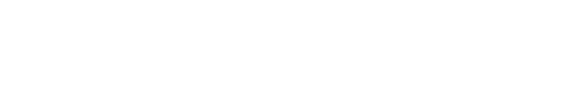 JEZIČNO KOMUNIKACIJSKO PODRUČJEJEZIČNO KOMUNIKACIJSKO PODRUČJEJEZIČNO KOMUNIKACIJSKO PODRUČJEJEZIČNO KOMUNIKACIJSKO PODRUČJEJEZIČNO KOMUNIKACIJSKO PODRUČJEJEZIČNO KOMUNIKACIJSKO PODRUČJEJEZIČNO KOMUNIKACIJSKO PODRUČJEJEZIČNO KOMUNIKACIJSKO PODRUČJEJEZIČNO KOMUNIKACIJSKO PODRUČJEDRUŠTVENO HUMANISTIČKO PODRUČJE DRUŠTVENO HUMANISTIČKO PODRUČJEDRUŠTVENO HUMANISTIČKO PODRUČJEDRUŠTVENO HUMANISTIČKO PODRUČJEDRUŠTVENO HUMANISTIČKO PODRUČJEDRUŠTVENO HUMANISTIČKO PODRUČJEPRIRODOSLOVNO KURIKULUMSKO PODRUČJEPRIRODOSLOVNO KURIKULUMSKO PODRUČJE PRIRODOSLOVNO KURIKULUMSKO PODRUČJE PRIRODOSLOVNO KURIKULUMSKO PODRUČJEPRIRODOSLOVNO KURIKULUMSKO PODRUČJEPRIRODOSLOVNO KURIKULUMSKO PODRUČJEPRIRODOSLOVNO KURIKULUMSKO PODRUČJEPRIRODOSLOVNO KURIKULUMSKO PODRUČJEPRIRODOSLOVNO KURIKULUMSKO PODRUČJEPRIRODOSLOVNO KURIKULUMSKO PODRUČJEPRIRODOSLOVNO KURIKULUMSKO PODRUČJEPRIRODOSLOVNO KURIKULUMSKO PODRUČJEMATEMATIČKO KURIKULUMSKO PODRUČJEMATEMATIČKO KURIKULUMSKO PODRUČJEMATEMATIČKO KURIKULUMSKO PODRUČJEMATEMATIČKO KURIKULUMSKO PODRUČJEMATEMATIČKO KURIKULUMSKO PODRUČJEMATEMATIČKO KURIKULUMSKO PODRUČJEMATEMATIČKO KURIKULUMSKO PODRUČJEMATEMATIČKO KURIKULUMSKO PODRUČJETJELESNO I ZDRAVSTVENO KURIKULUMSKO PODRUČJEUMJETNIČKO KURIKULUMSKO PODRUČJE MEĐUPREDMETNE TEMEOsobni i socijalni razvojMEĐUPREDMETNE TEME ZdravljeMEĐUPREDMETNE TEMEUporaba informacijske i komunikacijske tehnologije MEĐUPREDMETNE TEMEUporaba informacijske i komunikacijske tehnologije MEĐUPREDMETNE TEMEUčiti kako učiti3. ŠKOLSKA PREVENTIVNA STRATEGIJAŠkolska godina 2023./2024.Voditelji  ŠPP: Miljenka Bujas, pedagoginja i Lucija Živković, psihologinja                                 PROCJENA STANJA I POTREBA:Na temelju procjena stanja i potreba učitelja i razrednika, evidencije stručno-razvojne službe i najnovijih znanstvenih istraživanja na području prevencije donosimo procjenu stanja i potreba naše Škole. U našoj osnovnoj školi susrećemo se s teškoćama vezanim za povremene vršnjačke sukobe (verbalne, fizičke i virtualne). Također, pojedini učitelji i razrednici izvješćuju o nedostatku socijalnih vještina, empatije, tolerancije, nesigurnosti, niskom samopouzdanju, nedostatnom uljudnom ponašanju, slabije razvijenim radnim navikama te nedovoljnim preuzimanjem odgovornosti za vlastita ponašanja. Nadalje, roditelji izražavaju zabrinutost zbog dugotrajne izloženosti svim vrstama ekrana (tzv. screen time), no ne postavljaju jasne granice u korištenju tehnologije. Također, sve veći problem predstavlja i korištenje mobitela za vrijeme nastave i odmora.  Stručna-razvojna služba bilježi porast prijavljenih anksioznih i depresivnih smetnji, autoagresije, neadekvatnih vještina učenja te nezadovoljstva izgledom.  Osim navedenog, sve veći problem predstavlja permisivni stil odgoja- roditelji pružaju veliku ljubav, podršku i emocionalnu toplinu, ali postavljaju male zahtjeve te imaju slabu kontrolu bez postavljanja granica nad djetetovim ponašanjem. Takva djeca su često nesigurna i nesnalažljiva, impulzivna, slabe samokontrole, sklona agresivnosti kada se susretnu s ograničenjima i trenutnom neispunjavanju želja i zahtjeva. Naši učenici povremeno izvještavaju o elektroničkom nasilju putem društvenih mreža, roditelji traže pomoć u prevenciji ovisnosti o internetu i igricama, a učitelji i razrednici izvještavaju o nedovoljno razvijenim komunikacijskim vještinama učenika. Naposljetku, procjenjuje se da je u osnovnoj školi oko 15% djece koja potječu iz disfunkcionalnih i pedagoški depriviranih obiteljskih okruženja.S obzirom na klimatske promjene i učestale ekstremne vremenske uvjete, proteklu pandemiju i rat u Ukrajini uočavamo potrebu za podizanje svijesti i razine pripremljenosti na izvanredne situacije. Iz navedenog proizlazi jasna potreba pravovremene i aktivne suradnje svih sudionika preventivnog djelovanja: učenika, učitelja, roditelja, stručno-razvojne službe te svih relevantnih izvanškolskih institucija. Sadržaji preventivnog programa integrirani su u redovitu nastavu, satove razrednog odjela, izvannastavne i izvanškolske aktivnosti, stručno usavršavanje učitelja, kao i dodatno osmišljene programe i projekte. Na taj način cjelokupni rad škole je u funkciji prevencijskog djelovanja. Budući da se prisutnosti različitih oblika problema u ponašanju i odrastanju učenika te pojavnosti nasilja i ovisnosti konstantno mijenja i ove školske godine provest ćemo upitnik s ciljem ispitivanja stavova i iskustava učenika, identifikacije učenika visokog rizika te kvalitativne analize potreba. CILJEVI PROGRAMA:1.Opći cilj programa je poticanje i razvoj zaštitnih čimbenika te smanjivanje rizičnih čimbenika ovisnosti, nasilničkog ponašanja te svih oblika nepoželjnih ponašanja.  Područja preventivnog djelovanja jesu: -	zaštita zdravlja učenika-            priprema za izvanredne situacije-	prevencija ovisnosti-	prevencija nasilja-	prevencija školskog neuspjeha-            prevencija poremećaja hranjenjaA.	Ciljevi za učenike•	razvijanje zdravih životnih navika•	odgovorno ponašanje prema sebi i drugima u zajednici•	učenje vještina donošenja odluka i rješavanja problema•	razvijanje socijalnih vještina, vještina upravljanja emocijama i ponašanjem•	razumijevanje ponašanja i razvijanje uvažavajućih odnosa s drugima•	sposobnost uviđanja posljedica svojih i tuđih stavova i postupaka•	preuzimanje odgovornosti za vlastito ponašanje•	razlikovanje sigurnih od rizičnih situacija i razvijanje osnovne strategije samozaštite•	razvijanje svijest o mogućim opasnostima koje mogu proizaći zbog neodgovornoga korištenja informacijskom i komunikacijskom tehnologijomB.	Ciljevi za roditelje •	unapređenje roditeljskih vještina•	vrednovanje značaja obiteljskog okruženja kao značajnog čimbenika u prevenciji ovisnosti •	vrednovanje značaja zdravog stila življenja•	razvijanje roditeljskih strategija podrške djeci•	promicanje važnosti uključenosti roditelja u svakodnevni život djece•	pravovremeno prepoznavanje neprihvatljivih oblika ponašanjaC.	Ciljevi za učitelje•	vrednovanje značaja školskog okruženja kao značajnog čimbenika u prevenciji nasilja i ovisnosti •	pravovremeno prepoznavanje neprihvatljivih oblika ponašanja•	senzibilizacija za sve oblike nasilja: fizičko, psihičko, zanemarivanje, elektroničko•	adekvatno postupanje u slučaju nasilja•	prepoznavanje potrebe za diskretnim zaštitnim programomAKTIVNOSTI PROGRAMARad s učenicimaRad s roditeljimaRad s učiteljima4. PLAN DODATNE NASTAVEMatična školaPodručna škola ZatonPodručna škola RaslinaPodručna škola Zlarin5. PLAN DOPUNSKE NASTAVEMatična školaPodručna škola ZatonPodručna škola RaslinaPodručna škola Zlarin6. PLAN IZBORNE NASTAVE6.1. VJERONAUKMatična škola	Područna škola ZatonPodručna škola RaslinaPodručna škola Zlarin6.2. INFORMATIKAMatična školaPodručna škola ZatonPodručna škola RaslinaPodručna škola Zlarin 6.3. TALIJANSKI JEZIKMatična školaPodručna škola ZatonPodručna škola RaslinaPodručna škola Raslina7. PLAN IZVANNASTAVNIH AKTIVNOSTIMatična školaPodručna škola ZatonPodručna škola RaslinaPodručna škola Zlarin U Šibeniku, 5. listopada 2023.	                                              Ravnateljica:KLASA: 602-12/23-01/1URBROJ:2182-1-62-23-1	                                                                                                Snježana Ćaleta, prof.KURIKULUMSKO PODRUČJEKURIKULUMSKO PODRUČJEJEZIČNO KOMUNIKACIJSKO PODRUČJENaziv aktivnosti, programa ili projektaNaziv aktivnosti, programa ili projektaZavičajna abecedaCiljCiljRazvijati kod učenika svijest o važnosti zavičajnog jezika, koristiti zavičajni jezik u usmenom i pisanom izražavanju.Ciklus /razredCiklus /razred2. razredi, 4. r RaslinaObrazloženje cilja Obrazloženje cilja Zavičajni govor je dio zavičajne baštine koji treba njegovati. Učenici će prikupljati riječi te tako doprinijeti očuvanju zavičajnog govora.Očekivani ishodi/postignuća: Očekivani ishodi/postignuća: Učenik uspoređuje mjesni govor i hrvatski standardni jezik, upotrebljava i objašnjava riječi, sintagme i rečenice u skladu s komunikacijskom situacijom,posjećuje kulturne događaje primjerene dobi i iskazuje svoje mišljenje.Način realizacijeOblik:Istraživačka nastava,projektna nastavaNačin realizacijeSudionici:Učenici 2. razreda, učiteljice, vanjski suradniciNačin realizacijeNačini učenja: Učenici će izraditi slikovnu abecedu sa zavičajnim riječima,prikupljat će zavičajne riječi, igrati jezične igre, stvarati kratke igrokaze služeći se zavičajnim govorom.Način realizacijeMetode podučavanja: Metoda razgovora, istraživanja, praktičnog rada, kreativnog izražavanja, prezentacijeNačin realizacijeTrajanje izvedbe:Tijekom školske godine 2023./24.Potrebni resursi (troškovnik)Potrebni resursi (troškovnik)Hamer papir, bojice, flomasteri, digitalni materijaliMoguće teškoće Moguće teškoće /Način praćenja i provjere ishoda/postignućaNačin praćenja i provjere ishoda/postignućaPlakat, razgovor s učenicima, evaluacijski listićiOdgovorne osobe Odgovorne osobe Učiteljice 2. razreda: Katarina Krnčević, Slavica Relja, Lucija Laća, Nina VukorepaKURIKULUMSKO PODRUČJEKURIKULUMSKO PODRUČJEJEZIČNO KOMUNIKACIJSKO PODRUČJENaziv aktivnosti, programa ili projektaNaziv aktivnosti, programa ili projektaČITAM SEBI, ČITAM TEBICiljCiljRazvijati kod učenika čitalačke sposobnosti, svjesnosti o glasovima, riječima, rečenicama, slovkanju i rimovanju. Razvijati aktivno slušanje, prepričavanje; usvajanje do tad nepoznatih riječi.Ciklus /razredCiklus /razred1.r.Obrazloženje cilja Obrazloženje cilja Sadržaji slikovnica i knjiga koje ćemo birati pomno će biti birani kako bi se s djecom moglo razgovarati o  toleranciji, uvažavanju različitosti i aktivnom donošenju odluka.Očekivani ishodi/postignuća: Očekivani ishodi/postignuća: Učenik razvija čitalačke vještine i navike; razvija interes za knjigu i čitanje. Usmeno se izražava te razvija svoj govor.  Potaknuti čitanje kod kuće.Način realizacijeOblik:projektna nastavaNačin realizacijeSudionici:Učenici 1.r., učiteljice,  knjižničarNačin realizacijeNačini učenja: Čitanje lektire u razredu, čitanje različitih tekstova u razrednoj čitaonici, čitanje priča i pjesama u školskoj i Gradskoj knjižnici J. Šižgorića, čitanje e-knjige, slušanje čitanja drugih, razgovor o pročitanome.Način realizacijeMetode podučavanja: Metoda razgovora, čitanja, pisanja, kreativnog izražavanja, prezentacijeNačin realizacijeTrajanje izvedbe:Tijekom školske godine 2023./24.Potrebni resursi (troškovnik)Potrebni resursi (troškovnik)Knjige, časopisi, slikovnice, digitalni sadržaji, nastavni listići, papir, bojiceMoguće teškoće Moguće teškoće /Način praćenja i provjere ishoda/postignućaNačin praćenja i provjere ishoda/postignućaPlakat, razgovor s učenicima, evaluacijski listićiOdgovorne osobe Odgovorne osobe D.Lemac Lokas, Gordana DukićKURIKULUMSKO PODRUČJEKURIKULUMSKO PODRUČJEJezično komunikacijsko područjeNaziv aktivnosti, programa ili projektaNaziv aktivnosti, programa ili projektaHZJ - Hrvatski znakovni jezikCiljCiljUsvajanje i primjena osnova Hrvatskog znakovnog jezika. Razvijanje empatije kod djece i poštivanje različitosti.Ciklus /razredCiklus /razred3.razred - produženi boravakObrazloženje cilja Obrazloženje cilja Učenici uče osnove Hrvatskog znakovnog jezika i kako komunicirati s osobama oštećenog sluha.Očekivani ishodi/postignuća: Očekivani ishodi/postignuća: Učenici će razumjeti odnos znaka i njegovog značenja, pravilno će pristupiti osobi oštećena sluha, primijeniti dvoručnu abecedu i predstaviti se u nekoliko rečenica koristeći znakovni jezik. Način realizacijeOblik:Individualni, rad u paru, timski radNačin realizacijeSudionici:Učenici 3.razreda produženog boravka, učiteljicaNačin realizacijeNačini učenja: komunikacija, istraživanjeNačin realizacijeMetode podučavanja: Metoda razgovora, čitanja, pisanja, istraživanja, demonstracije, praktičnog rada, prezentacijeNačin realizacijeTrajanje izvedbe:tijekom cijele nastavne godine 2023./2024.Potrebni resursi (troškovnik)Potrebni resursi (troškovnik)digitalni materijali, nastavni listići, papir, bojiceMoguće teškoće Moguće teškoće /Način praćenja i provjere ishoda/postignućaNačin praćenja i provjere ishoda/postignućaIzrada plakata, razgovor s učenicima, evaluacijski listićOdgovorne osobe Odgovorne osobe Ana CrnicaKURIKULUMSKO PODRUČJEKURIKULUMSKO PODRUČJEJezično komunikacijsko područjeNaziv aktivnosti, programa ili projektaNaziv aktivnosti, programa ili projektaČajanka uz knjiguCiljCiljRazvijanje ljubavi prema književnom tekstu.Ciklus /razredCiklus /razred1./3./4. PŠ ZLARINObrazloženje cilja Obrazloženje cilja Poticanje učenika na čitanje u opuštenoj atmosferi. Očekivani ishodi/postignuća: Očekivani ishodi/postignuća: Učenici razgovaraju i govore u skladu s jezičnim razvojem izražavajući svoje potrebe, misli i osjećaje. Učenici slušaju jednostavne tekstove, točno izgovaraju glasove, riječi i rečenice na temelju slušanoga teksta. Učenici izražavaju svoja zapažanja, misli i osjećaje nakon slušanja/čitanja književnoga teksta i povezuju ih s vlastitim iskustvom. Izabiru ponuđene književne tekstove i čitaju/slušaju ih s razumijevanjem prema vlastitom interesu. Način realizacijeOblik:timski radNačin realizacijeSudionici:1./3./4.Način realizacijeNačini učenja: Čitanje književnih djela u razrednoj čitaonici uz ispijanje čaja. Posjet Gradskoj knjižnici J. Šižgorića, slušanje, čitanja drugih, razgovor o pročitanome. Obilježavanje obljetnice Vesne Parun.Način realizacijeMetode podučavanja: istraživanje, slušanje, čitanje, razgovaranjeNačin realizacijeTrajanje izvedbe:Tijekom školske  2023./2024. godinePotrebni resursi (troškovnik)Potrebni resursi (troškovnik)knjige, časopisi, slikovnice,digitalni sadržaji, bojice, flomasteri, papir, oblutciMoguće teškoće Moguće teškoće Način praćenja i provjere ishoda/postignućaNačin praćenja i provjere ishoda/postignućaPlakat, razgovor s učenicima, listićiOdgovorne osobe Odgovorne osobe Marijana BurićKURIKULUMSKO PODRUČJEKURIKULUMSKO PODRUČJENaziv aktivnosti, programa ili projektaNaziv aktivnosti, programa ili projektaČitaonicaCiljCiljRazvijati čitalačke navike i kompetencije kao i vještinu aktivnog slušanja. Uvesti učenike u čaroban svijet književnih djela te njegovati ljubav prema knjigama i čitanju. Osposobiti učenike za primanje poruka teksta i čitanje s razumijevanjem te izražajno čitanje.Ciklus /razredCiklus /razred3.r.Obrazloženje cilja Obrazloženje cilja Čitanjem tekstova prema vlastitom izboru pobuđivat će se i podržavati kod učenika interes  i želja za samostalnim čitanjem. Učenici će bogatiti rječnik, razvijati koncentraciju i pažnju te njegovati vještinu čitanja u sebi i vještinu glasnog čitanja.Očekivani ishodi/postignuća: Očekivani ishodi/postignuća: Učenik sluša/čita književni tekst i razlikuje književne tekstove prema obliku i sadržaju. Učenik samostalno izabire književne tekstove za slušanje/čitanje prema vlastitome interesu. Učenik izražava svoja zapažanja, misli i osjećaje nakon slušanja/čitanja književnog teksta i povezuje ih s vlastitim iskustvom. Učenik se stvaralački izražava prema vlastitome interesu potaknut različitim iskustvima i doživljajima književnoga teksta.Način realizacijeOblik:redovna nastava, izvanučionička nastavaNačin realizacijeSudionici:učenici 3.r, učiteljice, školski knjižničar, knjižničarka u Gradskoj knjižnici J. ŠižgorićaNačin realizacijeNačini učenja: Čitanje lektire u razredu, čitanje različitih tekstova u razrednoj čitaonici, čitanje priča i pjesama u školskoj i Gradskoj knjižnici J. Šižgorića, čitanje e-knjige, slušanje čitanja drugih, razgovor o pročitanome, dramatizacija.Način realizacijeMetode podučavanja: Metoda razgovora, čitanja, pisanja, demonstracije, istraživanja, praktičnog rada, prezentacije.Način realizacijeTrajanje izvedbe:od rujna 2023. do lipnja 2024.g.Potrebni resursi (troškovnik)Potrebni resursi (troškovnik)Knjige, časopisi, slikovnice, digitalni sadržaji, nastavni listići, papir, bojiceMoguće teškoće Moguće teškoće Način praćenja i provjere ishoda/postignućaNačin praćenja i provjere ishoda/postignućaListići sa zadacima, evaluacijski listići, razgovor s učenicima, slušanje.Odgovorne osobe Odgovorne osobe Zrinka GulinKURIKULUMSKO PODRUČJEKURIKULUMSKO PODRUČJEJEZIČNO KOMUNIKACIJSKO PODRUČJENaziv aktivnosti, programa ili projektaNaziv aktivnosti, programa ili projektaeTwinning projekt „Uz čitanje riječi rastu 4/Words grow by reading 4“CiljCiljOdabrati nekoliko aktivnosti i organizirati njihovo provođenje u dogovoru s učenicima. Projektnim aktivnostima poticati radost čitanja, razvijati vještinu čitanja, učiti kako se odnositi prema knjizi, pobuditi interes učenika za čitanje knjiga, osnaživati kritičko mišljenje o pročitanom, prikazati projektne aktivnosti kroz uporabu IKT-a. Poticati druge učenike škole, lokalnu zajednicu i širu javnost na razvijanje kulture provođenja slobodnog vremena. Osnažiti ulogu čitanja u razvoju jezičnih, komunikacijskih i stvaralačkih kompetencija potrebnih za izazove suvremenog društva. Ciklus /razredCiklus /razred1. , 3., 4.razredObrazloženje cilja Obrazloženje cilja Približiti djeci čitanje knjiga te time izgrađivati kulturu čitanja, razvijati čitalačku vještinu učenika i njihovo kritičko mišljenje. Kroz naviku čitanja i promišljanja različitih vrsta književnih dijela utjecati na cjeloživotno obrazovanje učenika, poticati radost čitanja, uvoditi u čitanje, razvijati vještinu čitanja, učiti kako se odnositi prema knjizi, pobuditi interes učenika za samostalno posuđivanje i čitanje knjiga i time utjecati na izgrađivanje svestrane stvaralačke osobe razvijenih sposobnosti čitanja, izražavanja, doživljavanja i vrednovanja književnih djela, razvijati kulturu provođenja slobodnog vremena. Očekivani ishodi/postignuća: Očekivani ishodi/postignuća: Izražava svoja zapažanja, misli i osjećaje nakon slušanja/čitanja književnoga teksta i povezuje ih s vlastitim iskustvom, stvaralački se izražava prema vlastitome interesu potaknut različitim iskustvima i doživljajima književnoga teksta, likovnim i vizualnim izražavanjem interpretira različite sadržaje, kritički se odnosi prema pročitanom, obrazlaže vlastite stavove u vezi s pročitanim tekstom, sudjeluje i promovira važnost čitanja i pisane riječi u školi, lokalnoj zajednici i šire, razvija samopouzdanje kroz međusobnu suradnju, suradnju s partnerima te pri individualnom radu, izrađuje letke, plakate, video zapise i snimke, e-knjige i dr., odabire odgovarajuću digitalnu tehnologiju za obavljanje zadatka te se samostalno koristi njemu poznatim uređajima i programima.Način realizacijeOblik:redovna i izvanučionička nastavaNačin realizacijeSudionici:3. razred PŠ Raslina, 4.b razred matične škole, školska i gradska knjižnicaNačin realizacijeNačini učenja: Projektno i suradničko učenje, konferencija, predodžba i imaginacija, iznošenje vlastitog mišljenja, promoviranje čitalačkih aktivnostiNačin realizacijeMetode podučavanja: Razgovor, izvođenje zaključka, suradničko učenje, provođenje kreativnih aktivnosti, organiziranje aktivnosti uz pomoć web 2.0. alata, organiziranje videokonferencija s ostalim sudionicima projektaNačin realizacijeTrajanje izvedbe:tijekom školske godine 2023./2024.Potrebni resursi (troškovnik)Potrebni resursi (troškovnik)knjige, časopisi,slikovnice, nastavni listići, papiri, bojice, digitalni sadržajiMoguće teškoće Moguće teškoće Način praćenja i provjere ishoda/postignućaNačin praćenja i provjere ishoda/postignućaMeđusobna valorizacija učenika i učitelja koristeći videokonferencije i obrasce; stvaranje kolekcije materijala i aktivnosti; bilješke, učenički radovi, članci ne web stranici škole, razrednim web stranicama te u javnim glasilima; objava materijala i aktivnosti na mrežnoj stranici škole i u okviru eTwinning projekta. Radovi će biti javno dostupni i na Twinspaceu , web-stranici projekta i fb-grupi projekta.Odgovorne osobe Odgovorne osobe Ivana Zorić Bilić, Melita KovićKURIKULUMSKO PODRUČJEKURIKULUMSKO PODRUČJEJEZIČNO KOMUNIKACIJSKO PODRUČJENaziv aktivnosti, programa ili projekta: Naziv aktivnosti, programa ili projekta: Zabavna čitaonicaCilj: Cilj: Motivirati i potaknuti učenike na čitanje književnih i neknjiževnih tekstova, slušanje, osposobiti učenike za primanje poruka teksta i čitanje s razumijevanjem, uvesti ih u svijet književnih djela, pronalaziti u različitim izvorima sadržaje i informacije o kojima se kritički promišlja, čitanjem bogatiti rječnik.Ciklus /razred: Ciklus /razred: 4. razredObrazloženje cilja : Obrazloženje cilja : Kroz čitanje tekstova razvijat će se kod učenika interes za samostalno čitanje, bogatit će se rječnik, poticati učenike na samostalan odabir naslova, graditi samopouzdanje kod učenika, razvijati koncentraciju i pažnju, razvijati kreativne sposobnosti, maštu, logičko mišljenje.Očekivani ishodi/postignuća:.Očekivani ishodi/postignuća:.Učenik čita književni tekst i uočava pojedinosti književnoga jezika. Čita prema vlastitome interesu te razlikuje vrste knjiga za djecu. Stvaralački se izražava potaknut različitim iskustvima i doživljajima književnoga teksta. Razlikuje tiskane publikacije primjerene dobi i interesima.Način realizacijeOblik: Redovna nastava, izvanučionička nastavaNačin realizacijeSudionici: Učenici 4.b razreda, učiteljica, školski knjižničarNačin realizacijeNačini učenja: Čitanje priča u razredu, čitanje priča u školskoj knjižnici, čitanje e –knjige, slušanje čitanja drugih, razgovor o pročitanim pričama, dramatizacija, izrada kvizova, stripa, izrada letaka, audio zapisa, plakata ili videospotova o pročitanoj knjizi.Način realizacijeMetode podučavanja: Metoda razgovora, čitanja, pisanja, istraživanja, demonstracije, praktičnog rada, prezentacijeNačin realizacijeTrajanje izvedbe:tijekom školske godine 2023./2024.Potrebni resursi (troškovnik): Potrebni resursi (troškovnik): Slikovnice, časopisi, knjige, digitalni sadržaji, nastavni listići, papir, bojice, flomasteri...Moguće teškoće : Moguće teškoće : Način praćenja i provjere ishoda/postignuća: Način praćenja i provjere ishoda/postignuća: Razgovor s učenicima, evaluacijski listićiOdgovorne osobe: Odgovorne osobe: Melita Ković,  Božidar BilušićKURIKULUMSKO PODRUČJEKURIKULUMSKO PODRUČJE Jezično komunikacijsko područjeNaziv aktivnosti, programa ili projekta: Naziv aktivnosti, programa ili projekta:  Dan dijalektalne poezijeCilj: Cilj: Njegovati i čuvati mjesne govore kroz poeziju te pridavati pažnju i vrijednost lokalnomidentitetu,tradiciji i kulturi. Ciklus /razred: Ciklus /razred: Od 1. do 8. razredaObrazloženje cilja : Obrazloženje cilja : Kroz ovu vrstu poezije, učenici mogu bolje razumjeti i cijeniti bogatstvo i raznolikost jezika i kulture. Očekivani ishodi/postignuća:.Očekivani ishodi/postignuća:.Očuvanje kulture i identiteta, vraćanje zaboravljenog jezika, prijenos emocija i autentičnosti, prijenosrazumijevanja i tolerancije te stvaranje umjetničkog izričaja. Način realizacijeOblik: Metode usmenog izlaganjaNačin realizacijeSudionici: Učenici od 1. do 8. razreda, predmetni učitelji te pjesnici i pjesnikinje Šibensko- kninske županijeNačin realizacijeNačini učenja: Metoda razgovoraNačin realizacijeMetode podučavanja: Projektne metodeNačin realizacijeTrajanje izvedbe:sat i 30 minutaPotrebni resursi (troškovnik): Potrebni resursi (troškovnik): Hrana i piće za sudionike programaMoguće teškoće : Moguće teškoće : -Način praćenja i provjere ishoda/postignuća: Način praćenja i provjere ishoda/postignuća: RazgovorOdgovorne osobe: Odgovorne osobe: Lucija Cvitan, prof.KURIKULUMSKO PODRUČJEKURIKULUMSKO PODRUČJEJEZIČNO- KOMUNIKACIJSKINaziv aktivnosti, programa ili projekta: Naziv aktivnosti, programa ili projekta: Intervjui s poznatim osobama Republike Hrvatske ( mediji)Cilj: Cilj: Osnažiti učenike  da postanu kritički mislioci i aktivni sudionici u digitalnom svijetu. Kroz pravilan odabir medijskih izvora, učenici stječu vještine potrebne za tumačenja, procjenu i stvaranje medijskih sadržaja. Učenje medija također potiče razumijevanje jezičnog izražavanja u medijskom kontekstu, što pridonosi poboljšanju komunikacijskih vještina i razumijevanja različitih stilova pisanja u današnjem svijetu.Ciklus /razred: Ciklus /razred: 8.bObrazloženje cilja : Obrazloženje cilja : Razvijanje medijske pismenosti, prenošenje jasnih poruka i kritičkih razmišljanja kod učenika.Očekivani ishodi/postignuća:.Očekivani ishodi/postignuća:.Razumijevanje medija, kritičko razmišljanje, medijska pismenost, produkcija medijskog sadržaja i povezivanje medija s jezikom.Način realizacijeOblik: Način realizacije je u pisanom oblikuNačin realizacijeSudionici: Učenici 8. b razreda te poznate osobe ( glumci, pjesnici, dužnosnici, književnici...) Republike HrvatskeNačin realizacijeNačini učenja: Aktivno promatranje, diskusija i pitanja, istraživanje tema i poznatih osoba i sl.Način realizacijeMetode podučavanja: Interaktivno učenje, uključivanje gostujućih predavača, kritičko čitanje i pregledavanjeNačin realizacijeTrajanje izvedbe:Jednom mjesečno (tijekom cijele godine)Potrebni resursi (troškovnik): Potrebni resursi (troškovnik): Moguće teškoće : Moguće teškoće : Način praćenja i provjere ishoda/postignuća: Način praćenja i provjere ishoda/postignuća: Aktivno promatranje, kritičko čitanje i pregledavanje, izrada medijskih projekataOdgovorne osobe: Odgovorne osobe: Lucija Cvitan, prof.KURIKULUMSKO PODRUČJEKURIKULUMSKO PODRUČJEJezično-komunikacijsko područjeNaziv aktivnosti, programa ili projekta: Naziv aktivnosti, programa ili projekta: Najdraži kutak moga mjesta/grada u fotografijiCilj: Cilj: Kroz ovakav projekt, učenici će razvijati različite kompetencije poput vizualne pismenosti, kritičkog razmišljanja, kreativnosti, medijske i digitalne pismenosti te će razumjeti važnost i utjecaj fotografije na našu kulturu i društvo.Ciklus /razred: Ciklus /razred: 8. bObrazloženje cilja : Obrazloženje cilja : Osposobljavanje učenika da koriste određene alate na odgovoran i kreativan način.Očekivani ishodi/postignuća:.Očekivani ishodi/postignuća:.Razumijevanje povijesti i kulturnog značaja fotografije, poticanje kreativnosti kod djece kroz vlastito stvaranje fotografije.Način realizacijeOblik: Online platformeNačin realizacijeSudionici: Učenici, mentorica i šibenski fotografiNačin realizacijeNačini učenja: Istraživanje, prezentiranje i sl.Način realizacijeMetode podučavanja: Metoda istraživanja i promatranjaNačin realizacijeTrajanje izvedbe:Tijekom školske godinePotrebni resursi (troškovnik): Potrebni resursi (troškovnik): /Moguće teškoće : Moguće teškoće : /Način praćenja i provjere ishoda/postignuća: Način praćenja i provjere ishoda/postignuća: Praćenje se provodi kroz analizu i interpretaciju fotografije.Odgovorne osobe: Odgovorne osobe: Lucija Cvitan, prof.KURIKULUMSKO PODRUČJEKURIKULUMSKO PODRUČJE Jezično komunikacijsko područje,; Umjetničko područjeNaziv aktivnosti, programa ili projekta: Naziv aktivnosti, programa ili projekta: Likovni i literarni natječaj za učenike osnovnih škola Šibensko-kninske županije na temu MačkeCilj: Cilj: Upoznavanje učenika s poznatim romanom za djecu Vesne Parun Mačak Džingiskan i Miki TrasiCiklus /razred: Ciklus /razred: 4. i 5.Obrazloženje cilja : Obrazloženje cilja : U poznatom romanu za djecu Mačak Džingiskan i Miki Trasi Vesna Parun pripovijeda o dva mačka koji su se okotili jednog davnog  ljeta na rtu Bućini na otoku Zlarinu. Nema više Vesne Parun, nema ni Džingiskana, ni Mikija Trasija, ali zato je Zlarin pun nekih drugih mačaka koje sanjaju svoja putovanja i kreću u svoje avanture. Njima i Vesni Parun, čiji ćemo rođendan obilježavamo 10. travnja, posvećujemo ovaj natječaj. Mačke, te umiljate, drage i korisne životinje, česta su tema likovnih i literarnih djela, pa pozivamo učenike da se okušaju u ovom likovno-literarnom izazovu  tako što će svojom pjesmom, kratkom pričom, slikom, crtežom ili skulpturom dočarati svoje Džingiskane i Mikije Trasije.Očekivani ishodi/postignuća:.Očekivani ishodi/postignuća:.Od učenika se očekuje da ostvare pisane tekstove inspirirane romanom Vesne Parun, stilski ga samostalno uobliče te razviju aktivan rječnik; da stječu naviku i potrebu za čitanjem i pisanjem tekstova za osobne i javne svrheUčenik povezuje likovno i vizualno umjetničko djelo s osobnim doživljajem, likovnim jezikom i tematskim sadržajem djelaNačin realizacijeOblik: Na prethodnome satu hrvatskoga jezika organiziramo posjet knjižnici i razgovor s knjižničarom o Vesni Parun i njenoj vezi s otokom Zlarinom te o romanu Mačak Džingiskan i Miki Trasi. Koja djela Vesne Parun imamo u knjižnici? O čemu govore? Koji su namijenjeni djeci? Čitamo nekoliko ulomaka romana i analiziramo njihov sadržaj. Na satu likovne kulture podsjećamo se što smo vidjeli u knjižnici i izdvajamo učenicima najzanimljivije prizore.

 SAMOSTALAN RAD UČENIKA – LIKOVNA I LITERARNA REALIZACIJA
 Možemo se dogovoriti oko iste teme ili neka svaki učenik odabere svoju temu. Pomažemo im oko osmišljavanja zadatkaNačin realizacijeSudionici: Učenici, učiteljiNačin realizacijeNačini učenja: Kreativno mišljenjeUčenik se koristi kreativnošću za oblikovanje svojih ideja i pristupa rješavanju problemaNačin realizacijeMetode podučavanja: didaktičke metode: razgovor, usmeno izlaganje, demonstracija, analitičko promatranje
 specifične likovne metode: rad s tekstom, metoda scenarija, kombiniranje, variranje, građenje, razlaganjeNačin realizacijeTrajanje izvedbe:2 školska sataPotrebni resursi (troškovnik): Potrebni resursi (troškovnik): Nema troškova.Moguće teškoće : Moguće teškoće : Način praćenja i provjere ishoda/postignuća: Način praćenja i provjere ishoda/postignuća: Najuspješniji radovi bit će nagrađeni na natječaju kojeg organizira Gradska knjižnica „Juraj Šižgorić“ Šibenik i Kulturno-umjetničko društvo “Koralj” ZlarinOdgovorne osobe: Odgovorne osobe: Božidar BilušićKURIKULUMSKO PODRUČJEKURIKULUMSKO PODRUČJEDruštveno - humanističko područjeNaziv aktivnosti, programa ili projektaNaziv aktivnosti, programa ili projektaProjekt Marijini obroci - u suradnji s humanitarnom udrugom Marijini obroci HrvatskaCiljCiljUpoznati djecu s problematikom i rješenjem koje nude Marijini obroci te osvijestiti važnost kvalitetnog obrazovanja za budućnost djece.Ciklus /razredCiklus /razredOd 1. do 8. razredaObrazloženje cilja Obrazloženje cilja Omogućiti učenicima razvijanje novih znanja i vještina te stjecanje praktičnih iskustava i novih kompetencija obavljanjem određenih volonterskih aktivnosti. Poticanje solidarnosti i razvijanje svijesti o potrebi uključenja za stvaranje boljega i humanijega svijeta za svu djecu.Očekivani ishodi/postignuća: Očekivani ishodi/postignuća: Predstavljanje djelovanja i potreba Udruge Marijini obroci, predstavljanje školskoga projekta.Kreativne i istraživačke radionice na temu: Globalna kriza gladi; Siromaštvo i glad; Neimaština i bolesti koje pogađaju stanovništvo u nerazvijenim zemljama. Prikupljanje novčanih sredstava za pomoć gladnoj i siromašnoj djeci odnosno školskim kuhinjama Marijinih obroka organiziranjem različitih aktivnosti. Gledanje filmova o Marijinim obrocima.Način realizacijeOblik:Projektna nastavaNačin realizacijeSudionici:Vjeroučitelji i učenici od 1. do 8. razredaNačin realizacijeNačini učenja: Učenici animiraju te motiviraju međusobno jedni druge i roditelje na davanje priloga. Zajedno posvješćuju, razgovaraju i diskutiraju o istom. Učenici izrađuju određene predmete koji također pomažu u prikupljanju sredstava.Način realizacijeMetode podučavanja: Planiranje, demonstracija, priprema zadataka, vođenje učenikaNačin realizacijeTrajanje izvedbe:Tijekom cijele školske godinePotrebni resursi (troškovnik)Potrebni resursi (troškovnik)Papiri, printer, toner, informacijsko- komunikacijska tehnologija, internet…Moguće teškoće Moguće teškoće Nedovoljna motivacija učenikaNačin praćenja i provjere ishoda/postignućaNačin praćenja i provjere ishoda/postignućaVrednovanje skupnoga rada, stvaralačkog izričaja, samoprocjena i samovrednovanje vlastitog rada i učenja, vrednovanje kroz pozitivne reakcije korisnika i svih koji sudjeluju u projektu, prikupljena sredstava, plakati, izložbe učeničkih radova, objave provedenog projekta, povećan broj djece koja nisu gladna i školuju se.Odgovorne osobe Odgovorne osobe Vjeroučitelji: Šimun Radnić i Snježana ViljacKURIKULUMSKO PODRUČJEKURIKULUMSKO PODRUČJEDruštveno - humanističko područjeNaziv aktivnosti, programa ili projektaNaziv aktivnosti, programa ili projektaDAN GRADA I SVETI MIHOVIL CiljCiljProslava Dana grada Šibenika i njegovog zaštitnikaCiklus /razredCiklus /razredUčenici od 1. do 8. razredaObrazloženje cilja Obrazloženje cilja Kroz proslavu Dana grada uĉenici jačaju svijest o pripadnosti i povezanosti sa svojim zavičajem učeći o kulturnoj baštini svoga krajaOčekivani ishodi/postignuća: Očekivani ishodi/postignuća: Učenik opisuje i objašnjava crkvene blagdane i slavlja i njihovu važnost u životu te biblijske i druge kršćanske motive u svom okruženju. OŠ KV D. 4.2. Uĉenik opisuje crkvene blagdane, slavlja i njihovu važnost za život vjernika te prepoznaje i opisuje druge kršćanske motive u svom okruženju. OŠ KV D. 2.2. Način realizacijeOblik:Kroz pripremu za proslavu blagdana svetog Mihovila i razne kreativne aktivnostiNačin realizacijeSudionici:Učenici od 1. do 8. razredaNačin realizacijeNačini učenja: Učenici će slušati i prepričavati biblijsku pripovijest o svetom Mihovilu te izrađivati likovne i literarne radove za izložbu, te sudjelovati u zajedničkoj procesiji gradomNačin realizacijeMetode podučavanja: Razgovor, kreativno izražavanje, gledanje i izrada digitalnog sadržajaNačin realizacijeTrajanje izvedbe:Rujan 2023.Potrebni resursi (troškovnik)Potrebni resursi (troškovnik)Hamer papir, fotokopirni uređaj, papiri u boji, glinamolMoguće teškoće Moguće teškoće Kišni dan (mogućnost odgađanja procesije)Način praćenja i provjere ishoda/postignućaNačin praćenja i provjere ishoda/postignućaKroz razgovor sa učenicima i uvid u radoveOdgovorne osobe Odgovorne osobe Snježana Viljac i Šimun RadnićKURIKULUMSKO PODRUČJEKURIKULUMSKO PODRUČJEDRUŠTVENO HUMANISTIČKO PODRUČJE Naziv aktivnosti, programa ili projektaNaziv aktivnosti, programa ili projekta365 dana darivanjaCiljCiljPoticati i osnaživati pozitivno mišljenje i djelovanje pojedinaca/skupina, a kojim postupcima se nekome pruža potrebna podrška/pomoć, odnosno doprinosi zdravijem i ljepšem okolišu u kojem živimo. Ciklus /razredCiklus /razred3. bObrazloženje cilja Obrazloženje cilja Učenicima je izazov svakog dana učiniti nešto lijepo i korisno za drugu osobu/životinju/planet na kojem živimo. Učenici razvijaju empatiju, pozitivno i kreativno razmišljaju, surađuju, djeluju. Svjesni svog doprinosa osjećaju se ispunjeno, lijepo i vrijedno te sve više samopouzdano i povezano sa okolinom u kojoj žive.Očekivani ishodi/postignuća: Očekivani ishodi/postignuća: Učenik uočava priliku u kojoj može pomoći (ljudima, životinjama, planetu) te poduzima akciju kojom pomaže. Učenik pozitivno misli i djeluje, svjestan vlastitog doprinosa u izgradnji ljepšeg, boljeg i pravednijeg svijeta.Način realizacijeOblik:projektna nastavaNačin realizacijeSudionici:učenici 3.r, učiteljicaNačin realizacijeNačini učenja: Način realizacijeMetode podučavanja: usmeno izlaganje, razgovor, demonstracija, gledanje digitalnog sadržajaNačin realizacijeTrajanje izvedbe:tijekom cijele šk. god. 2023/24.Potrebni resursi (troškovnik)Potrebni resursi (troškovnik)papir, bojice, IKT, internetMoguće teškoće Moguće teškoće nedostatak motivacijeNačin praćenja i provjere ishoda/postignućaNačin praćenja i provjere ishoda/postignućausmenom prezentacijom, plakatom, izložbom na razrednom panouOdgovorne osobe Odgovorne osobe Zrinka GulinKURIKULUMSKO PODRUČJEKURIKULUMSKO PODRUČJEDRUŠTVENO HUMANISTIČKO PODRUČJENaziv aktivnosti, programa ili projektaNaziv aktivnosti, programa ili projektaMoj gradCiljCiljUpoznati staru gradsku jezgru Šibenika, istražiti kakav je grad bio nekad,a kakav danas, potaknuti interes za kulturno povijesne znamenitosti i osobe.Ciklus /razredCiklus /razred2. razredi, 4. r RaslinaObrazloženje cilja Obrazloženje cilja Razvijati ljubav i poštovanje prema svom gradu, tradiciji, povijesti i znamenitim ljudima.Očekivani ishodi/postignuća: Očekivani ishodi/postignuća: Učenik raspravlja o ulozi, utjecaju i važnosti zavičajnog okružja u razvoju identiteta te utjecaju pojedinca na očuvanje baštine.Način realizacijeOblik:Istraživačka nastava, izvanučionička nastavaNačin realizacijeSudionici:Učenici 2. razreda, učiteljice, kulturni djelatnici gradaNačin realizacijeNačini učenja: Obilazak grada, šetnja ulicama, istraživački zadaci o kulturno-povijesnim znamenitostima, osobama i običajima grada koji će odgovoriti na pitanja: Kako je nastao grad? Gdje se što nalazi? Kako je dobio ime? Kakav je grad bio prije? Što je u gradu najljepše?Način realizacijeMetode podučavanja: Metoda razgovora, čitanja, pisanja, istraživanja, demonstracije, praktičnog rada, prezentacijeNačin realizacijeTrajanje izvedbe:Tijekom školske godine 2023./ 24.Potrebni resursi (troškovnik)Potrebni resursi (troškovnik)knjige, web sadržaji, hamer papir, flomasteri, škare, ljepiloMoguće teškoće Moguće teškoće /Način praćenja i provjere ishoda/postignućaNačin praćenja i provjere ishoda/postignućaIzrada plakata, kviz, likovni radoviOdgovorne osobe Odgovorne osobe Učiteljice 2. razreda: Katarina Krnčević, Slavica Relja, Lucija Laća, Nina VukorepaKURIKULUMSKO PODRUČJEKURIKULUMSKO PODRUČJEDRUŠTVENO HUMANISTIČKO PODRUČJENaziv aktivnosti, programa ili projektaNaziv aktivnosti, programa ili projektaPovijesne osobeCiljCiljUčenici će kroz niz aktivnosti saznati nešto više o povijesnim osobama svoga zavičaja, razvijati odgovorno ponašanje prema povijesnom nasljeđu i ljudima koji su zaslužni za razvoj zavičaja i domovine.Ciklus /razredCiklus /razred4. razredObrazloženje cilja Obrazloženje cilja Razvijati poštovanje prema znamenitim ljudima.Očekivani ishodi/postignuća: Očekivani ishodi/postignuća: Učenik raspravlja o ulozi, utjecaju i važnosti zavičajnoga okružja u razvoju identiteta te utjecaju pojedinca na očuvanje baštine.Način realizacijeOblik:Istraživačka nastavaNačin realizacijeSudionici:Učenici 4. razredaNačin realizacijeNačini učenja: Istraživački radNačin realizacijeMetode podučavanja: Metoda razgovora, čitanja, pisanja, istraživanja, demonstracije, praktičnog rada, prezentacijeNačin realizacijeTrajanje izvedbe:Tijekom školske godine 2023./ 2024.Potrebni resursi (troškovnik)Potrebni resursi (troškovnik)knjige, web sadržaji, hamer papir, flomasteri, škare, ljepiloMoguće teškoće Moguće teškoće Način praćenja i provjere ishoda/postignućaNačin praćenja i provjere ishoda/postignućaIzrada plakata, kviz, likovni radoviOdgovorne osobe Odgovorne osobe Melita Ković, Smilja RamadžaKURIKULUMSKO PODRUČJEKURIKULUMSKO PODRUČJEDruštveno humanističko i jezično komunikacijskoNaziv aktivnosti, programa ili projektaNaziv aktivnosti, programa ili projektaEuropean Day of Languages - Europski dan jezika - 26. rujnaLanguages in my classroom/schoolCiljCiljPoticati cjeloživotno učenja jezika u školi i izvan nje. Upozoriti javnost na važnost učenja jezika i raznolikost raspona naučenih jezika kako bi se povećala višejezičnost i međukulturalno razumijevanje.predstaviti jezike koji se koriste u našem razredu/školi.Ciklus /razredCiklus /razred7. Obrazloženje cilja Obrazloženje cilja  Promicati bogatu jezičnu i kulturnu raznolikost Europe, koju treba njegovati i sačuvati.Očekivani ishodi/postignuća: Očekivani ishodi/postignuća: Osposobiti učenika za pisanu i usmenu komunikaciju na stranom jeziku, razviti jezičnu i komunikacijsku kompetenciju potrebnu za služenje stranim jezikom u aktualnom kontekstu.Način realizacijeOblik:dodatna nastavaNačin realizacijeSudionici:predmetna nastavnica i učeniciNačin realizacijeNačini učenja: rad na tekstu (čitanje i pisanje), slušanje, razgovorNačin realizacijeMetode podučavanja: individualni rad, rad u skupiniNačin realizacijeTrajanje izvedbe:rujan/ listopad 2023.Potrebni resursi (troškovnik)Potrebni resursi (troškovnik)dodatni radni, slikovni, ilustrativni materijaliMoguće teškoće Moguće teškoće nedostatak papira za kopiranje, tonera, prostora za rad.Način praćenja i provjere ishoda/postignućaNačin praćenja i provjere ishoda/postignućaizrada plakata i objava na službenoj EDL stranici Odgovorne osobe Odgovorne osobe Branka GundićKURIKULUMSKO PODRUČJEKURIKULUMSKO PODRUČJEDRUŠTVENO- HUMANISTIČKONaziv aktivnosti, programa ili projektaNaziv aktivnosti, programa ili projekta17. Tjedan psihologijeCiljCiljUtjecati na promjenu stereotipnih uvjerenja o zanimanju psihologa, prepoznavanje vrijednosti psihologije kao znanosti i njene primjene u svakodnevnom životu  te razumijevanje povezanosti tjelesnoga, mentalnoga i emocionalnoga zdravlja.Ciklus /razredCiklus /razredSvi razredni odjeliObrazloženje cilja Obrazloženje cilja Prikazom širokih i različitih mogućnosti s pomoću kojih psiholozi mogu doprinijeti poboljšanju kvalitete življenja pojedinca i zajednice- razotkrivanje mita da samo osobe s ozbiljnim poremećajima mentalnog zdravlja posjećuju psihologe. Aktivnim sudjelovanjem u eksperimentima i radionicama osvještavanje vrijednosti psihologije te približavanje samog pojma psihologije, radnog mjesta stručnog suradnika psihologa te usvajanje osnovnih znanja i vještine za pozitivan stav i odgovorno ponašanje usmjereno prema mentalnom zdravlju koje doprinosi očuvanju i unaprjeđenju tjelesnoga, emocionalnoga i socijalnoga zdravlja te osiguranju i poboljšanju kvalitete života.Očekivani ishodi/postignuća: Očekivani ishodi/postignuća: D1.2. Učenik prepoznaje i opisuje uloge drugih ljudi u neposrednoj okolini, izražava razumijevanje i poštovanje prema drugima i njihovim svjetonazorima, vrijednostima i vjeri te razvija kulturu dijaloga.D1.3. Učenik prepoznaje da znanja i vrijednosti utječu na stvarno djelovanje ljudi promišljajući i postavljajući pitanja o sebi, drugima, različitim životnimsituacijama te o svijetu.Način realizacijeOblik:Projektni tjedanNačin realizacijeSudionici:Svi razredni odjeli, roditelji, učiteljiNačin realizacijeNačini učenja: Aktivno učenje koje omogućuje promatranje, istraživanje, eksperimentiranje i igraNačin realizacijeMetode podučavanja: Suradničko i samostalno učenje, radionice, predavanja vanjskog suradnika, eksperimentNačin realizacijeTrajanje izvedbe:Veljača 2023.Potrebni resursi (troškovnik)Potrebni resursi (troškovnik)Potrošni materijalMoguće teškoće Moguće teškoće -Način praćenja i provjere ishoda/postignućaNačin praćenja i provjere ishoda/postignućaEvaluacijski listići koje ispunjavaju učenici prije i nakon tjedna , individualni razgovori, posjeti školskom psihologuOdgovorne osobe Odgovorne osobe Stručna suradnica psihologinja Lucija ŽivkovićKURIKULUMSKO PODRUČJEKURIKULUMSKO PODRUČJEDRUŠTVENO HUMANISTIČKONaziv aktivnosti, programa ili projektaNaziv aktivnosti, programa ili projekta100. DAN U ŠKOLICiljCiljOrganizirati i obilježiti različitim aktivnostima 100. dan učenika u školi.Ciklus /razredCiklus /razred1.i 3. razredObrazloženje cilja Obrazloženje cilja Razvijati vještine prezentacije i javnog nastupa, kulturnog ponašanja, jezične, glazbene i plesne vještine. Sadržaj je međupredmetno povezan.Očekivani ishodi/postignuća: Očekivani ishodi/postignuća: Samostalno sudjelovati u različitim aktivnostima koji imaju zajednički cilj obilježavanja 100.dana škole.Način realizacijeOblik:Tematski danNačin realizacijeSudionici:učenici 1., 3., 4.  razreda i učiteljiceNačin realizacijeNačini učenja: Radom u skupinama, individualno, istraživanjem mogućnosti, sakupljanjem materijala, izrađivanjem materijala koji je povezan s brojem 100.Način realizacijeMetode podučavanja: Samostalno učenje, učenje otkrivanjem, suradničko učenjeNačin realizacijeTrajanje izvedbe:veljača 2024.Potrebni resursi (troškovnik)Potrebni resursi (troškovnik)Materijali za izradu zadatakaMoguće teškoće Moguće teškoće Način praćenja i provjere ishoda/postignućaNačin praćenja i provjere ishoda/postignućaEvaluacijski listićOdgovorne osobe Odgovorne osobe Slavica Roša, Ana CrnicaG.Dukić, D. Lemac Lokas, I. Zorić Bilić, Melita Ković, Smilja Ramadža, Inga ArasKURIKULUMSKO PODRUČJEKURIKULUMSKO PODRUČJEDRUŠTVENO HUMANISTIČKONaziv aktivnosti, programa ili projektaNaziv aktivnosti, programa ili projektaŠIBENSKE TVRĐAVECiljCiljIstražiti i prikupiti dokumentaciju o šibenskim tvrđavama, objasniti važnost kulturnog nasljeđa hrvatskog naroda.Ciklus /razredCiklus /razred3. razred, 4. razredObrazloženje cilja Obrazloženje cilja Jačati ljubav prema kulturnoj baštini i osvijestiti potrebu za njezinim očuvanjem.Očekivani ishodi/postignuća: Očekivani ishodi/postignuća: Učenik izdvaja ključnu poruku ili podatak, stvaralački se izražava, demonstrira fine motoričke vještine upotrebom likovnih materijala, obrazlaže ulogu i važnost povijesno-kulturnog nasljeđa u razvoju nacionalnog  identitetaNačin realizacijeOblik:individualni, timski rad u paru i grupiNačin realizacijeSudionici:3., 4.  razred i učiteljice uz vanjske suradnikeNačin realizacijeNačini učenja: izražavanje, izrada plakata, proučavanje literature, radioniceNačin realizacijeMetode podučavanja: projektna nastava, istraživački rad, kreativno pisanje, demonstracija, rad s tekstom, praktični radNačin realizacijeTrajanje izvedbe:svibanj 2024.Potrebni resursi (troškovnik)Potrebni resursi (troškovnik)računalo, ulaznice za tvrđave, hamer papir, bojeMoguće teškoće Moguće teškoće vremenski uvjetiNačin praćenja i provjere ishoda/postignućaNačin praćenja i provjere ishoda/postignućaUčiteljica prati i sugerira u izradi zadataka, evaluacijski listićOdgovorne osobe Odgovorne osobe Slavica Roša, Ana Crnica, Zrinka Gulin, Ivana Zorić, Melita Ković, Smilja Ramadža, Jelena Mrša, Inga ArasKURIKULUMSKO PODRUČJEKURIKULUMSKO PODRUČJEPRIRODOSLOVNO PODRUČJENaziv aktivnosti, programa ili projektaNaziv aktivnosti, programa ili projektaDANI JABUKA, DANI ZDRAVE HRANECiljCiljUčenici će saznati više o zdravoj prehrani i obilježju jabuke kao zdrave hrane.Ciklus /razredCiklus /razred1.razredObrazloženje cilja Obrazloženje cilja Educiranje učenika prvog razreda o važnosti voća posebno jabuke. Usvajanje zdravih prehrambenih navika.Očekivani ishodi/postignuća: Očekivani ishodi/postignuća: Učenik usavršava komunikaciju na materinjem jeziku te uči o prirodoslovlju. Istražuje i stvaralački se izražava razvijajući finu motoriku likovnim izražavanjem.Način realizacijeOblik:individualniNačin realizacijeSudionici:učenici 1.r., učiteljiceNačin realizacijeNačini učenja: izražavanje, komunikacija, izrada likovnih zadatakaNačin realizacijeMetode podučavanja: istraživačka nastavaNačin realizacijeTrajanje izvedbe:listopad 2024.Potrebni resursi (troškovnik)Potrebni resursi (troškovnik)kolaž papir, boje, jabukaMoguće teškoće Moguće teškoće Način praćenja i provjere ishoda/postignućaNačin praćenja i provjere ishoda/postignućaUčiteljica prati i sugerira u izradi zadataka, evaluacijski listić.Odgovorne osobe Odgovorne osobe G.Dukić, D. Lemac Lokas, I. Zorić BilićKURIKULUMSKO PODRUČJEKURIKULUMSKO PODRUČJEPRIRODOSLOVNO PODRUČJENaziv aktivnosti, programa ili projektaNaziv aktivnosti, programa ili projektaDANI MASLINACiljCiljUčenici će upotpuniti znanja o sortama maslina i njenoj važnosti u prehraniCiklus /razredCiklus /razred3. razred PŠ Raslina, 4. razred PŠ Zaton, 3. razred PŠ ZatonObrazloženje cilja Obrazloženje cilja Educiranje učenika o važnosti maslineOčekivani ishodi/postignuća: Očekivani ishodi/postignuća: Učenici će znati prepoznati stablo i plod,upoznati načine prerade masline kao i njenu važnost u prehrani. Učenici će istraživati i stvaralački se izražavati.Način realizacijeOblik:individualni i grupniNačin realizacijeSudionici:učenici 3. razreda PŠ Raslina i 4. razred  PŠ Zaton, učiteljiceNačin realizacijeNačini učenja: istraživanje, komunikacija, izrada likovnih i pisanih radovaNačin realizacijeMetode podučavanja: istraživački radNačin realizacijeTrajanje izvedbe:listopad i studeni 2023.Potrebni resursi (troškovnik)Potrebni resursi (troškovnik)-Moguće teškoće Moguće teškoće -Način praćenja i provjere ishoda/postignućaNačin praćenja i provjere ishoda/postignućanastavni listićiOdgovorne osobe Odgovorne osobe Ivana Zorić Bilić, Jelena Mrša, Inga ArasKURIKULUMSKO PODRUČJEKURIKULUMSKO PODRUČJEPrirodoslovno i Matematičko (Kemija, Biologija, Fizika, Matematika)Naziv aktivnosti, programa ili projektaNaziv aktivnosti, programa ili projektaProjekt - Djevojčice u STEM-uCiljCiljPotaknuti interes učenika (djevojčica) za prirodne znanosti – matematiku, biologiju, kemiju i fizikuOsvijestiti učenike o značajnim postignućima žena u znanostiCiklus /razredCiklus /razred3. ciklus Obrazloženje cilja Obrazloženje cilja MEĐUPREDMETNI ISHODIosr A.3.3. Razvija osobne potencijale.Očekivani ishodi/postignuća: Očekivani ishodi/postignuća: Osvijestiti svoje potencijale u prirodnim znanostimaNačin realizacijeOblik:projektNačin realizacijeSudionici:učenice 7. i 8. razredaNačin realizacijeNačini učenja: Približavanje znanosti djevojčicama s obzirom na iako rastući, ipak mali broj žena-znanstvenica u populaciji.Učenice sudjeluju u međuškolskom on-line natjecanju iz predmeta STEM područjaIzrađuju plakate ili PPT prezentacije o značajnim ženama u povijesti znanostiNačin realizacijeMetode podučavanja: Učitelji organiziraju, prate, ukazuju na detalje, daju povratne informacijeNačin realizacijeTrajanje izvedbe:2 dana, ožujak 2024. godinePotrebni resursi (troškovnik)Potrebni resursi (troškovnik)Hamer papir (x2), flomasteri, fotokopiranjeMoguće teškoće Moguće teškoće Mogućnost korištenja školskog računala tijekom natjecanja i popratni mogući problemiNačin praćenja i provjere ishoda/postignućaNačin praćenja i provjere ishoda/postignućaPraćenje samostalnosti i aktivnosti učenicaBilješkom u imenikuOdgovorne osobe Odgovorne osobe Jasmina Jušić, Marijana Boljat , Matea Banovac , Dragica Laća-Šuljak,  Ivona MatejčićKURIKULUMSKO PODRUČJEKURIKULUMSKO PODRUČJEPrirodoslovno (Priroda, Fizika, Geografija)Naziv aktivnosti, programa ili projektaNaziv aktivnosti, programa ili projektaObilježavanje Dana meteorologije – 23.3.CiljCiljUpoznati učenike sa pojmom meteorologije, njezinim značenjem; pojmom klime i klasifikacije klimatskih tipova; sa vjetrovima koji pušu u Šibeniku, te njihovim karakteristikama.Zainteresirati učenike za znanost.Ciklus /razredCiklus /razred2. i 3. ciklus Obrazloženje cilja Obrazloženje cilja OŠ PRI D.6.2. Učenik objašnjava osnovne principe znanosti te odnose znanosti, tehnologije i društvenoga napretka.
 FIZ OŠ B.7.10. Istražuje fizičke pojave.GEO OŠ B.8.5. Učenik klasificira klimatske tipove, opisuje njihova obilježja i povezuje ih sa živim svijetom.MEĐUPREDMETNI ISHODIosr A.3.3. Razvija osobne potencijale.osr B.3.2. Razvija komunikacijske kompetencije i uvažavajuće odnose s drugima.Očekivani ishodi/postignuća: Očekivani ishodi/postignuća: 5. razredi:   Opisati pojam meteorologije i navesti njezin značaj8.razredi geografija:  Analizirati i izraditi klimatski dijagram;   Objaniti rasprostranjenost tipova klime s pomoću geografske karte
 8.razredi fizika:    Navesti vjetrove koji pušu tijekom godine na Šibenskoj lokaciji, njihove karakteristikeNačin realizacijeOblik:Samostalni rad prilikom istraživanja i grupni rad prilikom objedinjavanja sakupljenih činjenica.Način realizacijeSudionici:Učenici petog, osmog razredaNačin realizacijeNačini učenja: Priroda (5. razredi):- učenici istražuju pojam meteorologije, njezine podjele- učenici rade plakat na temu „Dan Meteorologije”, iskazuju njezin značaj
 Geografija (8. razredi):
 - učenici odrađuju projektni zadatak na temu klimatskih tipova i klimatologije- izrađuju plakat na temu zadatkaFizika (8. razredi):- istražuju koji vjetrovi pušu na Šibenskom području te njihove karakteristike- izrađuju plakat na temu zadatkaNačin realizacijeMetode podučavanja: Dijaloška, istraživačkaNačin realizacijeTrajanje izvedbe:Veljača (2-3 školska sata)Potrebni resursi (troškovnik)Potrebni resursi (troškovnik)Hamer papir (x2), flomasteri, fotokopiranjeMoguće teškoće Moguće teškoće Prelazak na online nastavu.Način praćenja i provjere ishoda/postignućaNačin praćenja i provjere ishoda/postignućaPraćenje samostalnosti i aktivnosti učenikaBilješkom u imenikuOdgovorne osobe Odgovorne osobe Jasmina Jušić
 Krešimir Puće
 Ivona MatejčićKURIKULUMSKO PODRUČJEKURIKULUMSKO PODRUČJEPrirodoslovno, matematičko  (priroda, matematika, fizika)Naziv aktivnosti, programa ili projektaNaziv aktivnosti, programa ili projektaSunčev Sustav kroz omjereCiljCiljPotaknuti interdisciplinarno razumijevanje fizikalnih, matematičkih i prirodoslovnih koncepata kroz stvaranje realističnog prikaza Sunčevog sustava te poticanje timskog rada i kreativnosti kod učenikaCiklus /razredCiklus /razred3. ciklusObrazloženje cilja Obrazloženje cilja MAT OŠ B.7.2. Odnos dviju veličina prikazanih omjerom prikazuje razlomkom.MAT OŠ B.7.3. Primjenjuje proporcionalnost i obrnutu proporcionalnost.OŠ PRI A.6.1. Učenik objašnjava organiziranost prirode uspoređujući cjelinu i sastavne dijelove.FIZ OŠ A.7.1. Uspoređuje dimenzije, masu i gustoću različitih tijela i tvariOčekivani ishodi/postignuća: Očekivani ishodi/postignuća: Učenici će shvatiti kako se znanja iz različitih predmeta (fizika, matematika, kemija) mogu kombinirati kako bi se bolje razumjela kompleksna pitanja kao što je izgled i ponašanje Sunčevog sustava.Učenici će znati identificirati i opisati planete Sunčevog sustava, razumjeti njihove osnovne karakteristike i osnovne prostorne odnose između njih.Učenici će primijeniti matematičke vještine za skaliranje omjera i razumjeti kako kemijska svojstva planeta utječu na njihov izgled, dok će istovremeno razviti kritičko razmišljanje kroz analizu i istraživanje.Način realizacijeOblik:projektNačin realizacijeSudionici:učenici šestih i sedmih razredaNačin realizacijeNačini učenja: Učenici će uspješno primijeniti znanje iz fizike (omjeri, udaljenosti), matematike (računanje omjera, skaliranje) i prirode/kemije (karakteristike planeta) kako bi stvorili točan i edukativan prikaz Sunčevog sustava.Učenici će naučiti pravilno skaliranje i izradu planeta s obzirom na njihove stvarne veličine i staze između njih.Učenici će surađivati kao tim. Analizirati će i primijeniti informacije o svojstvima planeta, omjerima i udaljenostima.Izrada prikaza planeta uključuje umjetničke elemente, poput bojanja i dodavanja detalja. Način realizacijeMetode podučavanja: Dijaloška, istraživačkaNačin realizacijeTrajanje izvedbe:tijekom školske godinePotrebni resursi (troškovnik)Potrebni resursi (troškovnik)drvofix za kaširanje, sajle ili prozirne niti, hamer papiri (oko 100kn)Moguće teškoće Moguće teškoće Način praćenja i provjere ishoda/postignućaNačin praćenja i provjere ishoda/postignućaProcijeniti koliko su dobro učenici primijenili omjere, matematičke vještine i razumijevanje karakteristika planeta. 
Samovrednovanje - potaknuti ih da razmišljaju o onome što su naučili.Odgovorne osobe Odgovorne osobe Marijana BoljatJasmina JušićIvona MatejčićKURIKULUMSKO PODRUČJEKURIKULUMSKO PODRUČJEPrirodoslovno (Kemija i fizika)Naziv aktivnosti, programa ili projektaNaziv aktivnosti, programa ili projektaPoznati znanstvenici i njihova otkrića (izrada lente vremena)CiljCiljSvaki učenik u razredu dobiva po jednog znanstvenika (fizičara ili kemičara) o kojem treba naći najvažnije činjenice o životu i otkrićima. Ime i prezime znanstvenika treba boldati, pisati u fontu Arial, veličini 14. Nakon toga zajednički napraviti lentu vremena.Ciklus /razredCiklus /razred3. ciklus / 8.razredObrazloženje cilja Obrazloženje cilja Osposobljavati učenike za pretraživanje povijesnih činjenica i kritički odnos prema njima. Poticati kod učenika sklonost istraživanju i potrebu za proširivanjem znanja, te ih osposobljavati za samostalan rad i prikazivanje rezultata rada.Očekivani ishodi/postignuća: Očekivani ishodi/postignuća: Nakon odrađenog projekta učenici će moći:- raspravljati o važnosti pojedinih znanstvenih otkrića i njihovoj ulozi u razvoju kemije i fizike- definirati određene fizikalne ili kemijske zakonitosti, ovisno o znanstveniku- raspravljati o važnosti pojedinih otkrića i njihovoj primjeni u svakodnevnom životu- povezati znanstvenike s određenim vremenskim razdobljem (vrijeme djelovanja)- odrediti kronologiju znanstvenih otkrića u kemiji i fiziciNačin realizacijeOblik:Samostalni rad prilikom istraživanja i grupni rad prilikom objedinjavanja sakupljenih činjenica.Način realizacijeSudionici:Učenici osmog razredaNačin realizacijeNačini učenja: Istraživački radNačin realizacijeMetode podučavanja: Dijaloška, istraživačkaNačin realizacijeTrajanje izvedbe:3 tjednaPotrebni resursi (troškovnik)Potrebni resursi (troškovnik)Hamer papir (x2), flomasteriMoguće teškoće Moguće teškoće Način praćenja i provjere ishoda/postignućaNačin praćenja i provjere ishoda/postignućaNakon što svaki učenik donese sakupljene podatke o određenom znanstveniku, kronološki ih redamo na lentu vremena koju učenici zajednički crtaju na hamer papiru, ili direktno na zidu. Tijekom rada učenici pričaju svaki o svom kemičaru i njegovom otkriću.Odgovorne osobe Odgovorne osobe Jasmina JušićIvona MatejčićKURIKULUMSKO PODRUČJEKURIKULUMSKO PODRUČJEPrirodoslovno-kemijaNaziv aktivnosti, programa ili projektaNaziv aktivnosti, programa ili projektaJesu li šibenske kiše kisele?CiljCiljRazvijati sposobnosti znanstvenog pristupa. Učenici će na mrežnim stranicama  i stručnoj literaturi pretraživati o nastanku i posljedicama kiselih kiša na okoliš.Izraditi će kišomjer, te će mjeriti volumen kiše. Univerzalnim indikatorom , a potom i digitalnim pH -metrom izmjeriti će se pH vrijednost kišnice. Podaci koji će se prikazati tablično i grafički pomoći će nam da dobijemo odgovor na istraživačko pitanje-Jesu li šibenske kiše kisele?Ciklus /razredCiklus /razred8.razredObrazloženje cilja Obrazloženje cilja Kisele kiše nastaju kao produkt zagađenja okoliša.Oblaci koji su kontaminirani na jednom području mogu prijeći velike udaljenosti , pa tako kisele kiše mogu padati i na područjima gdje nema velikih zagađivača (tvornica, industrija, automobila...) i stvoriti negativne ekološke posljedice koje  se mogu vidjeti na tlu, drveću, biljkama , građevinama, rijekama, jezerima...Kod učenika je važno stalno buditi svijest o ekološkim problemima i navoditi im da zdravim ekološkim razmišljanjima možemo pomoći našoj planeti.Očekivani ishodi/postignuća: Očekivani ishodi/postignuća: Nakon odrađenog projektnog zadatka učenici će moći:- objasniti pojam kiselih kiša-saznati kako nastaju kisele kiše-saznati što je pH skala-navesti indikatore za dokazivanje kiselih otopina-prikazati jednadžbama kemijskih reakcija nastanak, sumporaste, sumporne i dušične kiseline-pokusom dokazati pH vrijednost kiše koja pada u Šibeniku-opisati djelovanje i posljedice kiselih kiša na vegetaciju i na građevine od mramora i vapnencaNačin realizacijeOblik:Rad u grupamaNačin realizacijeSudionici:učenici 8.razredaNačin realizacijeNačini učenja: istraživački, pokusNačin realizacijeMetode podučavanja: istraživačka, učenje putem rješavanje problemaNačin realizacijeTrajanje izvedbe:Kroz školsku godinuPotrebni resursi (troškovnik)Potrebni resursi (troškovnik)plastična boca, ljepljiva traka, vodootporni flomaster, škareMoguće teškoće Moguće teškoće Način praćenja i provjere ishoda/postignućaNačin praćenja i provjere ishoda/postignućaNa osnovi rezultata istraživanja učenici će izraditi izvješće o radu na projektu, tumačenje i zaključak koji će prezentirati u razredu ( ppt prezentaciju ili plakat).Odgovorne osobe Odgovorne osobe Jasmina JušićKURIKULUMSKO PODRUČJEKURIKULUMSKO PODRUČJEPrirodoslovno-kemijaNaziv aktivnosti, programa ili projektaNaziv aktivnosti, programa ili projektaKoliko šećera popijemo?CiljCiljPokazati učenicima koliko ima šećera u bezalkoholnim sokovima koje oni svakodnevno konzumiraju i te količine potom usporediti s preporučenim dnevnim dozama.Na taj način se želi pobuditi svijest o količini “skrivenog” šećera u takvim pićima  te ih potaknuti da se okrenu zdravoj prehrani.Prekomjerna konzumacija dodanog šećera povezana je s raznim bolestima koje se mogu spriječiti. Šećer pruža kalorije bez dodanih hranjivih tvari i dugoročno može ošteti metabolizam.Isto tako nužno je ukazati im važnost čitanja deklaracije, te će naučiti kako izračunati masu šećera iz podataka navedenih na deklaraciji napitka.Ciklus /razredCiklus /razred7.razredObrazloženje cilja Obrazloženje cilja Učenici za vrijeme velikog odmora uglavnom konzumiraju gazirana pića koja u svom sastavu imaju šećera kolike su njihove preporučene dnevne količine. Želeći im ukazati na tu činjenicu nastao je ovaj projekt.Očekivani ishodi/postignuća: Očekivani ishodi/postignuća: Nakon odrađene radionice učenici će moći:-analizirati podatke s deklaracija sokova-izračunati mase šećera u pojedinim sokovima-usporediti količine šećera u različitim sokovima- usporediti količinu šećera u pićima s količinom šećera koju trebaju unijeti tijekom dana-znati razliku između prirodnog i dodanog šećera-znati preporučene dnevne doze šećera za muškarce i žene-saznati kako smanjiti unos šećeraNačin realizacijeOblik:Rad u grupama, radionicaNačin realizacijeSudionici:Učenici 7.razredaNačin realizacijeNačini učenja: suradničko učenje, istraživanjeNačin realizacijeMetode podučavanja: dijaloška, istraživačka, učenje putem rješavanje problemaNačin realizacijeTrajanje izvedbe:3 tjednaPotrebni resursi (troškovnik)Potrebni resursi (troškovnik)hamer papir,šećer, vrećice, vaga, prazne boce različitih sokovaMoguće teškoće Moguće teškoće Način praćenja i provjere ishoda/postignućaNačin praćenja i provjere ishoda/postignućanakon odrađenih radionica objediniti ćemo mjerenja svih grupa u zajednički plakatOdgovorne osobe Odgovorne osobe Jasmina JušićKURIKULUMSKO PODRUČJEKURIKULUMSKO PODRUČJEPrirodoslovno-kemijaNaziv aktivnosti, programa ili projektaNaziv aktivnosti, programa ili projektaPeriodni sustav elemenataCiljCiljRazvijati sposobnosti znanstvenog pristupa (definiranje problema, postavljanje hipoteze, odabir metode, promatranje, zaključivanje i rješavanje problema), osposobljavati učenike za pretraživanje povijesnih činjenica i kritički odnos prema njima te povezati predznanja i iskustva o navedenim pojavama.Poticati kod učenika sklonost istraživanju i potrebu za proširivanjem znanja te ih osposobljavati za samostalni rad i prikazivanje rezultata.Ciklus /razredCiklus /razred7. i 8. razredObrazloženje cilja Obrazloženje cilja Učenici trebaju istražiti je li Dmitrij Ivanovič Mendeljejev prvi koji je sistematizirao kemijske elemente. Što se događale prije, a što nakon Mendeljejeva, potom će izraditi 3D model periodnog sustava elemenataOčekivani ishodi/postignuća: Očekivani ishodi/postignuća: Nakon odrađenog projektnog zadatka učenici će moći:-spoznati povijest periodnog sustava elemenata (PSE)-shvatiti uloga Mendeljejeva u sistematizaciji elemenata-razumjeti važnost PSE za svakog kemičaraNačin realizacijeOblik:Samostalni istraživački radNačin realizacijeSudionici:Učenici sedmog i osmog razredaNačin realizacijeNačini učenja: istraživanjeNačin realizacijeMetode podučavanja: Istraživačka, učenje putem rješavanja problemaNačin realizacijeTrajanje izvedbe:Tijekom cijele školske godinePotrebni resursi (troškovnik)Potrebni resursi (troškovnik)papir, slamčice, drvene pločice, ljepiloMoguće teškoće Moguće teškoće Način praćenja i provjere ishoda/postignućaNačin praćenja i provjere ishoda/postignućaNa osnovi rezultata istraživanja učenici će izraditi izvješće o radu na projektu, tumačenje i zaključak koji će prezentirati u razredu ( ppt prezentaciju ili plakat, model).Odgovorne osobe Odgovorne osobe Jasmina JušićKURIKULUMSKO PODRUČJEKURIKULUMSKO PODRUČJEPrirodoslovno-kemijaNaziv aktivnosti, programa ili projektaNaziv aktivnosti, programa ili projektaKoliki je tvoj ekološki otisak?CiljCiljPotaknuti ekološku svijest učenika i njihovo razumijevanje važnosti održivog razvoja. Aktivnim sudjelovanjem i međusobnom suradnjom učenici se upoznaju s odnosima suvremenog čovjeka i prirodnih resursa (ekološki otisak). Smatra se da ukupni ekološki otisak čovječanstva iznosi više od 50% Zemljinog kapaciteta. Za potrebe ljudi već je sada potreban još jedan planet za život.Sve zemlje žive iznad svojih prirodnih kapacitete što znači da u tekućoj godini troše svoje resurse i zatim žive na “ ekološki dug”. Republika Hrvatska troši resurse 2,2 planeta,  u “ekološki dug” zakoračila je 1997.godine.Ciklus /razredCiklus /razred7. i 8. razredObrazloženje cilja Obrazloženje cilja Ekološki otisak  mjera je ljudskog utjecaja na prirodne resurse. Prikazuje odnos između zahtjeva čovjeka i njegovih gospodarskih djelatnosti na biološki produktivno područje i zemljine regenerativne sposobnosti.Ekološki otisak procjenjuje je li naš način života uistinu održiv za naše svakodnevne potrebe. Mjeri se pomoću kalkulatora za izračun ekološkog otiska.Očekivani ishodi/postignuća: Očekivani ishodi/postignuća: Nakon odrađenog projekta učenici će moći:-objasniti pojam “Održivog razvoja”-procijeniti odnos suvremenog čovjeka i prirodnih resursa-procijeniti je li njegov način života održiv za svakodnevne potrebe-potaknuti vlastitu ekološku svijest-razumjeti važnost održivog razvojaNačin realizacijeOblik:Individualan radNačin realizacijeSudionici:Učenici sedmih i osmih razredaNačin realizacijeNačini učenja: diskusijaNačin realizacijeMetode podučavanja: Verbalne metode: heuristički razgovor, diskusijaNačin realizacijeTrajanje izvedbe:3 tjednaPotrebni resursi (troškovnik)Potrebni resursi (troškovnik)Mobiteli (tableti), anketni listić, kalkulator mjerenje ekološkog otiska, internetska vezaMoguće teškoće Moguće teškoće Pucanje internetske vezeNačin praćenja i provjere ishoda/postignućaNačin praćenja i provjere ishoda/postignućaSvatko od nas ima svoj ekološki otisak. Jedan od kalkulatora kojima se on mjeri odnosi se na ispitivanje našeg utjecaja na četiri kategorije života: prehranu, putovanje, kupovinu različitih potrepština i domaćinstvo:https://footprint.wwf.org.uk/questionnaireUčenici mogu brzo provjeriti svoj utjecaj na okoliš i usporediti ga sa stanovnicima drugih zemalja. Visok ekološki otisak, razlog je za zabrinutost i poduzimanje određenih koraka.Ujedno će popunjavati i anketu “Ponašanje učenika za održivi razvoj”. Što boljem razumijevanju  pridonijeti će i aktivnost “Uzgoji svoj ručak” gdje će učenici dobiti zadatak da uzgoje određenu vrstu voća ili povrća.Nakon provedenih radnji učenici će objasniti što sve trebaju mijenjati da se smanji njihov ekološki utjecaj.Odgovorne osobe Odgovorne osobe Jasmina JušićKURIKULUMSKO PODRUČJEKURIKULUMSKO PODRUČJEprirodoslovno (biologijaNaziv aktivnosti, programa ili projektaNaziv aktivnosti, programa ili projektaKardiopulmonarna reanimacijaCiljCiljpružanje unesrećenom prve pomoći  stjecanjem vještine oživljavanjaCiklus /razredCiklus /razred7.razredObrazloženje cilja Obrazloženje cilja Kako su ozljede najčešći uzrok smrtnosti djece,preživljavanje i kvaliteta života nakon ozljede je veća ako  je postupak oživljavanja  pružen i prije dolaska medicinskog osoblja.Školska djeca ove dobi su motorički sposobna pružiti kardiopulmonarnu  reanimaciju, a imaju manji strah nego odrasle osobe.- Cilj ovog projekta je pružanje unesrećenom prve pomoći  stjecanjem vještine oživljavanja,  sa svrhom poboljšanja kvalitete života u sredini u kojoj živimo, povećavanje učestalosti preživljavanja unesrećenih osoba te razvoj empatije i socijalne osjetljivosti.Očekivani ishodi/postignuća: Očekivani ishodi/postignuća: -prepoznati unesrećenu osobu-pružanje prve pomoći unesrećenome-širenje znanja i vještina među svojim vršnjacimaNačin realizacijeOblik:redovna nastava , u sklopu nastavnog predmeta biologija (nastavne teme Sustav organa za krvotok)  i  tjelesna i zdravstvena kulturaNačin realizacijeSudionici:- svi učenici 7.rNačin realizacijeNačini učenja: -proučavanje priloženih materijala -vježbanje oživljavanja na lutkiNačin realizacijeMetode podučavanja: -prikazivanje ppt, video isječka, demonstracija ožvljavanja na lutki,provjeravanje znanja i vještinaNačin realizacijeTrajanje izvedbe:2 nastavna sata biologije i 2 nastavna sata tzk(redovna nastava )Potrebni resursi (troškovnik)Potrebni resursi (troškovnik)-ppt prezentacija,  video isječak-Lutke za vježbu,. etanol ,sterilne gaze (potrebno nabaviti)Moguće teškoće Moguće teškoće -Nemogućnost izvedbe projekta u potpunosti (umjetno disanje) zbog epidemioloških mjera vezano uz kapljične infekcijeNačin praćenja i provjere ishoda/postignućaNačin praćenja i provjere ishoda/postignuća-provjera  stečenog znanja i vještine oživljavanja (vrednovanje naučenog)-ispunajvanje liste za samoprocjenu ( vrednovanje kao učenjeOdgovorne osobe Odgovorne osobe Dragica Laća Šuljak, Ivana ŽonjaKURIKULUMSKO PODRUČJEKURIKULUMSKO PODRUČJEbiologijaNaziv aktivnosti, programa ili projektaNaziv aktivnosti, programa ili projektaNasljedne osobineCiljCiljRazlikovati dominantne od recesivnih osobinaCiklus /razredCiklus /razred8.Obrazloženje cilja Obrazloženje cilja  Cilj zadatka da svaki učenik usporedi svoje osobine sa osobinama svojih roditelja i shvati principe nasljeđivanjaOčekivani ishodi/postignuća: Očekivani ishodi/postignuća: - oblikovan način razmišljanja i ponašanja učenika kao odgovornih članova društva vezanih uz osobno zdravlje i zdravlje drugih ljudiNačin realizacijeOblik:nastava biologijeNačin realizacijeSudionici:8.razredNačin realizacijeNačini učenja: -istraživačka nastava- učenje putem rješavanja problema- učenje putem video-materijala- praktični rad - unos, obrada i analiza podataka -fotografiranje svih faza projekta - izrada plakata, prezentacija- organizacija završne prezentacije rezultata projekta -sudjelovanje u vrednovanju Način realizacijeMetode podučavanja: -istraživačko učenjeNačin realizacijeTrajanje izvedbe:2 sata redovne nastave prikupljanje podataka i prezentacija rezultata , vrednovanje  + 6 sati dodatne nastave (obrada podataka, izrada materijala)Potrebni resursi (troškovnik)Potrebni resursi (troškovnik)Tehnička podrška u vidu računala, printera , dovoljne količine papiraMoguće teškoće Moguće teškoće ne očekuju seNačin praćenja i provjere ishoda/postignućaNačin praćenja i provjere ishoda/postignućaputem evaluacijikih listića, upitnika, rubrika za vrednovanjeOdgovorne osobe Odgovorne osobe Dragica Laća ŠuljakKURIKULUMSKO PODRUČJEKURIKULUMSKO PODRUČJEMATEMATIČKO KURIKULUMSKO PODRUČJENaziv aktivnosti, programa ili projektaNaziv aktivnosti, programa ili projektaSVJETSKI DAN TABLICE MNOŽENJACiljCiljRazličitim aktivnostima obilježiti Svjetski dan tablice množenjaCiklus /razredCiklus /razred3., 4.  razredObrazloženje cilja Obrazloženje cilja Zanimljivim zadacima  automatizirati tablicu množenjaOčekivani ishodi/postignuća: Očekivani ishodi/postignuća: Na zabavan i netipičan način učenici će ponoviti i utvrditi tablicu množenja, rješavajući matematičke kartice, puzzle, kvizove, križaljke, magične kvadrate automatizirati će množenje brojeva do 100Način realizacijeOblik:TEMATSKI DAN 17.10.Način realizacijeSudionici:učenici 3., 4. razreda, učiteljiceNačin realizacijeNačini učenja: razgovorom,  računanjeNačin realizacijeMetode podučavanja: učenje putem rješavanja problema, učenje igromNačin realizacijeTrajanje izvedbe:6.10.2023.Potrebni resursi (troškovnik)Potrebni resursi (troškovnik)listići, računalaMoguće teškoće Moguće teškoće Način praćenja i provjere ishoda/postignućaNačin praćenja i provjere ishoda/postignućanastavni listićiOdgovorne osobe Odgovorne osobe Ivana Zorić Bilić, Melita Ković, Smilja RamadžaKURIKULUMSKO PODRUČJEKURIKULUMSKO PODRUČJEMatematičkoNaziv aktivnosti, programa ili projektaNaziv aktivnosti, programa ili projektaSvjetski dan matematikeCiljCiljRazvijanje učeničke želje za istraživanjem i spoznavanjem novih, zanimljivih matematičkih činjenica i podataka, približavanje matematike kao zanimljive i egzaktne znanosti.Ciklus /razredCiklus /razred5., 6., 7. i 8. razrediObrazloženje ciljaObrazloženje ciljaUčenici će uz pomoć i poticaj nastavnice spoznati zanimljive činjenice o povijesti razvoja matematike, samostalno i uz pomoć nastavnica istražiti, pripremati i izraditi plakate, prezentacije, matematičke igre, kvizove i slično na zadanu temu. Cilj projekta je da se učenicima matematika kao znanost približi i učini zanimljivom i uzbudljivom.Očekivani ishodi/postignuća:Očekivani ishodi/postignuća:-        razviti želju za istraživanjem-        spoznati nove činjenice i podatke-        upoznati povijest matematikeNačin realizacijeOblik:Redovna nastava matematikeNačin realizacijeSudionici:Učiteljica matematike i učenici petih, šestih, sedmih i osmih razredaNačin realizacijeNačini učenja:Individualni rad, rad u paru, rad u grupama, timski rad, istraživački radNačin realizacijeMetode podučavanja:Usmeno izlaganje, metoda demonstracije, poticanje, usmjeravanje učenikaNačin realizacijeTrajanje izvedbe:6. ožujka 2024.Potrebni resursi (troškovnik)Potrebni resursi (troškovnik)Računala, plakati, razna stručna literaturaMoguće teškoćeMoguće teškoće-Način praćenja i provjere ishoda/postignućaNačin praćenja i provjere ishoda/postignućaIzrađeni učenički radovi (plakati, prezentacije, igre, kvizovi,…)Odgovorne osobeOdgovorne osobeMarijana BoljatKURIKULUMSKO PODRUČJEKURIKULUMSKO PODRUČJEMatematičkoNaziv aktivnosti, programa ili projektaNaziv aktivnosti, programa ili projektaSvjetski dan tablice množenjaCiljCiljRazličitim aktivnostima obilježiti Svjetski dan tablice množenja.Ciklus /razredCiklus /razred5. i 6. razrediObrazloženje ciljaObrazloženje ciljaUčenici će u grupama izraditi cvjetove tablice množenja i na taj način uvježbati tablicu množenja.Očekivani ishodi/postignuća:Očekivani ishodi/postignuća:-        učenici će utvrditi što je to množenje-        na zabavan način učenici će ponoviti i utvrditi tablicu množenjaNačin realizacijeOblik:Redovna nastava matematikeNačin realizacijeSudionici:Učenici petih i šestih razredaNačin realizacijeNačini učenja:Rad u grupama, timski rad.Način realizacijeMetode podučavanja:Usmeno izlaganje, metoda demonstracije, poticanje, usmjeravanje učenika, kreativan rad.Način realizacijeTrajanje izvedbe:6. listopada 2023.Potrebni resursi (troškovnik)Potrebni resursi (troškovnik)Računala, plakati, papiri u boji, printer, markeri.Moguće teškoćeMoguće teškoće-Način praćenja i provjere ishoda/postignućaNačin praćenja i provjere ishoda/postignućaIzrađeni učenički radovi (cvjetovi)Odgovorne osobeOdgovorne osobeMarijana BoljatKURIKULUMSKO PODRUČJEKURIKULUMSKO PODRUČJEMatematičkoNaziv aktivnosti, programa ili projektaNaziv aktivnosti, programa ili projektaSudoku natjecanjeCiljCiljRazvoj vještine rješavanja logičkih i problemskih zadataka kod djece i mladih te izbora talentiranih natjecatelja juniorske reprezentacije s mogućnošću sudjelovanja na Svjetskom prvenstvu u sudokuu (World Sudoku Championship) u kategoriji za mlađe od 18 godina.Ciklus /razredCiklus /razred5., 6., 7., i 8. razrediObrazloženje ciljaObrazloženje ciljaZanimljivim sudoku zadacima teži se razvijanju kreativnosti i inovativnosti kroz logičke zadatke koji zahtijevaju apstraktno i lateralno razmišljanje.Očekivani ishodi/postignuća:Očekivani ishodi/postignuća:-        razvijanje logike-        usavršavanje računski operacijaNačin realizacijeOblik:Izvannastavna aktivnost, natjecanjeNačin realizacijeSudionici:Učenici petog, šestog, sedmog i osmog razreda.Način realizacijeNačini učenja:Rad u grupama, timski rad, istraživačko, individualan rad, učenje rješavanjem porblema.Način realizacijeMetode podučavanja:Rješavanje sudoku zadataka, samostalno učenje.Način realizacijeTrajanje izvedbe:Listopad – prosinac 2023.Potrebni resursi (troškovnik)Potrebni resursi (troškovnik)Računala, papiri, olovke.Moguće teškoćeMoguće teškoće-Način praćenja i provjere ishoda/postignućaNačin praćenja i provjere ishoda/postignućaZadatke s natjecanja ispravlja povjerenstvo za provedbu natjecanja.Odgovorne osobeOdgovorne osobeHrvatska MENSA uz podršku Agencije za odgoj i obrazovanje te uzfinancijsku potporu sponzora i EU projekata, koordinator na razini škole Marijana BoljatKURIKULUMSKO PODRUČJEKURIKULUMSKO PODRUČJEMatematičkoNaziv aktivnosti, programa ili projektaNaziv aktivnosti, programa ili projektaKlokan bez granicaCiljCiljProvedba projekta Matematički klokanCiklus /razredCiklus /razred2., 3., 4., 5., 6., 7., i 8. razrediObrazloženje ciljaObrazloženje ciljaUčenici se vole natjecati, međutim većini  su školska natjecanja iz matematike preteška pa često na njima ne sudjeluju. Matematički klokan je natjecanje dostupno svim učenicima bez obzira na njihovu uspješnost u redovnoj nastavi. Zadaci su većinom logički u kojima nije potrebno obrazložiti postupak pa je tako i natjecanje privlačnije većem broju učenika.Očekivani ishodi/postignuća:Očekivani ishodi/postignuća:-        rješavati matematičke zadatke-        razvijati natjecateljski duhNačin realizacijeOblik:izvannastavna aktivnost ,natjecanjeNačin realizacijeSudionici:Učenici drugog, trećeg, četvrtog,  petog, šestog, sedmog i osmog razreda.Način realizacijeNačini učenja:individualniNačin realizacijeMetode podučavanja:samostalno učenjeNačin realizacijeTrajanje izvedbe:ožujak 2024.Potrebni resursi (troškovnik)Potrebni resursi (troškovnik)ispitne zadatke , olovke i nagrade priprema HMDMoguće teškoćeMoguće teškoće-Način praćenja i provjere ishoda/postignućaNačin praćenja i provjere ishoda/postignućaRazgovor s učenicima u svrhu dobivanja povratne informacije koliko je zabavno i poučno bilo ovo natjecanje. Objavljivanje rang liste svih natjecatelja u Republici Hrvatskoj pokazat će uspješnost naših učenika. Usporedit ćemo broj sudionika ove godine s prošlom, kao i broj učenika koji su bili među 100 najuspješnijih u svakoj kategoriji.Odgovorne osobeOdgovorne osobeHMD, koordinator u školi Marijana BoljatKURIKULUMSKO PODRUČJEKURIKULUMSKO PODRUČJEMatematičkoNaziv aktivnosti, programa ili projektaNaziv aktivnosti, programa ili projektaVečer matematikeCiljCiljProvedba projekta Večer matematikeCiklus /razredCiklus /razred1. – 8. razredaObrazloženje ciljaObrazloženje ciljaUčenici, a i roditelji, često matematiku doživljavaju kao nešto teško, dosadno i nezabavno. Ovim projektom želja nam je razbiti takve predrasude i pokazati kako je matematika prisutna u svakoj dječjoj igri i kako može biti izrazito zabavna, a sve to kroz sadržaje koje učenici trenutno usvajaju u nastavi.Očekivani ishodi/postignuća:Očekivani ishodi/postignuća:-        rješavati matematičke zadatke-        igrati se-        razvijati natjecateljski duh-        uživati u pobjedi i prihvatiti porazNačin realizacijeOblik:Izvannastavna aktivnost, matematičke staniceNačin realizacijeSudionici:Učenici 1. – 8. razreda., roditelji.Način realizacijeNačini učenja:Rad u grupama, timski rad, individualan rad.Način realizacijeMetode podučavanja:Istraživačko, učenje putem rješavanja problema, učenje kroz igru.Način realizacijeTrajanje izvedbe:7. prosinca 2023.Potrebni resursi (troškovnik)Potrebni resursi (troškovnik)Materijali za radionice i izradu zadataka.Moguće teškoćeMoguće teškoće-Način praćenja i provjere ishoda/postignućaNačin praćenja i provjere ishoda/postignućaRazgovor s učenicima i roditeljima u svrhu dobivanja povratne informacije koje igre su zanimljive, koje teške, a koje bi možda mogli još uvesti iduće godine. Usporedit ćemo broj sudionika ove godine s prošlom.Odgovorne osobeOdgovorne osobeMarijana BoljatKURIKULUMSKO PODRUČJEKURIKULUMSKO PODRUČJEMatematičkoNaziv aktivnosti, programa ili projektaNaziv aktivnosti, programa ili projektaDan broja PiCiljCiljObilježiti svjetski dan broja PiCiklus /razredCiklus /razred8. razredObrazloženje ciljaObrazloženje ciljaSvake godine svjetska matematička zajednica 14. ožujka obilježava svjetski dan broja Pi s ciljem popularizacije matematike. Ovim projektom želi se učenicima približiti broj PI i povezati značenje broja Pi sa zadacima iz života. Natjecanje tko će zapamtiti najviše decimala broja Pi.Očekivani ishodi/postignuća:Očekivani ishodi/postignuća:-        rješavati matematičke zadatke-        igrati se-        razvijati natjecateljski duh-        uživati u pobjedi i prihvatiti porazNačin realizacijeOblik:Nastavna aktivnostNačin realizacijeSudionici:Učenici 8. razreda.Način realizacijeNačini učenja:Grupni, individualni, rad u paru, učenje kroz igruNačin realizacijeMetode podučavanja:Istraživačko, samostalno učenje, učenje otkrivanjem, suradničko učenje, kreativan rad.Način realizacijeTrajanje izvedbe:14. ožujka 2024.Potrebni resursi (troškovnik)Potrebni resursi (troškovnik)Torta u obliku broja Pi, materijal za izradu zadatakaMoguće teškoćeMoguće teškoće-Način praćenja i provjere ishoda/postignućaNačin praćenja i provjere ishoda/postignućaRazgovor s učenicima.Odgovorne osobeOdgovorne osobeMarijana BoljatKURIKULUMSKO PODRUČJEKURIKULUMSKO PODRUČJEMatematičkoNaziv aktivnosti, programa ili projektaNaziv aktivnosti, programa ili projektaDalmatinski festival matematikeCiljCiljPoticanje interesa i ljubavi prema matematici te razvijanje matematičkih vještina i sposobnosti učenikaCiklus /razredCiklus /razred5., 6., 7., i 8. razrediObrazloženje ciljaObrazloženje ciljaNa festivalu sudjeluju ekipe sastavljene od tri ili četiri učenika, a natjecanje se sastoji od nekoliko različitih kategorija koje pokrivaju različite razine znanja i vještina u matematici. Učenici se natječu u rješavanju matematičkih problema i zadataka, a za pobjedu je potrebna dobra matematička priprema, kreativnost i sposobnost rješavanja problema.Očekivani ishodi/postignuća:Očekivani ishodi/postignuća:-        razvijanje logike-        usavršavanje računski operacijaNačin realizacijeOblik:Izvannastavna aktivnost, natjecanjeNačin realizacijeSudionici:Učenici petog, šestog, sedmog i osmog razreda.Način realizacijeNačini učenja:Rad u grupama, timski rad, istraživačko, individualan rad, učenje rješavanjem porblema.Način realizacijeMetode podučavanja:Samostalno učenje, istraživačko, učenje rješavanjem problema.Način realizacijeTrajanje izvedbe:Svibanj 2024.Potrebni resursi (troškovnik)Potrebni resursi (troškovnik)Računala, papiri, olovke, prijevoz do Splita.Moguće teškoćeMoguće teškoćePrijevoz.Način praćenja i provjere ishoda/postignućaNačin praćenja i provjere ishoda/postignućaZadatke s natjecanja ispravlja povjerenstvo za provedbu natjecanja.Odgovorne osobeOdgovorne osobeDalmatinski festival matematike provodi se na inicijativu i u suorganizaciji učitelja i nastavnika matematike i više savjetnice za matematiku Antonele Czwik iz Agencije za odgoj i obrazovanje, Sveučilišnog odjela za stručne studije Sveučilišta u Splitu i Enigmatskog kluba „Božidar Vranicki“ iz Splita. Nositelj za OŠ Fausta Vrančića je Marijana Boljat.KURIKULUMSKO PODRUČJEKURIKULUMSKO PODRUČJETJELESNO I ZDRAVSTVENO PODRUČJENaziv aktivnosti, programa ili projektaNaziv aktivnosti, programa ili projektaOLIMPIJSKI DAN I SVJETSKI DAN SPORTACiljCiljUpoznati osnovna načela olimpijade i primijeniti ih u svakodnevnom životu.Ciklus /razredCiklus /razredII/1. I 3. razredObrazloženje cilja Obrazloženje cilja Uočeno je da veći broj učenika pokazuje slab interes za kretanjem i boravkom na svježem zraku.  Kroz aktivnosti obilježiti Olimpijski dan te kineziološkim gibanjima utjecati na duh zajedništva i potpore.Očekivani ishodi/postignuća: Očekivani ishodi/postignuća: Obilježiti mjesec svibanj nizom različitih sportskih aktivnosti koje svoj temelj imaju u tradicijskim igrama.Način realizacijeOblik:Razredni projektNačin realizacijeSudionici:Učenici 1. i 3. razreda PŠ RaslinaNačin realizacijeNačini učenja:  razlikovati  poštenje od nepoštenja- uočavati i primjenjivati tolerantno i sportsko navijanje- korigirati međusobne odnose- prepoznavati i rješavati nesporazume kao i nasilne oblike ponašanja- prihvaćati odgovornost za svoje postupke- poštivati pravila i pravilno odlučivanje- kontrolirati vlastite emocijeNačin realizacijeMetode podučavanja: Nabaviti potrebne rekvizite za TZKNačin realizacijeTrajanje izvedbe:svibanjPotrebni resursi (troškovnik)Potrebni resursi (troškovnik)rekviziti Moguće teškoće Moguće teškoće Način praćenja i provjere ishoda/postignućaNačin praćenja i provjere ishoda/postignućaSamovrednovanje, usmena evaluacija rada, rezultati natjecanja, fotografijeOdgovorne osobe Odgovorne osobe Ivana Zorić BilićKURIKULUMSKO PODRUČJEKURIKULUMSKO PODRUČJEUMJETNIČKONaziv aktivnosti, programa ili projektaNaziv aktivnosti, programa ili projektaU SVIJETU LIKOVNIH UMJETNIKACiljCiljUsvajanje temeljnog vizualnog jezika poticanjem učenikova likovnoga govora likovno tehničkim-sredstvima te postizanje kreativnih i izražajnih sposobnosti u učenika.Ciklus /razredCiklus /razred3., 5.,6.,7., i 8. razrediObrazloženje cilja Obrazloženje cilja Komunikacija likovnim jezikom koji se temelji na poznavanju i usvojenosti likovnih pojmova i zakona.Očekivani ishodi/postignuća: Očekivani ishodi/postignuća: Uočiti čistoću boja, boje spektra koje nas okružuju u okolini. Prikazati detalje i oblikovati različite predmete crtom. Analizirati predmete i pojave oko sebe i prikazati ih bojom i crtom. Opisati izgled predmeta i imenovati boje koje vidimo. Usporediti stvaran predmet s mogućim dodavanjem detalja pri isticanju osnovnih elemenata uporabe tog predmeta ili biljke. Razlikovati različite likovne tehnike i načine rada. Upoznati različite slikarske rukopise.Način realizacijeOblik:projektNačin realizacijeSudionici:učenici i  učiteljica likovne kultureNačin realizacijeNačini učenja: Uče razvojem svojih osnovnih likovnih spoznaja. Primjenjuju vlastito iskustvo i istraživanjem rješavaju postavljeni likovni problem.Način realizacijeMetode podučavanja: Likovnim problemima se pristupa u koracima ne narušavajući demokratsku proceduru rješavanja zadanog problema. Prisutan je u radu interdisciplinarni način gdje učenici uz uputu voditelja sami odabiru načine kako pristupiti zadanom likovnom zadatku.Način realizacijeTrajanje izvedbe:tijekom školske godinePotrebni resursi (troškovnik)Potrebni resursi (troškovnik)oprema za radMoguće teškoće Moguće teškoće Način praćenja i provjere ishoda/postignućaNačin praćenja i provjere ishoda/postignućaPrikaz dječjih ostvarenja na malim školskim izložbama, sudjelovanje na natjecanjimaOdgovorne osobe Odgovorne osobe Katarina TurčinovKURIKULUMSKO PODRUČJEKURIKULUMSKO PODRUČJETJELESNO I ZDRAVSTVENO PODRUČJENaziv aktivnosti, programa ili projektaNaziv aktivnosti, programa ili projektaŽIVIMO ZDRAVOCiljCiljRazgibavanje svaki dan.Ciklus /razredCiklus /razred1./3./4. razred PŠ ZLARINObrazloženje cilja Obrazloženje cilja Uočeno je da je veći broj učenika pretil, previše sjede za svoju dob i pokazuju slab interes za kretanjem. Kroz aktivnosti obilježit ćemo Dan sporta (13. studenog) i Svjetski dan plesa (29. travnja). Očekivani ishodi/postignuća: Očekivani ishodi/postignuća: Učenici će provoditi jednostavne motoričke igre.Izvodit će prirodne načine gibanja. Radit ćemo na pravilnom tjelesnom držanju. Koristit će osnovne kineziološke aktivnosti na otvorenim i zatvorenim vježbalištima. Izvodit će raznovrsne vježbe u svrhu poboljšanja sustava za kretanje. Izvodit će ritmičke i plesne strukture u jednostavnim koreografijama.Način realizacijeOblik:Razredni projektNačin realizacijeSudionici:Učenici 1./3. i 4. r.  i učiteljicaNačin realizacijeNačini učenja: vježbanje i napredovanje u odnosu na samoga sebeNačin realizacijeMetode podučavanja: demonstracijaNačin realizacijeTrajanje izvedbe:Tijekom cijele školske 2023./2024. g.Potrebni resursi (troškovnik)Potrebni resursi (troškovnik)rekviziti za TZK, strunjačeMoguće teškoće Moguće teškoće Način praćenja i provjere ishoda/postignućaNačin praćenja i provjere ishoda/postignućasamovrednovanje i usmena evaluacijaOdgovorne osobe Odgovorne osobe Marijana BurićKURIKULUMSKO PODRUČJEKURIKULUMSKO PODRUČJEMeđupredmetne teme- Osobni i socijalni razvojMeđupredmetne teme- Osobni i socijalni razvojNaziv aktivnosti, programa ili projektaNaziv aktivnosti, programa ili projektaStorytelling- terapijsko pripovijedanje za djecu i s djecomStorytelling- terapijsko pripovijedanje za djecu i s djecomCiljCiljUčenici će razvijati sliku o sebi, prepoznavanje, prihvaćanje i upravljanje svojim emocijama i ponašanjem, empatiju te strategije rješavanja problema i uspješnog suočavanja sa stresom.Učenici će razvijati sliku o sebi, prepoznavanje, prihvaćanje i upravljanje svojim emocijama i ponašanjem, empatiju te strategije rješavanja problema i uspješnog suočavanja sa stresom.Ciklus /razredCiklus /razred3.b3.bObrazloženje ciljaObrazloženje ciljaPripovijedanje je prečica za većinu vještina za koje želimo da ih učenici razviju u školi: kritičko razmišljanje, kreativnost, emocionalna inteligencija, prihvaćanje različitosti, socijalne i komunikacijske vještine, suradnju i timski rad te brojne druge. Terapijske priče daju poticaj za promjenu ponašanja iznutra, samoinicijativno, i upravo zbog toga je taj pristup dugoročno uspješan te je učinkovitiji od pokušaja promjene izvana.Pripovijedanje je prečica za većinu vještina za koje želimo da ih učenici razviju u školi: kritičko razmišljanje, kreativnost, emocionalna inteligencija, prihvaćanje različitosti, socijalne i komunikacijske vještine, suradnju i timski rad te brojne druge. Terapijske priče daju poticaj za promjenu ponašanja iznutra, samoinicijativno, i upravo zbog toga je taj pristup dugoročno uspješan te je učinkovitiji od pokušaja promjene izvana.Očekivani ishodi/postignuća:Očekivani ishodi/postignuća:Nastoji prevladati svoje nedostatke.Odupire se vršnjačkim pritiscima.osr A.3.1. Razvija sliku o sebi.Očekivani ishodi/postignuća:Očekivani ishodi/postignuća:Promjenom mišljenja mijenja emocionalni doživljaj i ponašanje. Promjena misli može utjecati na emocije i ponašanje.osr A.3.2. Upravlja emocijama i ponašanjem.Očekivani ishodi/postignuća:Očekivani ishodi/postignuća:Pojedinac je odgovoran za svoje ponašanje.osr A.3.3.Razvija osobne potencijale.Očekivani ishodi/postignuća:Očekivani ishodi/postignuća:Povezuje svoje i tuđe stavove, izbore i postupke s posljedicama.osr  B.3.2.Razvija komunikacijske kompetencije i uvažavajuće odnose s drugimaNačin realizacijeOblik:Ciklus radionicaCiklus radionicaNačin realizacijeSudionici:Učenici 3.b razreda, voditeljice projektaUčenici 3.b razreda, voditeljice projektaNačin realizacijeNačini učenja:Učenje otkrivanjem,  učenje promatranjem, igra uloga, dramatizacija, crtanje i grafički radovi, predodžba i imaginacijaUčenje otkrivanjem,  učenje promatranjem, igra uloga, dramatizacija, crtanje i grafički radovi, predodžba i imaginacijaNačin realizacijeMetode podučavanja:Metoda razgovora, istraživanja, praktičnog rada, kreativnog izražavanjaMetoda razgovora, istraživanja, praktičnog rada, kreativnog izražavanjaNačin realizacijeTrajanje izvedbe:Školska godina 2023./2024.Školska godina 2023./2024.Potrebni resursi (troškovnik)Potrebni resursi (troškovnik)Računalo, projektor, knjige autorice Susan Perrow, materijal za izradu igrokaza, pisaći priborRačunalo, projektor, knjige autorice Susan Perrow, materijal za izradu igrokaza, pisaći priborMoguće teškoćeMoguće teškoće--Način praćenja i provjere ishoda/postignućaNačin praćenja i provjere ishoda/postignućaRazgovori za vrijeme provedbe ciklusa radionica, opažanjem i evaluacijskim izvještajemRazgovori za vrijeme provedbe ciklusa radionica, opažanjem i evaluacijskim izvještajemOdgovorne osobeOdgovorne osobeLucija Živković, Zrinka GulinLucija Živković, Zrinka GulinKURIKULUMSKO PODRUČJEKURIKULUMSKO PODRUČJEMeđupredmetne teme- Osobni i socijalni razvoj, ZdravljeMeđupredmetne teme- Osobni i socijalni razvoj, ZdravljeNaziv aktivnosti, programa ili projektaNaziv aktivnosti, programa ili projektaJa sam JA/ Biram bez filteraJa sam JA/ Biram bez filteraCiljCiljOpći cilj preventivnog projekta Ja sam JA / Biram bez filtera je rana prevencija poremećaja hranjenja kod učenika kroz informiranje i edukaciju roditelja i učitelja, te kod učenika povećanje samoprihvaćanja, jačanje samopoštovanja i samopouzdanja, poticanje promjene u društvenim normama o izgledu te podršku u razumijevanju povezanosti tjelesnog, mentalnog i emocionalnog zdravlja. Opći cilj preventivnog projekta Ja sam JA / Biram bez filtera je rana prevencija poremećaja hranjenja kod učenika kroz informiranje i edukaciju roditelja i učitelja, te kod učenika povećanje samoprihvaćanja, jačanje samopoštovanja i samopouzdanja, poticanje promjene u društvenim normama o izgledu te podršku u razumijevanju povezanosti tjelesnog, mentalnog i emocionalnog zdravlja. Ciklus /razredCiklus /razred7.7.Obrazloženje ciljaObrazloženje ciljaNa temelju procjena stanja i potreba učitelja i razrednika, evidencije stručno-razvojne službe te općih društvenih okolnosti smatramo kako je rana prevencija nezadovoljstva izgledom i poremećaja hranjenja nedovoljno zastupljena u osnovnim školama, a postaje sve veći društveni problem. U odnosu na razdoblje od prije nekoliko desetljeća, dobna granica javljanja poremećaja hranjenja sve je nižaNa temelju procjena stanja i potreba učitelja i razrednika, evidencije stručno-razvojne službe te općih društvenih okolnosti smatramo kako je rana prevencija nezadovoljstva izgledom i poremećaja hranjenja nedovoljno zastupljena u osnovnim školama, a postaje sve veći društveni problem. U odnosu na razdoblje od prije nekoliko desetljeća, dobna granica javljanja poremećaja hranjenja sve je nižaOčekivani ishodi/postignuća:Očekivani ishodi/postignuća:1. Povećan osjećaj vrijednosti	2. Povećano samopoštovanje i samopouzdanje3. Povećano samoprihvaćanje realne slike o sebiosr A.3.1.Razvija sliku o sebiOčekivani ishodi/postignuća:Očekivani ishodi/postignuća:4. Pravilno se hrani i ne primjenjuje redukcijske dijete koje štetno utječu na rast i razvoj.	5. Usvaja stav o prehrani primjerenoj dobi i razvoju.6. Prihvaća stav o neprimjerenosti redukcijske dijete u razvojnoj dobi.A.3.2.AOpisuje pravilnu prehranu i prepoznaje neprimjerenost redukcijske dijete za dob i razvoj.Očekivani ishodi/postignuća:Očekivani ishodi/postignuća:7. Prepoznaje da promjenom mišljenja mijenja emocionalni doživljaj i ponašanje.	8. Promjenom misli utječe na emocije i ponašanje.osr A.3.2. Upravlja emocijama i ponašanjem.Način realizacijeOblik:Ciklus radionica ‘’Tko je to u ogledalu’’, psihoedukativna predavanja za roditelje i učitelje, debataCiklus radionica ‘’Tko je to u ogledalu’’, psihoedukativna predavanja za roditelje i učitelje, debataNačin realizacijeSudionici:Učenici 7. razreda, roditelji učenika 7. razreda, učiteljiUčenici 7. razreda, roditelji učenika 7. razreda, učiteljiNačin realizacijeNačini učenja:Učenje otkrivanjem,  učenje promatranjem, igra uloga, dramatizacija, crtanje i grafički radovi, predodžba i imaginacijaUčenje otkrivanjem,  učenje promatranjem, igra uloga, dramatizacija, crtanje i grafički radovi, predodžba i imaginacijaNačin realizacijeMetode podučavanja:Istraživačko, samostalno učenje, učenje otkrivanjem, suradničko učenje, kreativan radIstraživačko, samostalno učenje, učenje otkrivanjem, suradničko učenje, kreativan radNačin realizacijeTrajanje izvedbe:Školska godina 2023./2024.Školska godina 2023./2024.Potrebni resursi (troškovnik)Potrebni resursi (troškovnik)Edukacija za provođenje radionica (Centar Bea)Edukacija za provođenje radionica (Centar Bea)Moguće teškoćeMoguće teškoćenedostatak sredstavanedostatak sredstavaNačin praćenja i provjere ishoda/postignućaNačin praćenja i provjere ishoda/postignućaAnkete za roditelje, učenike i učitelje, evaluacija projektnih aktivnostiAnkete za roditelje, učenike i učitelje, evaluacija projektnih aktivnostiOdgovorne osobeOdgovorne osobeMiljenka Bujas, Lucija ŽivkovićMiljenka Bujas, Lucija ŽivkovićKURIKULUMSKO PODRUČJEKURIKULUMSKO PODRUČJEbiologijaNaziv aktivnosti, programa ili projektaNaziv aktivnosti, programa ili projektaBiosigurnost i biozaštitaCiljCiljUsvajanje temeljnih znanja i vještine o biosigurnosnim ugrozama, o njihovoj prevenciji i zaštiti od istihCiklus /razredCiklus /razred7.i 8.rObrazloženje cilja Obrazloženje cilja Izbijanjem svjetske pandemije SARS-CoV-2  biosigurnost i biozaštitu  su u  središtu interesa svih društvenih čimbenika u svijetu, stoga je nužna edukacija o toj temi kao i  promocija  vrijednost zdravlja, solidarnosti, empatije i odgovornog ponašanjaOčekivani ishodi/postignuća: Očekivani ishodi/postignuća: - oblikovan način razmišljanja i ponašanja učenika kao odgovornih članova društva vezanih uz osobno zdravlje i zdravlje drugih ljudi - primjena znanja o opasnim uzročnicima, prevenciji i zaštiti od istih - razvijena ekološka svijest učenika i interes za ekologiju - razvijen interes za istraživački rad i STEM područje- razvijene digitalne kompetencije vezane uz programiranje, mjerenje, unos, obradu, analizu i prezentaciju podataka- razvijen suradnički odnos učenika, mentora i roditelja- razvijene komunikacijske i prezentacijske vještineNačin realizacijeOblik:U sklopu izvannastavnih aktivnostiNačin realizacijeSudionici:Učenici 7. i 8. razredaNačin realizacijeNačini učenja: Aktivnosti i metode: - istraživačka nastava- učenje putem rješavanja problema- učenje putem video-materijala- praktični rad - unos, obrada i analiza podataka- online učenje, rješavanje online kvizova i upitnika- izrada grafičkih priloga (dijagrama i kartograma)- fotografiranje svih faza projekta - izrada plakata, prezentacija i web stranice projekta- organizacija završne prezentacije rezultata projekta – sudjelovanje u vrednovanju- sudjelovanje u edukacijama i radionicamaNačin realizacijeMetode podučavanja: Upoznati učenike s važnošću stručnog, znanstvenog, globalnog i osobnog pristupa u sprječavanju zaraznih bolesti- Analizirati potencijalne opasnosti biougroze i načine prevencije - Upoznati se s opasnim uzročnicima i njihovim načinom djelovanja- Razvijati odgovorno ponašanje prema svome i tuđem zdravlju u školi, obiteljskom domu i prirodi- Osposobiti učenike za prosuđivanje i vrednovanje informacija u javnom medijskom prostoru- Popularizirati znanost i istraživanje (STEM područje)- Razvijati interes za znanost i istraživanje u STEM području kroz istraživački rad - Razvijati suradnički odnos među učenicima, učenicima i mentorima te učenicima i roditeljima - Razvijati i usavršavati digitalne kompetencije kroz izradu digitalnih video i audio materijala, prezentacija, dijagrama i kvizova- Poticati i razvijati komunikacijske i prezentacijske vještine- Razvijati kreativne načine izražavanja–Stručno usavršavanje učitelja, nastavnika i stručnih suradnikaNačin realizacijeTrajanje izvedbe:- tijekom školske godine 2023./24.Potrebni resursi (troškovnik)Potrebni resursi (troškovnik)Tehnička podrška u vidu računala, printera , dovoljne količine papiraMoguće teškoće Moguće teškoće Nedostatak  materijala iz prethodne stavkeNačin praćenja i provjere ishoda/postignućaNačin praćenja i provjere ishoda/postignućaEvaluacija pilot-projekta provodi se tijekom svih faza projekta kako bi se poboljšala njegova uspješnost. U evaluaciji sudjeluju svi sudionici projekta: voditelji, učitelji i nastavnici, vanjski suradnici i učenici, a provodi se putem evaluacijskih listića, upitnika, rubrika za vrednovanjeOdgovorne osobe Odgovorne osobe Dragica Laća ŠuljakBranka GundićNositelji projekta su: Klinika za infektivne bolesti „Dr. Fran Mihaljević“, Zagreb, Hrvatsko društvo za biosigurnost i biozaštitu u partnerstvu s OŠ Vijenac,OsijekKURIKULUMSKO PODRUČJEKURIKULUMSKO PODRUČJEMeđupredmetne teme- ZdravljeNaziv aktivnosti, programa ili projektaNaziv aktivnosti, programa ili projektaDigitalni mediji i mentalno zdravljeCiljCiljOsvijestiti vlastito ponašanje na društvenim mrežama i potaknuti kritičko mišljenje prema medijskim sadržajima i korištenju slobodnog vremena.Ciklus /razredCiklus /razred7. i 8. razredObrazloženje cilja Obrazloženje cilja Doživljaj i prezentacija sebe u medijskom prostoru oblikuje ponašanje pojedinca. Drugim riječima, ovisno o tome koliko je dijete samosvjesno utjecati će na njegove svakodnevne odluke, ponašanja, komunikaciju i kulturu druženja putem medija.Očekivani ishodi/postignuća: Očekivani ishodi/postignuća: zdr B.3.2 / C. Prepoznaje i objašnjava svoje osobne i socijalne potencijale.zdr B.3.3 / B. Opisuje opasnosti uporabe sredstava ovisnosti te opasnosti drugih rizičnih ponašanja.osr A.3.1. Razvija sliku o sebi.Način realizacijeOblik:Ciklus radionica: frontalni rad, individualni rad,rad u paru,simultana grupna aktivnostNačin realizacijeSudionici:Učenici sedmih i osmih razredaNačin realizacijeNačini učenja: Učenje otkrivanjem, suradničko učenjeNačin realizacijeMetode podučavanja: razgovor, igra, grupna diskusija, igra uloga, usmeno izlaganje, debataNačin realizacijeTrajanje izvedbe:Školska godina 2023./2024.Potrebni resursi (troškovnik)Potrebni resursi (troškovnik)Papiri za predviđene aktivnostiMoguće teškoće Moguće teškoće /Način praćenja i provjere ishoda/postignućaNačin praćenja i provjere ishoda/postignućaIzazov na kraju ciklusa radionica- primjena naučenog u stvarnom životu i evaluacija (forms)Odgovorne osobe Odgovorne osobe Lucija Živković, psihologinjaKURIKULUMSKO PODRUČJEKURIKULUMSKO PODRUČJEMEĐUPREDMETNA TEMA - Uporaba informacijske i komunikacijske tehnologije Naziv aktivnosti, programa ili projektaNaziv aktivnosti, programa ili projektaMedijska pismenostCiljCiljUčenici kroz različite aktivnosti usvajaju spoznaje o medijima na način prilagođen njihovoj dobi.Ciklus /razredCiklus /razred2.,4,6.Obrazloženje cilja Obrazloženje cilja Cilj učenja o medijima je razumijevanje medija i odnos prema medijima.Medijska edukacija od najmlađe dobi prilika je da djeca od rane dobi počnu razvijati svijest i spoznaje o moći i utjecaju masovnih medija u oblikovanju svijeta i naših predodžbi o tom svijetu.Što ranije dobiju priliku kritički sagledavati ovaj fenomen, to su veće šanse da će odrastajući razvijati otpornost prema štetnim utjecajima masovnih medija kao i učiti sagledavati medije na način koji može obogatiti njihov život i koristiti zajednicama u kojima žive.Očekivani ishodi/postignuća: Očekivani ishodi/postignuća: ikt B.1.3. Učenik primjenjuje osnovna komunikacijska pravila u digitalnom okruženju.Učenici se primjereno ponašaju, promišljeno reagiraju te razlikuju prihvatljivo od neprihvatljiva ponašanja. Učenici razvijaju vještine i stavove potrebne za razlikovanje stvarnog i virtualnog svijeta.Način realizacijeOblik:Frontalni, individualni (obzirom na epidemiološke uvjete mogu se provoditi i rad u skupinama i rad u paru)Način realizacijeSudionici:Učenici od 1. – 6. razredaNačin realizacijeNačini učenja: - učenje promatranjem i uočavanjem (povezivanje), apstraktno učenjeNačin realizacijeMetode podučavanja: Usmenog izlaganja, razgovora, demonstracijeNačin realizacijeTrajanje izvedbe:Od rujna 2023. do svibnja 2024. (do obilježavanja Dana medijske pismenosti)Potrebni resursi (troškovnik)Potrebni resursi (troškovnik)Papiri za printanje, hamer papir, post – it papirići, flomasteriMoguće teškoće Moguće teškoće Epidemiološka situacijaNačin praćenja i provjere ishoda/postignućaNačin praćenja i provjere ishoda/postignućaNa kraju projekta provest ćemo kviz znanja o naučenom.Odgovorne osobe Odgovorne osobe Miljenka Bujas, prof. – stručni suradnik pedagogKURIKULUMSKO PODRUČJEKURIKULUMSKO PODRUČJEMeđupredmetne teme- Učiti kako učitiNaziv aktivnosti, programa ili projektaNaziv aktivnosti, programa ili projektaUčim kako učitiCiljCiljUčenik prepoznaje vrijednost učenja i pokazuje interes za učenje, prepoznaje svoje motive za učenje, razumije i regulira svoje emocije tako da potiču učenje te razvija pozitivnu sliku o sebi kao učenikuCiklus /razredCiklus /razred4. i 5. razredObrazloženje ciljaObrazloženje ciljaUspješan proces učenja odvija se u međuodnosu kognitivnih i metakognitivnih procesa, motivacije i emocija i omogućuje učenicima da napreduju u preuzimanju odgovornosti i kontrole nad svojim učenjem.Očekivani ishodi/postignuća:Očekivani ishodi/postignuća:C.2.1. Učenik može objasniti vrijednost učenja za svoj život.C.2.2. Učenik iskazuje pozitivna i visoka očekivanja i vjeruje u svoj uspjeh u učenju.C.2.3. Učenik iskazuje interes za različita područja, preuzima odgovornost za svoje učenje i ustraje u učenju.C.2.4. Učenik se koristi ugodnim emocijama i raspoloženjima tako da potiču učenje i kontrolira neugodne emocije i raspoloženja tako da ga ne ometaju u učenju.Način realizacijeOblik:Ciklus radionicaNačin realizacijeSudionici:Učenici 4. i 5. razredaNačin realizacijeNačini učenja:skupna rasprava, traženje i analiziranje primjera, rješavanje problema, izdvajanje prednosti i nedostatakaNačin realizacijeMetode podučavanja:Suradničko i samostalno učenjeNačin realizacijeTrajanje izvedbe:1. polugodište školske godine 2023./2024.Potrebni resursi (troškovnik)Potrebni resursi (troškovnik)A4 papiri, hamer papirMoguće teškoćeMoguće teškoće-Način praćenja i provjere ishoda/postignućaNačin praćenja i provjere ishoda/postignućaUpitnik prije i poslije ciklusa radionicaOdgovorne osobeOdgovorne osobeMiljenka Bujas, školska pedagoginja i Lucija Živković, školska psihologinjaPROGRAMPROGRAMPROGRAMPROGRAMPROGRAMPROGRAMPROGRAMNaziv programa/aktivnosti Kratak opis, ciljeviProgram:EvaluiranIma stručno mišljenje/preporuku**Ništa od navedenogaRazina intervencije a) Univerzalna  SelektivnaIndiciranaRazredBroj učenikaPlanirani broj susretaVoditelj, suradnici“Sigurno stići u školu”Provedba programa “Poštujte naše znakove” u suradnji s MUP-om. Djeca će učiti značenje prometnih znakova i kako ih poštivati. Program se provodi s ciljem očuvanja sigurnosti djece u prometu.EvaluiranUniverzalna1.-2.311Policija, razrednik, stručna služba„Trening životnihvještina“U suradnji sa ZZJZ Šibenikodržati će se radionice srazličitim temama. Teme suvezane za razvoj osobnihvještina, samoregulacije,komunikacijske i socijalnevještine te vještine odupiranjaEvaluiranUniverzalna3.-7.1808-11Razrednik,stručnaslužba„Medijska pismenost“Pružiti informaciju o tome što su mediji i kako oni djeluju s ciljem boljeg snalaženja i prepoznavanja lažnih vijesti, manipulacija i govora mržnje te odabir kvalitetnog sadržaja i relevantnih, istinitih i provjerenih informacija.Pod pokroviteljstvom Ministarstva kulture i Ministarstva znanosti i obrazovanjaUniverzalna1.-6.1471Stručni suradnik pedagogwww.medijaskapismenost.hrDigitalni mediji i mentalno zdravljePrepoznavanjemnajčešćih motiva i potreba koje zadovoljavamo uzpomoć društvenih mreža s ciljem da ih koristimo na zdrav(iji) način, odnosno da društvenemreže koristimo tako da uživamo u svim prednostimakoje nam one pružaju, ali da se pritom brinemo o svojojdobrobiti i dobrobiti drugih.Pod pokroviteljstvom Ministarstva kulture i Ministarstva znanosti i obrazovanjaUniverzalna7. i 8.765Stručni suradnik psihologwww.medijaskapismenost.hrZdrav za 5!Program obuhvaća područja zlouporabe i ovisnosti o alkoholu i opojnim drogama te kocki/igrama na sreću. Cilj programa je aktivno mijenjanje stavova i štetnih životnih navika, utjecaj na izgradnju stavova o konzumaciji alkohola i psihoaktivnih droga te postizanje više razine znanja i svijesti o štetnosti ovisnosti o igrama na sreću. Usvajanje zdravih stilova života.EvaluiranUniverzalan7.-8.761MUP, odjel za prevenciju Projekt TinelUključuje poludnevni boravak za djecu u psihosocijalnom riziku. Uključena mogu biti djeca iz jednoroditeljskih obitelji, djeca s poteškoćama u učenju ili djeca iz obitelji koje su u sustavu socijalne skrbi. Također, djeca s blažim problemima u ponašanju te djeca koja nisu dobro prihvaćena od strane vršnjaka.Cilj je smanjenje devijantnih ponašanja kod djece koja su uključena u program.Ima stručnu preporuku CZZS, Ministarstva za demografiju, obitelj, mlade i socijalnu politikuUniverzalna1.-8.20Tijekom školske godineUdruga Ardura u suradnji sa školomSigurnije škole i vrtićiTeme pripreme za izvanredne situacije, prve pomoći, psihosocijalne podrške i sigurnosti u školama i vrtićima.Pod pokroviteljstvom AZOO i Ministarstva znanosti i obrazovanjaUniverzalna1.-8.29220Učitelji, stručna služba, Hrvatski Crveni križObilježavanje dana značajnih za prevenciju1.Svjetski dan prevencije nasilja nad djecom -razvijanje strategija rješavanja sukoba-razvijanje vještina nošenja s vršnjačkim pritiskom-promicanje poštovanja dječjih prava2. Mjesec borbe protiv ovisnosti - promoviranje zdravih stilova života-razvoj socio-emocionalnih vještina-razvijanje kritičkog mišljenja3. Dan sigurnijeg Interneta - promicanje sigurnije i odgovornije upotrebe online tehnologije i mobilnih uređaja4. Nacionalni dan borbe protiv vršnjačkog nasilja (Dan ružičastih majica )- promicanje tolerancije-razvijanje empatije i poštivanja različitosti -prepoznati međusobne različitosti i sličnosti- preispitati vlastitu ulogu u sukobu- osvijestiti javno verbalno izražavanje5.  17. Tjedan psihologijeUtjecati na promjenu stereotipnih uvjerenja o zanimanju psihologa, prepoznavanje vrijednosti psihologije kao znanosti i njene primjene u svakodnevnom životu.Ništa od navedenogPreporuka AZOONišta od navedenogNišta od navedenogUniverzalna1.-8.3004Učitelji, stručna služba"Ja sam JA- Biram bez filtera”Program rane prevencije poremećaja hranjenja. Projekt Ja sam JA / Biram bez filtera će se provoditi u školskoj godini 2023./2024. kroz edukativne radionice i aktivnosti za učenike, učitelje i roditelje.Ciklus od 10 interaktivnih radionica ”Tko je to u ogledalu”koje obrađuju teme poput osnaživanja samopoštovanja i zdravog odnosa prema prehrani i svom tijelu te razvoja kritičkog odnosa prema sadržajima u medijima. Ima stručno mišljenje/preporukuSelektivna7.-8.846Stručna služba u suradnji sCentrom za poremećaje hranjenja BEADiskretni osobni zaštitni programNa diskretan način ohrabrivanje, motiviranje i razvijanje samopouzdanja i samopoštovanja preosjetljive i teže prilagodljive djece koja su iz bilo kojeg dodatnog razloga posebno ugrožena (ovu točku tijekom odgojno- obrazovnog rada u razredu neposredno provode učitelji, nastavnici i osobito razrednici uz suradnju sa stručnim suradnicima).Ništa od navedenogSelektivna1.-8.-Po potrebiUčitelji, razrednici,stručna službaPrevencija školskog neuspjehaProjekt “Učim kako učiti”Radionice s ciljem razvijanja vještina samomotiviranja i poticanja ustrajnosti u učenju, traženja pomoći i suočavanja s neugodnim emocijama u situacijama neuspjeha. Izravno poučavanje metakognitivnih strategije planiranja, praćenja, samoreguliranja i samovrednovanja učenja (kako, kada i zašto se njima koristiti).Ništa od navedenogSelektivna5.374Stručni suradnik psiholog Edukativni školski panoVizualna komunikacija s učenicima na teme: osobna odgovornost, postavljanje ciljeva, vještina učenja, vještina rješavanja problema , slika o sebi.Ništa od navedenogUniverzalna1.-8.300Mjesečne temeStručna služba Oblik rada  aktivnosti Individualno savjetovanjeGrupno savjetovanjeRoditeljski sastanakVijeće roditeljaRazina intervencije UniverzalnaSelektivnaIndiciranaSudionici Tema/Naziv radionice/predavanjaPlanirani broj susretaVoditelj/suradniciRoditeljski sastanakUniverzalnaRoditelji/skrbniciDigitalni mediji i mentalno zdravlje djece1PedagogRoditeljski sastanakUniverzalnaRoditelji/skrbniciŠto svako dijete treba1PsihologRoditeljski sastanakUniverzalnaRoditelji/skrbniciGeneracija Alfa1PsihologRoditeljski sastanakUniverzalnaRoditelji/skrbniciEmocionalna regulacija i tolerancija prema različitostima1Učiteljica 2. razredaRoditeljski sastanakUniverzalnaRoditelji/skrbniciRoditeljske vještine1Učiteljica 4.a razredRoditeljski sastanakUniverzalnaRoditelji/skrbniciMedijska pismenostUčiteljica 4.b razredRoditeljski sastanakUniverzalnaRoditelji skrbniciMeđuvršnjačko nasilje – kako prepoznati, kako reagirati1Razrednica 5.b Roditeljski sastanakUniverzalnaRoditelji/skrbniciMeđuvršnjačko nasilje1Učiteljica 3. razred PŠ ZatonRoditeljski sastanakUniverzalnaRoditelji/skrbniciMedijska pismenost1Razrednica 8.b razredRoditeljski sastanakUniverzalnaRoditelji/skrbniciStjecanje radnih navika i odgovornost prema obvezama1Učiteljica 1. i 3. razreda Pš RaslinaRoditeljski sastanakUniverzalnaRoditelji/skrbniciPredavanja/radionice u skladu s procijenjenim potrebama1Učitelji/razrednici/stručna službaIndividualno savjetovanjeIndiciranoUčenik, razrednik, učitelj, roditeljTekući problemi, uočavanje kriznih situacija, pritužbeTijekom godineStručna služba/učitelji/razredniciOblik rada aktivnostiIndividualno savjetovanje o postupanju prema učenicimaGrupno savjetovanje s ciljem prevencije problema u ponašanjuRazredna vijećaUčiteljska vijećaRazina intervencije UniverzalnaSelektivnaIndiciranaSudionici Tema/Naziv radionice/predavanjaPlanirani broj susretaVoditelj/suradnici Razredna vijećaUniverzalnaUčitelji, nastavniciSat razrednika1Pedagog Učiteljsko vijećeUniverzalnaUčitelji, nastavniciGeneracija Z i Alfa1PsihologUčiteljsko vijeće UniverzalnaUčitelji, nastavniciDaroviti učenici1PsihologUčiteljsko vijećeUniverzalnaUčitelji, nastavnici Suradnja s roditeljima1PedagogIndividualno savjetovanje Selektivna/IndiciranaUčitelji i razredniciTekući problemi, uočavanje kriznih situacija, pritužbeTijekom godineStručna službaGrupno savjetovanje s ciljem prevencije problema u ponašanjuSelektivna/IndiciranaUčitelji i razredniciPsihoedukacijaTijekom godinePsihologUčitelj	PredmetRazred /grupa Broj učenika Broj sati tjedno Broj sati godišnjeKatarina Krnčevićmatematika2.5135Slavica Rošamatematika3.5135Melita Kovićmatematika4.4135Smilja Ramadžamatematika4.5135Slavica Petonjićpovijest8.6270Ivona Matejčićfizika8. razred6135Jasmina Jušićkemija7. i 8. razred10270Branka GundićEngleski jezikTalijanski jezik7. b51 13535Branka GundićEngleski jezikTalijanski jezik8. b                11 13535Marija TopićEngleski jezik8.b52                     70Marijana  Boljatmatematika5.b4135Marijana  Boljatmatematika6.b4135Marijana  Boljatmatematika7.b4135Marijana  Boljatmatematika8.b3135Marijana  Boljatmatematika135Ivana PetkovićMatematika7.a2270Dragica Laća Šuljakbiologija7a2270Dragica Laća Šuljakbiologija7b3270Dragica Laća Šuljakbiologija8.a2270Dragica Laća Šuljakbiologija8b2270Antonia Čobanov LokasEngleski jezik7.a5      1      13535Antonia Čobanov LokasEngleski jezik8.a5      1      13535Nikolina JunakovićHrvatski jezik7. a3135Nikolina JunakovićHrvatski jezik8. a2135Krešimir PućeGeografija6.a3135Krešimir PućeGeografija8.a2135UKUPNOUčiteljPredmet Razred /grupaBroj učenika Broj sati tjedno Broj sati godišnjeDaniela Lemac Lokasmatematika1.a3135Slavica Reljamatematika2.a1135Inga Aras matematika3.aJelena MršaUKUPNORazred /grupa UčiteljPredmet Broj učenika Broj sati tjedno Broj sati godišnje2.Lucija Laćamatematika2135UKUPNO Razred /grupa UčiteljPredmetBroj učenika Broj sati tjedno Broj sati godišnje4.Marijana Burićmatematika1135Marijana BurićUKUPNO KURIKULUMSKO PODRUČJEKURIKULUMSKO PODRUČJEMATEMATIČKONaziv aktivnosti, programa ili projektaNaziv aktivnosti, programa ili projektaDodatna nastavaCiljCiljUtjecati na sposobnost aktivnog primjenjivanja stečenog znanja u stvarnom životu.Ciklus /razredCiklus /razred3. r.Obrazloženje ciljaObrazloženje ciljaProširiti i produbiti znanja stečena u redovnoj nastavi, podići razinu matematičkog i apstraktnog mišljenja, te matematički s obzirom na individualne mogućnosti svakog učenika.Očekivani ishodi/postignuća:Očekivani ishodi/postignuća:Učenici će samostalno izdvojiti sve uvjete zadatka, procjenjivati moguća rješenja i na originalan način rješavati problemske matematičke zadatke.Način realizacijeOblik:učionička nastavaNačin realizacijeSudionici:učenici 3. razredaNačin realizacijeNačini učenja:individualizirani pristup, timski rad, igraNačin realizacijeMetode podučavanja:metoda usmenog izlaganja, metoda razgovora, metoda demonstracije-problemska nastava (izvođenje pokusa, mjerenje, obrada podataka, rješavanje problema)Način realizacijeTrajanje izvedbe:Tijekom nastavne godine, 1 sat tjedno Potrebni resursi (troškovnik)Potrebni resursi (troškovnik)geometrijski pribor, nastavni listićiMoguće teškoćeMoguće teškoće/Način praćenja i provjere ishoda/postignućaNačin praćenja i provjere ishoda/postignućaindividualno praćenje uspješnosti usvajanja sadržaja, angažiranost učenikaOdgovorne osobeOdgovorne osobeSlavica Roša, Inga ArasKURIKULUMSKO PODRUČJEKURIKULUMSKO PODRUČJEMATEMATIČKONaziv aktivnosti, programa ili projektaNaziv aktivnosti, programa ili projektaDodatna nastavaCiljCiljOsposobiti učenike za kreativno rješavanje matematičkih problemaCiklus /razredCiklus /razred2.a, 2.a Zaton, 2.r RaslinaObrazloženje cilja Obrazloženje cilja Kroz dodatnu nastavu matematike učenici će moći razvijati matematička znanja, vještine i procese te ih primjenjivati u različitim kontekstima. Kod djece se razvijaju matematičke kompetencije i pozitivan stav prema matematici.Očekivani ishodi/postignuća: Očekivani ishodi/postignuća: Učenici će otkriti kreativne postupke u rješavanju zadataka, obrazložiti odabir matematičkih postupaka, identificirati i formulirati matematički problem. Način realizacijeOblik:Individualni rad, rad u paruNačin realizacijeSudionici:Učenici 2. razredaNačin realizacijeNačini učenja: Učenici rješavaju zadatke za dodatnu nastavu, uče kroz igru, suradnički učeNačin realizacijeMetode podučavanja: Demonstracija, rad na zadacima, rad na tekstu, praktični radNačin realizacijeTrajanje izvedbe:Tijekom školske godine 2023./2024.Potrebni resursi (troškovnik)Potrebni resursi (troškovnik)Radni materijal, IKTMoguće teškoće Moguće teškoće /Način praćenja i provjere ishoda/postignućaNačin praćenja i provjere ishoda/postignućaPraćenje individualnog napretka učenika zadacima objektivnoga tipa, kontinuiranim učiteljevim praćenjem učenika i bilježenje učenikovog napretka.Odgovorne osobe Odgovorne osobe Učiteljice 2. razreda Katarina Krnčević, Slavica Relja i Lucija LaćaKURIKULUMSKO PODRUČJEKURIKULUMSKO PODRUČJEMATEMATIČKONaziv aktivnosti, programa ili projektaNaziv aktivnosti, programa ili projektaDodatna nastavaCiljCiljOsposobiti učenike za kreativno rješavanje matematičkih problemaCiklus /razredCiklus /razred1.r.Obrazloženje cilja Obrazloženje cilja Razvijati matematička znanja i vještine  te ih primjenjivati u svakodnevnom životu. Motivirati učenike da se bave matematikom, razvijanje potrebe za samostalnim radom.Očekivani ishodi/postignuća: Očekivani ishodi/postignuća: Učenici će otkriti kreativne postupke u rješavanju zadataka, obrazložiti odabir matematičkih postupaka, rješavati matematički problem. Način realizacijeOblik:individualni rad, rad u paruNačin realizacijeSudionici:učenici 1.r.Način realizacijeNačini učenja: timski rad, individualni rad, rad kroz igruNačin realizacijeMetode podučavanja: metoda usmenog izlaganja, metoda razgovora, metoda demonstracijeNačin realizacijeTrajanje izvedbe:tijekom šk.g. 2023./2024.Potrebni resursi (troškovnik)Potrebni resursi (troškovnik)nastavni listićiMoguće teškoće Moguće teškoće /Način praćenja i provjere ishoda/postignućaNačin praćenja i provjere ishoda/postignućaindividualno praćenjeOdgovorne osobe Odgovorne osobe D. Lemac LokasKURIKULUMSKO PODRUČJEKURIKULUMSKO PODRUČJEMATEMATIČKO KURIKULUMSKO PODRUČJENaziv aktivnosti, programa ili projektaNaziv aktivnosti, programa ili projektaDodatna nastava iz matematikeCiljCiljProširivati redovni program dodatnim sadržajima i osposobiti učenike za rješavanje složenijih problemskih zadataka. Poticati učenike na rješavanje i kreativno osmišljavanje problemskih zadataka.Ciklus /razredCiklus /razred4. razredObrazloženje cilja Obrazloženje cilja Kroz dodatnu nastavu matematike učenici će moći razvijati matematička znanja, vještine i procese te ih primjenjivati u različitim kontekstima. Kod djece se razvijaju matematičke kompetencije i pozitivan stav prema matematici.Očekivani ishodi/postignuća: Očekivani ishodi/postignuća: Učenici će identificirati i formulirati matematički problem, obrazložiti odabir matematičkih postupaka, otkriti kreativne postupke u rješavanju zadataka, rješavati logičke zadatke, povezivati znanje iz različitih područja, služiti se i samostalno stvarati različite prikaze podataka.Način realizacijeOblik:Individualni rad, rad u skupinamaNačin realizacijeSudionici:Učenici 4.a i 4.b razredaNačin realizacijeNačini učenja: Individualno rješavanje problemskih zadataka uz vodstvo i poticaj učitelja, suradničko rješavanje zadataka, učenje kroz igru.Način realizacijeMetode podučavanja: metoda usmenog izlaganja , metoda razgovora, metoda demonstracije, praktični radNačin realizacijeTrajanje izvedbe:Tijekom školske godine 2023./2024.Potrebni resursi (troškovnik)Potrebni resursi (troškovnik)Radni materijal, IKTMoguće teškoće Moguće teškoće Način praćenja i provjere ishoda/postignućaNačin praćenja i provjere ishoda/postignućaPraćenje individualnoga napretka učenika zadacima objektivnoga tipa, vrednovanjem za učenje, vrednovanjem kao učenje, sudjelovanje u natjecanjima.Odgovorne osobe Odgovorne osobe Melita Ković, Smilja RamadžaKURIKULUMSKO PODRUČJEKURIKULUMSKO PODRUČJEPrirodoslovnoNaziv aktivnosti, programa ili projektaNaziv aktivnosti, programa ili projektaDodatna nastava iz fizikeCiljCiljObogaćivanje nastavnih sadržaja iz fizike kako bi učeničke kompetencije dosegle višu razinu.Priprema za natjecanje - 8.razred.Ciklus /razredCiklus /razred3. ciklus / 8. razrediObrazloženje cilja Obrazloženje cilja MEĐUPREDMETNI ISHODIosr A.3.3. Razvija osobne potencijale.Očekivani ishodi/postignuća: Očekivani ishodi/postignuća: Osposobiti za samostalno, precizno i ispravno izvršavanje mjerenja potrebnih fizikalnih veličina, te spajanje i mjerenje u električnim strujnim krugovimaMotivacija za inovacije, praktično razmišljanje o rješavanju problema (potrebne radnje, materijali, način izvedbe…)Način realizacijeOblik:Dodatna nastavaNačin realizacijeSudionici:Do 10 učenika 8. razredaNačin realizacijeNačini učenja: Zajednički rad na konceptualnom pristupu rješavanja zahtjevnijih zadataka.Konzultacije i predlaganje zadataka iz različitih izvora.Zajednički rad na dodatnim pokusima, istraživačkim radovima i projektima u sklopu gradiva fizike.Način realizacijeMetode podučavanja: Organiziraju, prate, ukazuju na detalje, daju upute u promatranju i opažanju kao i rješavanju zadataka, daju povratne informacijeNačin realizacijeTrajanje izvedbe:Cijela školska godinaPotrebni resursi (troškovnik)Potrebni resursi (troškovnik)Troškovi za sredstva potrebna za sudjelovanje na natjecanjima i izvođenje praktičnih vježbi (baterije, plastelin, žaruljice, svijeće) - oko 70 knMoguće teškoće Moguće teškoće Način praćenja i provjere ishoda/postignućaNačin praćenja i provjere ishoda/postignućaPostignuća učenika na natjecanjima iz fizike.Kontinuirano praćenje napretka, samostalnosti i aktivnosti pojedinca te završni izvještaj u evidenciji dodatne nastaveOdgovorne osobe Odgovorne osobe Ivona MatejčićKURIKULUMSKO PODRUČJEKURIKULUMSKO PODRUČJEJezično- komunikacijskoNaziv aktivnosti, programa ili projektaNaziv aktivnosti, programa ili projektaDodatna nastava iz engleskog i talijanskog jezikaCiljCiljPoticati učenje stranih jezika. Poticati samostalno istraživanje. Priprema za natjecanja.Ciklus /razredCiklus /razred7.b - engleski jezik, 8.b - talijanski jezikObrazloženje ciljaObrazloženje cilja-          razvijati vještine pisanog i usmenog izražavanja, vještine razumijevanja i korištenja jezičnih zakonitosti i gramatikeOčekivani ishodi/postignuća:Očekivani ishodi/postignuća:Učenik se samostalno koristi raznim uređajima i alatima. Razvija osobne potencijale. Razvija komunikacijske kompetencije i uvažavajuće odnose s drugima.Način realizacijeOblik:Dodatna nastavaNačin realizacijeSudionici:Učenici i predmetna nastavnicaNačin realizacijeNačini učenja:rad na tekstu (čitanje i pisanje), slušanje, razgovor, učenje kroz igru i dramatizacija teksta, korištenje internetaNačin realizacijeMetode podučavanja:Individualni i frontalni rad, rad u skupiniNačin realizacijeTrajanje izvedbe:nastavna godina 2023./ 2024.Potrebni resursi (troškovnik)Potrebni resursi (troškovnik)dodatni radni, slikovni, ilustrativni materijaliMoguće teškoćeMoguće teškoćeNedostatak papira za kopiranje, tonera, prostora za rad.Način praćenja i provjere ishoda/postignućaNačin praćenja i provjere ishoda/postignućapisano izražavanje/ čitanje/ slušanje/ govorenjeOdgovorne osobeOdgovorne osobeBranka GundićKURIKULUMSKO PODRUČJEKURIKULUMSKO PODRUČJEPrirodoslovnoNaziv aktivnosti, programa ili projektaNaziv aktivnosti, programa ili projektaDodatna nastava iz fizikeCiljCiljObogaćivanje nastavnih sadržaja iz fizike kako bi učeničke kompetencije dosegle višu razinu.Priprema za natjecanje - 8.razred.Ciklus /razredCiklus /razred3. ciklus / 8. razrediObrazloženje cilja Obrazloženje cilja MEĐUPREDMETNI ISHODIosr A.3.3. Razvija osobne potencijale.Očekivani ishodi/postignuća: Očekivani ishodi/postignuća: Osposobiti za samostalno, precizno i ispravno izvršavanje mjerenja potrebnih fizikalnih veličina, te spajanje i mjerenje u električnim strujnim krugovimaMotivacija za inovacije, praktično razmišljanje o rješavanju problema (potrebne radnje, materijali, način izvedbe…)Način realizacijeOblik:Dodatna nastavaNačin realizacijeSudionici:Do 10 učenika 8. razredaNačin realizacijeNačini učenja: Zajednički rad na konceptualnom pristupu rješavanja zahtjevnijih zadataka.Konzultacije i predlaganje zadataka iz različitih izvora.Zajednički rad na dodatnim pokusima, istraživačkim radovima i projektima u sklopu gradiva fizike.Način realizacijeMetode podučavanja: Organiziraju, prate, ukazuju na detalje, daju upute u promatranju i opažanju kao i rješavanju zadataka, daju povratne informacijeNačin realizacijeTrajanje izvedbe:Cijela školska godinaPotrebni resursi (troškovnik)Potrebni resursi (troškovnik)Troškovi za sredstva potrebna za sudjelovanje na natjecanjima i izvođenje praktičnih vježbi (baterije, plastelin, žaruljice, svijeće) - oko 70 knMoguće teškoće Moguće teškoće Način praćenja i provjere ishoda/postignućaNačin praćenja i provjere ishoda/postignućaPostignuća učenika na natjecanjima iz fizike.Kontinuirano praćenje napretka, samostalnosti i aktivnosti pojedinca te završni izvještaj u evidenciji dodatne nastaveOdgovorne osobe Odgovorne osobe Ivona MatejčićKURIKULUMSKO PODRUČJEKURIKULUMSKO PODRUČJEPrirodoslovno -kemijaNaziv aktivnosti, programa ili projektaNaziv aktivnosti, programa ili projektaDodatna nastavaCiljCiljPotaknuti učenik na prirodne znanosti kroz razne dodatne zadatke i pokuse .Pripremanje učenika za školsku i županijsku razinu natjecanja.Ciklus /razredCiklus /razred7.i 8.razredObrazloženje cilja Obrazloženje cilja Učenici koji imaju skolonosti prema kemiji će kroz ove sate dobiti dodatne materijale i sadržaje , te će na taj način proširivati će svoje spoznaje, znanja , mogućnosti.Očekivani ishodi/postignuća: Očekivani ishodi/postignuća: Da učenici prošire svoje znanje i zadovolje svoju znatiželju.Način realizacijeOblik:Samostalni i grupni radoviNačin realizacijeSudionici:Učenici 7. i 8. razredaNačin realizacijeNačini učenja: Istraživačko, rješavanje zadataka sa školske i županijske razine natjecanjaNačin realizacijeMetode podučavanja: Način realizacijeTrajanje izvedbe:Kroz cijelu školsku godinuPotrebni resursi (troškovnik)Potrebni resursi (troškovnik)Moguće teškoće Moguće teškoće Način praćenja i provjere ishoda/postignućaNačin praćenja i provjere ishoda/postignućaKroz školska i županijska natjecanjaOdgovorne osobe Odgovorne osobe Jasmina JušićKURIKULUMSKO PODRUČJEKURIKULUMSKO PODRUČJEPrirodoslovno(biologija)Naziv aktivnosti, programa ili projektaNaziv aktivnosti, programa ili projektaDodatna nastavaCiljCiljObogaćivanje, proširivanje i uvježbavanje nastavnih sadržajaPripremanje učenika za školsku i županijsku razinu natjecanja.Ciklus /razredCiklus /razred7.i 8.razredObrazloženje cilja Obrazloženje cilja -osposobiti učenike da samostalno razmišljaju i rješavaju problemske zadatke i provode jednostavne istraživačke radoveOčekivani ishodi/postignuća: Očekivani ishodi/postignuća: -samostalnost u izvođenju jednostavnijih vježbi i pokusaNačin realizacijeOblik:dodatna nastavaNačin realizacijeSudionici:Učenici 7. i 8. razredaNačin realizacijeNačini učenja: Istraživačko, rješavanje zadataka sa školske i županijske razine natjecanjaNačin realizacijeMetode podučavanja: razgovor i praktični radNačin realizacijeTrajanje izvedbe:2023./24.Potrebni resursi (troškovnik)Potrebni resursi (troškovnik)troškovi papiraMoguće teškoće Moguće teškoće /Način praćenja i provjere ishoda/postignućaNačin praćenja i provjere ishoda/postignućaKroz školska i županijska natjecanjaOdgovorne osobe Odgovorne osobe Dragica Laća ŠuljakKURIKULUMSKO PODRUČJEKURIKULUMSKO PODRUČJEJezično- komunikacijskoNaziv aktivnosti, programa ili projektaNaziv aktivnosti, programa ili projektaDodatna nastava iz engleskog jezikaCiljCiljpoticati učenike na učenje stranog jezika i kultura engleskog govornog područja, priprema za natjecanjeCiklus /razredCiklus /razredosmi (8.b)Obrazloženje cilja Obrazloženje cilja razvijanje komunikacijskih vještina, vještina razumijevanja slušanjem i čitanjem i vještine pisanjaOčekivani ishodi/postignuća: Očekivani ishodi/postignuća: osamostaliti učenika za samostalnu komunikaciju (govorenje, čitanje, pisanje) te ispravno korištenje jezičnih zakonitosti i gramatikeNačin realizacijeOblik:dodatna nastavaNačin realizacijeSudionici:predmetna nastavnica i učeniciNačin realizacijeNačini učenja: rad na tekstu ( čitanje, pisanje), slušanje, razgovor, korištenje internetaNačin realizacijeMetode podučavanja: individualni rad,  frontalni rad, rad u skupiniNačin realizacijeTrajanje izvedbe:tijekom nastavne godinePotrebni resursi (troškovnik)Potrebni resursi (troškovnik)dodatni radni materijali- radni listići, ilustracijeMoguće teškoće Moguće teškoće Način praćenja i provjere ishoda/postignućaNačin praćenja i provjere ishoda/postignućapisano/ čitanje/ govorenje/ slušanjeOdgovorne osobe Odgovorne osobe Marija TopićKURIKULUMSKO PODRUČJEKURIKULUMSKO PODRUČJEMATEMATIČKO KURIKULUMSKO PODRUČJENaziv aktivnosti, programa ili projektaNaziv aktivnosti, programa ili projektaDodatna nastava iz matematikeCiljCiljProširiti redovni program dodatnim sadržajima i osposobiti učenicu za rješavanje složenijih problemskih zadataka. Ciklus /razredCiklus /razred4. r. PŠ ZLARINObrazloženje cilja Obrazloženje cilja Kroz dodatnu nastavu matematike učenica će moći razvijati matematička znanja i vještine te ih primjenjivati u različitim kontekstima. Očekivani ishodi/postignuća: Očekivani ishodi/postignuća: Učenica će rješavati matematički problem, obrazložiti odabir matematičkih postupaka, otkriti kreativne postupke u rješavanju zadataka, rješavati logičke zadatke, povezivati znanje iz različitih područja, služiti se i samostalno stvarati različite prikaze podataka.Način realizacijeOblik:individualni radNačin realizacijeSudionici:Učenica 4. r.  i učiteljicaNačin realizacijeNačini učenja: individualniNačin realizacijeMetode podučavanja: metoda usmenog izlaganja, metoda razgovora, metoda demonstracijeNačin realizacijeTrajanje izvedbe:Tijekom školske godine 2023./2024.Potrebni resursi (troškovnik)Potrebni resursi (troškovnik)papir i printer, zbirka i ostali matematički materijaliMoguće teškoće Moguće teškoće Način praćenja i provjere ishoda/postignućaNačin praćenja i provjere ishoda/postignućaPraćenje individualnog napretka učenice zadacima objektivnoga tipa, vrednovanjem za učenje i vrednovanjem kao učenje.Odgovorne osobe Odgovorne osobe Marijana BurićKURIKULUMSKO PODRUČJEKURIKULUMSKO PODRUČJEmatematičkoNaziv aktivnosti, programa ili projektaNaziv aktivnosti, programa ili projektaDodatna nastava iz matematikeCiljCiljUčenicima s izrazitim matematičkim sposobnostima omogućiti razvijanje potencijala kroz različite načine rješavanja problema.Ciklus /razredCiklus /razred5.b, 6.b, 7.b i 8.bObrazloženje cilja Obrazloženje cilja Rješavanjem složenijih zadataka pripremiti učenike za rješavanje problema iz svakodnevnog života, te ih osposobiti za razumijevanje matematičkog jezika i razvijanje apstraktnog mišljenja.Očekivani ishodi/postignuća: Očekivani ishodi/postignuća: -razvijanje sposobnosti brzog izvođenja računskih operacija-produbljivanje znanja i razvijanje interesa za matematičku znanost-osposobljavanje učenika za sudjelovanje na natjecanjimaNačin realizacijeOblik:Individualni rad, rad u paruNačin realizacijeSudionici:Učiteljice matematike i učenici uključeni u dodatnu nastavuNačin realizacijeNačini učenja: Vizualno učenje, učenje slušanjem,Način realizacijeMetode podučavanja: Metoda razgovora, metoda pisanja, metoda rada s tekstomNačin realizacijeTrajanje izvedbe:Kontinuirani rad tijekom godine (2 sata tjedno, svaki drugi tjedan)Potrebni resursi (troškovnik)Potrebni resursi (troškovnik)Zbirka zadataka, papir, geometrijski pribor, računalni programiMoguće teškoće Moguće teškoće -Način praćenja i provjere ishoda/postignućaNačin praćenja i provjere ishoda/postignućaIndividualno praćenje uspješnosti usvajanja planiranih sadržaja, analiza postignutih rezultata na natjecanjimaOdgovorne osobe Odgovorne osobe Marijana BoljatKURIKULUMSKO PODRUČJEKURIKULUMSKO PODRUČJEmatematičkoNaziv aktivnosti, programa ili projektaNaziv aktivnosti, programa ili projektaDodatna nastava iz matematikeCiljCiljUčenicima s izrazitim matematičkim sposobnostima omogućiti razvijanje potencijala kroz različite načine rješavanja problema.Ciklus /razredCiklus /razred7.aObrazloženje cilja Obrazloženje cilja Rješavanjem složenijih zadataka pripremiti učenike za rješavanje problema iz svakodnevnog života, te ih osposobiti za razumijevanje matematičkog jezika i razvijanje apstraktnog mišljenja.Očekivani ishodi/postignuća: Očekivani ishodi/postignuća: -razvijanje sposobnosti brzog izvođenja računskih operacija-produbljivanje znanja i razvijanje interesa za matematičku znanost-osposobljavanje učenika za sudjelovanje na natjecanjimaNačin realizacijeOblik:Individualni rad, rad u paruNačin realizacijeSudionici:Učiteljice matematike i učenici uključeni u dodatnu nastavuNačin realizacijeNačini učenja: Vizualno učenje, učenje slušanjem,Način realizacijeMetode podučavanja: Metoda razgovora, metoda pisanja, metoda rada s tekstomNačin realizacijeTrajanje izvedbe:Kontinuirani rad tijekom godine (2 sata tjedno)Potrebni resursi (troškovnik)Potrebni resursi (troškovnik)Zbirka zadataka, papir, geometrijski pribor, računalni programiMoguće teškoće Moguće teškoće -Način praćenja i provjere ishoda/postignućaNačin praćenja i provjere ishoda/postignućaIndividualno praćenje uspješnosti usvajanja planiranih sadržaja, analiza postignutih rezultata na natjecanjimaOdgovorne osobe Odgovorne osobe Ivana Petković (Matea Banovac)KURIKULUMSKO PODRUČJEKURIKULUMSKO PODRUČJEdruštveno-humanističkoNaziv aktivnosti, programa ili projektaNaziv aktivnosti, programa ili projektadodatna nastava - Povijest CiljCilj-poticanje interesa za povijest kao znanost i nastavni predmet, proširiti znanje stečeno na redovnoj nastavi Povijesti, poticanje istraživačkog radaCiklus /razredCiklus /razred8.Obrazloženje cilja Obrazloženje cilja -priprema učenika za školsko i županijsko natjecanje proučavanjem unaprijed zadane literature-razvijanje interesa prema zavičajnoj povijesti te povijesti općenitoOčekivani ishodi/postignuća: Očekivani ishodi/postignuća: -sadržaje dodatno proširiti radi kreativnog i efikasnog stjecanja znanja i produbljivanja kritičkog mišljenjaNačin realizacijeOblik:-individualni rad, rad u paru i skupni radNačin realizacijeSudionici:-predmetni učitelj i učeniciNačin realizacijeNačini učenja: -istraživački, suradničko rješavanje zadataka, posjet muzejimaNačin realizacijeMetode podučavanja: -predavačka metoda, dijaloga, analiza slikovnog materijala, rad na tekstu, metoda prezentacije, razgovora, istraživanja Način realizacijeTrajanje izvedbe:-70 sati, tijekom 2023./2024.Potrebni resursi (troškovnik)Potrebni resursi (troškovnik)-ulaznice za muzej, troškovi kopiranjaMoguće teškoće Moguće teškoće -Način praćenja i provjere ishoda/postignućaNačin praćenja i provjere ishoda/postignuća-individualno opisno praćenje učenika, školsko i županijsko natjecanje Odgovorne osobe Odgovorne osobe Slavica PetonjićKURIKULUMSKO PODRUČJEKURIKULUMSKO PODRUČJEJezično- komunikacijskoNaziv aktivnosti, programa ili projektaNaziv aktivnosti, programa ili projektaDodatna nastava iz hrvatskoga jezikaCiljCiljPoticati učenje hrvatskoga jezika. Učenici koji imaju sklonosti prema ovom području te žele naučiti više dobit će dodatne informacije i materijale kojima će se proširiti njihovo postojeće znanje. Također, učenici će se pripremiti za školsku i županijsku razinu natjecanja. Ciklus /razredCiklus /razred7.a ; 8.aObrazloženje cilja Obrazloženje cilja razvijati vještine pisanog i usmenog izražavanja, vještine razumijevanja i korištenja jezičnih zakonitosti i gramatikeOčekivani ishodi/postignuća: Očekivani ishodi/postignuća: Učenik se samostalno koristi raznim uređajima i alatima. Razvija osobne potencijale. Razvija komunikacijske kompetencije i uvažavajuće odnose s drugima.Način realizacijeOblik:Dodatna nastavaNačin realizacijeSudionici:Učenici i predmetna nastavnicaNačin realizacijeNačini učenja: rad na tekstu (čitanje i pisanje), rješavanje ispita s prethodnih natjecanja, slušanje, razgovor, korištenje internetaNačin realizacijeMetode podučavanja: Individualni i frontalni radNačin realizacijeTrajanje izvedbe:Nastavna godina 2023./ 2024. (jedan sat tjedno za učenike sedmog te jedan sat tjedno za učenike osmog razreda)Potrebni resursi (troškovnik)Potrebni resursi (troškovnik)nastavni listići, projektor, ploča, kredaMoguće teškoće Moguće teškoće Nedostatak papira za kopiranje, tonera, prostora za radNačin praćenja i provjere ishoda/postignućaNačin praćenja i provjere ishoda/postignućapisano izražavanje/ rješavanje ispita / slušanje/ govorenjeOdgovorne osobe Odgovorne osobe Nikolina JunakovićKURIKULUMSKO PODRUČJEKURIKULUMSKO PODRUČJEJezično- komunikacijskoNaziv aktivnosti, programa ili projektaNaziv aktivnosti, programa ili projektadodatna nastava iz engleskog jezikaCiljCiljPripremiti učenike za natjecanje, upoznati ih sa dodatnim sadržajima te razviti kritičko mišljenje Ciklus /razredCiklus /razred7.a, 8.aObrazloženje cilja Obrazloženje cilja razvijati pismene i usmene vještine te vježbati gramatičke zakonitosti kroz govor i pisanje kako bi bili što samostalniji i elokventniji u izražavanjuOčekivani ishodi/postignuća: Očekivani ishodi/postignuća: uč.samostalno govori i daje vlastito mišljenje na razne teme, razvijena vještina pisanjaNačin realizacijeOblik:dodatna nastavaNačin realizacijeSudionici:učenici i predmetna nastavnicaNačin realizacijeNačini učenja: čitanje i pisanje, slušanje, govorNačin realizacijeMetode podučavanja: individualni, frontalni i rad u grupiNačin realizacijeTrajanje izvedbe:nastavna godina 23./24.Potrebni resursi (troškovnik)Potrebni resursi (troškovnik)dodatni materijali, strani novinski isječciMoguće teškoće Moguće teškoće nedostatak papira, kvar na fotokopirnom aparatuNačin praćenja i provjere ishoda/postignućaNačin praćenja i provjere ishoda/postignućačitanje, govor, pismeno izražavanjeOdgovorne osobe Odgovorne osobe Antonia Čobanov LokasKURIKULUMSKO PODRUČJEKURIKULUMSKO PODRUČJEGEOGRAFIJA – prirodoslovno i društveno-humanističko područjeNaziv aktivnosti, programa ili projektaNaziv aktivnosti, programa ili projektaDodatna nastavaCiljCilj-         Upoznati učenike pobliže sa geografijom kao znanošću-         Potaknuti kreativni razvoj pojedinog učenika.-         Stjecanje i proširivanje znanja o našem planetu Zemlji, Europi i Hrvatskoj, različitostima i sličnostima prirodnih i društvenih obilježja naše domovine.-         Sudjelovanje učenika na natjecanju iz geografije.Ciklus /razredCiklus /razred8.a, 6.aObrazloženje ciljaObrazloženje cilja-         razvijanje sposobnosti postavljanja pitanja, kritičkoga mišljenja, rješavanja problema, donošenja odluka i aktivna suočavanja s promjenama, sagledavajući život i rad te pojave i procese u konkretnom vremenu i prostoru i njihove uzročno-posljedične veze kako bi se osposobio za život i rad-         usvajanje metoda spoznavanja i načina mišljenja karakteristične za prirodoslovno i društveno-humanističko područjeOčekivani ishodi/postignuća:Očekivani ishodi/postignuća:-         definirati i objasniti geografiju kao znanost, razlikovati njezine grane i discipline-         uvidjeti povezanost prirodnih elemenata i društvenih pojava i procesa u svijetu i HrvatskojNačin realizacijeOblik:Rad u paru, rad u grupi, individualni radNačin realizacijeSudionici:Učenici 8.a, 6.a u suradnji s predmetnim nastavnikomNačin realizacijeNačini učenja:Rješavanje ispita s prethodnih godina, gledanje filmova, razgovor, prikupljanje informacija, izrada plakata, izrada prezentacija.Način realizacijeMetode podučavanja:Verbalne, demonstracijske, praktičneNačin realizacijeTrajanje izvedbe:Tijekom nastavne godine (1 sat tjedno) – ukupno 35 satiPotrebni resursi (troškovnik)Potrebni resursi (troškovnik)Potrošni materijal – fotokopirni papir, papir u boji, plakat, tinta u boji…Moguće teškoćeMoguće teškoće/Način praćenja i provjere ishoda/postignućaNačin praćenja i provjere ishoda/postignućaPraćenje učeničkih postignuća i interesa za rad. Natjecanje iz geografije (školsko, županijsko, državno).Odgovorne osobeOdgovorne osobeKrešimir PućeUčitelj	Predmet Razred /grupaBroj učenika Broj sati tjedno Broj sati godišnjeGordana DukicHrvatski jezik1.5135Katarina KrnčevićHrvatski jezik2.1135Slavica Rošamatematika3.2135Melita KovićMatematika4.2135Ivona Matejčićfizika7. i 8. razredi10135Branka GundićAntonia Čobanov LokasEngleski jezik5. a7. b7.a334111353535Marija TopićEngleski jezik5.b 6.a, b1 1113535Marijana Boljatmatematika5.b, 6.b, 7.b i 8.b20135Ivana PetkovićMatematika5.a, 6.a, 7.a i 8.a 20270Smilja Ramadžamatematika4.3135Jasmina Jušićkemija7. i 8. razredi10270Nikolina JunakovićHrvatski jezik5. a1135Nikolina JunakovićHrvatski jezik6. a2135Učitelj	Predmet Razred /grupaBroj učenika Broj sati tjedno Broj sati godišnjeD. Lemac LokasHrvatski jezik1.4135Slavica Relja Hrvatski jezik2.1135Inga ArasMatematika3.11Jelena MršaHrvatski jezik4.1135Tea Beban LakošEngleski jezik3.1135Razred /grupa UčiteljPredmetBroj učenika Broj sati tjedno Broj sati godišnje4.Lucija Laćamatematika11353.Ivana Zorić BilićHrvatski jezik11354.Tea Beban LakošEngleski jezik1135Razred /grupa UčiteljPredmet Broj učenika Broj sati tjedno Broj sati godišnje1.Marijana BurićHrvatski jezik11135353.Marijana BurićHrvatski jezik1113535Marijana BurićHrvatski jezik113535KURIKULUMSKO PODRUČJEKURIKULUMSKO PODRUČJEMATEMATIČKONaziv aktivnosti, programa ili projektaNaziv aktivnosti, programa ili projektaDopunska nastavaCiljCiljSavladavanje pisanog postupka zbrajanja i oduzimanja, množenje i dijeljenje brojeva do milijun.Ciklus /razredCiklus /razred4.a, 4.b, 4. razred RaslinaObrazloženje ciljaObrazloženje ciljaOsposobiti učenike da na kraju 4. razreda svladaju postupak pisanog zbrajanja, oduzimanja, množenja i dijeljenja brojeva do milijun, pripremiti učenike za postupak vanjskog vrednovanja.Očekivani ishodi/postignuća:Očekivani ishodi/postignuća:Samostalno zbrajati i oduzimati brojeve do milijun, samostalno pisano množiti i dijeliti brojeve do milijun.Način realizacijeOblik:Individualni radNačin realizacijeSudionici:Učenici 4. razredaNačin realizacijeNačini učenja:Rješavanje zadataka, promišljanje, vježbanjeNačin realizacijeMetode podučavanja:Objašnjavanje, poticanje, praćenje napredovanja, demonstracijaNačin realizacijeTrajanje izvedbe:Tijekom školske godine 2023./2024.Potrebni resursi (troškovnik)Potrebni resursi (troškovnik)Nastavni listićiMoguće teškoćeMoguće teškoće /Način praćenja i provjere ishoda/postignućaNačin praćenja i provjere ishoda/postignućaKontinuiranim učiteljevim praćenjem učenika.Odgovorne osobeOdgovorne osobeUčiteljice 4. razreda Smilja Ramadža, Melita Ković, Lucija LaćaKURIKULUMSKO PODRUČJEKURIKULUMSKO PODRUČJEJEZIČNO - KOMUNIKACIJSKONaziv aktivnosti, programa ili projektaNaziv aktivnosti, programa ili projektaDopunska nastavaCiljCiljOsposobiti učenike za čitanje, pisanje i pravilnu uporabu hrvatskog jezika u govoru i pismu.Ciklus /razredCiklus /razred2.a, 2.a Zaton, 1.a, 1.a ZatonObrazloženje ciljaObrazloženje ciljaPojedini učenici imaju poteškoća u čitanju i pisanju te primjeni velikog slova.Očekivani ishodi/postignuća:Očekivani ishodi/postignuća:Savladati analizu i sintezu, pravilno oblikovati pisana slova, pisanje po diktatu te pravilna primjena velikog slova i rečeničnih znakova.Način realizacijeOblik:Individualni radNačin realizacijeSudionici:Učenici 1. i 2. razredaNačin realizacijeNačini učenja:Aktivno sudjeluju u vježbanju svih sadržaja,demonstracija,promatranje,slušanje.Način realizacijeMetode podučavanja:Pripremati zadatke i materijale za rad. Individualno raditi s učenicima. Prilagoditi tekstove i zadatke učenicima.Način realizacijeTrajanje izvedbe:Tijekom školske godine 2023./24.Potrebni resursi (troškovnik)Potrebni resursi (troškovnik)Pisanka, udžbenik, nastavni listićiMoguće teškoćeMoguće teškoće/Način praćenja i provjere ishoda/postignućaNačin praćenja i provjere ishoda/postignućaVoditi bilješke o napredovanju učenika, te pratiti napredovanje u redovnoj nastavi. Vrednovanje znanja kroz redovnu nastavu (diktati, ispiti, čitanje s razumijevanjem).Odgovorne osobeOdgovorne osobeUčiteljice 2. razreda Katarina Krnčević i Slavica ReljaUčiteljice 1.r. Gordana Dukić, D. Lemac LokasKURIKULUMSKO PODRUČJEKURIKULUMSKO PODRUČJEMATEMATIČKONaziv aktivnosti, programa ili projektaNaziv aktivnosti, programa ili projektaDopunska nastavaCiljCiljPomoć učenicima kod kojih se tijekom školske godine jave poteškoće u savladavanju i razumijevanju gradiva u redovitoj nastavi matematike.Ciklus /razredCiklus /razred3.Obrazloženje cilja Obrazloženje cilja Učenici koji imaju poteškoća u savladavanju i razumijevanju trebaju više vremena i vježbe kako bi razumjeli osnovne matematičke koncepte. Dodatnim vremenom i odgovarajućom podrškom im se omogućava da budu aktivni sudionici redovnog obrazovnog procesa.Očekivani ishodi/postignuća: Očekivani ishodi/postignuća: -usvajanje osnovnih matematičkih znanja-osposobljavanje za nastavak školovanja-stjecanje šire obrazovne osnove za razumijevanje zakonitosti u prirodi i društvu-razvijanje smisla i potrebe za samostalnošću i odgovornostiNačin realizacijeOblik:Usmeno i pismeno rješavanje zadatakaNačin realizacijeSudionici:učenici 3. razredaNačin realizacijeNačini učenja: Rješavanje zadataka samostalno i uz pomoć učiteljaNačin realizacijeMetode podučavanja: Metoda razgovora, metoda rada s tekstom, metoda usmenog izlaganja, rješavanje igromNačin realizacijeTrajanje izvedbe:1 sat tjedno kroz školsku godinuPotrebni resursi (troškovnik)Potrebni resursi (troškovnik)fotokopirni papir, printerMoguće teškoće Moguće teškoće Način praćenja i provjere ishoda/postignućaNačin praćenja i provjere ishoda/postignućaPraćenje na svakom nastavnom satu.Odgovorne osobe Odgovorne osobe Slavica Roša, Inga ArasKURIKULUMSKO PODRUČJEKURIKULUMSKO PODRUČJEmatematičkoNaziv aktivnosti, programa ili projektaNaziv aktivnosti, programa ili projektaDopunska nastava iz matematikeCiljCiljUsvojiti osnovna matematička znanja, vještine i proceseCiklus /razredCiklus /razred5.a, 6.a, 7.a, 8.a, 5.b, 6.b, 7.b, 8.bObrazloženje cilja Obrazloženje cilja Stalna ili povremena pomoć učenicima pri usvajanju matematičkih znanja i vještina iz nastavnih sadržaja koja nisu usvojili u redovnoj nastavi. Uvježbavanje rješavanja matematičkih problema vezanih za osnovno znanje i njihova primjena u svakodnevnom životu.Očekivani ishodi/postignuća: Očekivani ishodi/postignuća: - Prepoznati princip rješavanja zadanog problema- Rješavati probleme primjenom naučenog osnovnog matematičkog znanja- Samostalno odabrati i primijeniti različite principe za rješavanje zadataka- Povezivati znanja iz redovite nastaveNačin realizacijeOblik:Dopunska nastava matematikeNačin realizacijeSudionici:Učiteljice matematike i učenici uključeni u dopunsku nastavuNačin realizacijeNačini učenja: Uočavanje, prepoznavanje i uvježbavanje sadržaja koji nisu usvojeni u redovnoj nastaviNačin realizacijeMetode podučavanja: Usmeno izlaganje, razgovor, metoda demonstracijeNačin realizacijeTrajanje izvedbe:B smjena – 1 sat tjedno (35 sati godišnje), A smjena – 2 sata tjedno, (70 sati godišnje)Potrebni resursi (troškovnik)Potrebni resursi (troškovnik)Dopunska nastava izvodi se u učionici, u radu se koristi udžbenik, radni listići, drugi matematički i metodičko-didaktički materijali i pomagala te računalo.Moguće teškoće Moguće teškoće -Način praćenja i provjere ishoda/postignućaNačin praćenja i provjere ishoda/postignućaNa dopunskoj nastavi nema ocjenjivanja učenika. Redovito se prati učenikov napredak te se uspoređuje uspjeh učenika na početku i nakon uključivanja u dopunsku nastavu.Odgovorne osobe Odgovorne osobe Marijana Boljat i Ivana Petković (Matea Banovac)KURIKULUMSKO PODRUČJEKURIKULUMSKO PODRUČJEJEZIČNO-KOMUNIKACIJSKONaziv aktivnosti, programa ili projektaNaziv aktivnosti, programa ili projektaDopunska nastavaCiljCiljUsvojiti vrste riječi, opisivanje, prepričavanje, izvještavanje u svrhu poboljšanja znanja i stjecanje vještina.Ciklus /razredCiklus /razred4.a ZatonObrazloženje cilja Obrazloženje cilja Usvojiti sadržaje iz jezika, razvijati jezično izražavanje.Očekivani ishodi/postignuća: Očekivani ishodi/postignuća: učenici će usvojiti znanja jezičnog sadržajasustavnim ponavljanjem i uvježbavanjem razvijati trajne pravopisne i pravogovorne navikeNačin realizacijeOblik:Učionička nastavaNačin realizacijeSudionici:Učenici i učiteljica 4. razredaNačin realizacijeNačini učenja: Individualni pristup, suradničko učenje, stvaralački rad, učenje kroz igruNačin realizacijeMetode podučavanja: Razgovor, pisanje, čitanje, demonstracijaNačin realizacijeTrajanje izvedbe:Tijekom nastavne godine 2023./2024.Potrebni resursi (troškovnik)Potrebni resursi (troškovnik)Fotokopirni papirMoguće teškoće Moguće teškoće /Način praćenja i provjere ishoda/postignućaNačin praćenja i provjere ishoda/postignućaPraćenje individualnog napretka, praćenje primjene znanja rješavajući konkretne, zadane zadatke u različitim nastavnim situacijama.Odgovorne osobe Odgovorne osobe Jelena MršaNaziv aktivnosti, programa ili projektaNaziv aktivnosti, programa ili projektaJEZIČNO - KOMUNIKACIJSKODOPUNSKI RAD- HRVATSKI JEZIKCiljCiljOsposobiti učenika za čitanje i pisanje te komunikaciju na hrvatskom jezikuCiklus /razredCiklus /razred3. r.Obrazloženje cilja Obrazloženje cilja Učenik engleskog govornog područja ima teškoće u čitanju i pisanju, kao i u komunikaciji na hrvatskom jezikuOčekivani ishodi/postignuća: Očekivani ishodi/postignuća: Primijeniti pravila o pisanju velikog početnog slova. Samostalno pripovijedati o stvarnome i zamišljenom događaju. Samostalno stvarati priču. Primijeniti pravogovornu i pravopisnu normu. Pravilno  pisati pisanim slovima.Način realizacijeOblik:individualni, dopunski radNačin realizacijeSudionici:Način realizacijeNačini učenja: razgovor, čitanje, pisanjeNačin realizacijeMetode podučavanja: razgovor i pisanje uz pomoć učiteljiceNačin realizacijeTrajanje izvedbe:tijekom školske godinePotrebni resursi (troškovnik)Potrebni resursi (troškovnik)Moguće teškoće Moguće teškoće nezainteresiranostNačin praćenja i provjere ishoda/postignućaNačin praćenja i provjere ishoda/postignućapraćenje individualnog napretkaOdgovorne osobe Odgovorne osobe Ivana Zorić BilićKURIKULUMSKO PODRUČJEKURIKULUMSKO PODRUČJEPrirodoslovnoNaziv aktivnosti, programa ili projektaNaziv aktivnosti, programa ili projektaDopunska nastava fizikeCiljCiljDetaljnije objašnjenje osnovnih koncepata i zadataka iz nastavnih sadržaja kako bi učenici stekli osnovno znanje za temelj kompetencija. Vježba i pomoć pri rješavanju zadataka svih razina.Ciklus /razredCiklus /razred3. ciklus / 7. i 8. razrediObrazloženje cilja Obrazloženje cilja MEĐUPREDMETNI ISHODIosr A.3.3. Razvija osobne potencijale.Očekivani ishodi/postignuća: Očekivani ishodi/postignuća: Osposobiti za samostalno rješavanje zadataka osnovne razineOmogućiti dodatno pojašnjenje gradiva i zadataka koji se rade na redovnoj nastavi onim učenicima koji pokazuju potrebu za timeOmogućiti vježbu i učenje uz podršku, motivaciju i mentorstvo nastavnika fizikeNačin realizacijeOblik:Dopunska nastavaNačin realizacijeSudionici:Do 15 učenika 7. i 8. razredaNačin realizacijeNačini učenja: Zajednički rad na usvajanju procesa rješavanja zadataka iz fizike, pristupa problemu, načina postavljanja...Zajednički rad na konceptualnom pristupu rješavanja osnovnih zadataka.Konzultacije pri učenju.Temeljitija rasprava o gradivu koje se prolazi na redovnoj nastavi.Način realizacijeMetode podučavanja: Organiziraju, prate, ukazuju na pogreške, daju upute u radu i rješavanju, daju povratne informacije, pomažu u pisanju domaćih uradakaNačin realizacijeTrajanje izvedbe:Cijela školska godina, jednom tjednoPotrebni resursi (troškovnik)Potrebni resursi (troškovnik)Troškovi fotokopiranja materijalaMoguće teškoće Moguće teškoće Način praćenja i provjere ishoda/postignućaNačin praćenja i provjere ishoda/postignućaKontinuirano praćenje napretka, samostalnosti i aktivnosti učenika - u evidenciji dopunske nastaveOdgovorne osobe Odgovorne osobe Ivona MatejčićKURIKULUMSKO PODRUČJEKURIKULUMSKO PODRUČJEJezično- komunikacijskoNaziv aktivnosti, programa ili projektaNaziv aktivnosti, programa ili projektaDopunska nastava iz engleskog jezikaCiljCiljPomoć djeci pri savladavanju gradivaCiklus /razredCiklus /razred5.a i 7.bObrazloženje cilja Obrazloženje cilja -           osposobiti učenike za govornu i pisanu komunikaciju-          usvajanje znanja i vještina potrebnih za daljnji radOčekivani ishodi/postignuća: Očekivani ishodi/postignuća: Učenici će moći primijeniti znanje engleskog jezika u svakodnevnim situacijama. Proširit će  vokabular i znati ga koristiti u svakodnevnoj komunikaciji.Način realizacijeOblik:dopunska nastavaNačin realizacijeSudionici:predmetna učiteljica i učeniciNačin realizacijeNačini učenja: rad na tekstu (čitanje i pisanje), slušanje, razgovor, učenje kroz igru i dramatizacija tekstaNačin realizacijeMetode podučavanja: frontalni i individualni radNačin realizacijeTrajanje izvedbe:nastavna godina 2023./ 2024.Potrebni resursi (troškovnik)Potrebni resursi (troškovnik)dodatni radni, slikovni, ilustrativni materijaliMoguće teškoće Moguće teškoće Nedostatak papira za kopiranje, tonera, prostora za rad.Način praćenja i provjere ishoda/postignućaNačin praćenja i provjere ishoda/postignuća-          kratke pisane i usmene provjere znanja-          promatranje i bilježenje učenikova rada-          poticanje na daljnju suradnju i napredovanjeOdgovorne osobe Odgovorne osobe Branka GundićKURIKULUMSKO PODRUČJEKURIKULUMSKO PODRUČJEPrirodoslovno-kemijaNaziv aktivnosti, programa ili projektaNaziv aktivnosti, programa ili projektaDopunska nastavaCiljCiljPomoći učenicima koji imaju određenih problema sa nastavnim sadržajem iz kemije.Ciklus /razredCiklus /razred7. i 8.razrediObrazloženje cilja Obrazloženje cilja Učenici koji na satu kemije nisu razumjeli određene nastavne sadržaje te zbog toga ne mogu savladati ishode će kroz ove satove vježbati i dobiti dodatna objašnjenja.Očekivani ishodi/postignuća: Očekivani ishodi/postignuća: Da učenici uspiju savladati minimum predviđenog gradiva, te da razumiju gradivo koje nisu savladali kroz sam nastavni proces.Način realizacijeOblik:Samostalni i grupni radoviNačin realizacijeSudionici:Učenici 7. i 8. razredaNačin realizacijeNačini učenja: rješavanje zadataka koji učeniku stvaraju problem, rješavanje RBNačin realizacijeMetode podučavanja: verbalne metodeNačin realizacijeTrajanje izvedbe:kroz cijelu školsku godinuPotrebni resursi (troškovnik)Potrebni resursi (troškovnik)Moguće teškoće Moguće teškoće Način praćenja i provjere ishoda/postignućaNačin praćenja i provjere ishoda/postignućaPisana i usmena ispitivanjaOdgovorne osobe Odgovorne osobe Jasmina JušićKURIKULUMSKO PODRUČJEKURIKULUMSKO PODRUČJEJezično- komunikacijskoNaziv aktivnosti, programa ili projektaNaziv aktivnosti, programa ili projektaDopunska nastava iz engleskog jezikaCiljCiljpomoć pri savladavanju gradivaCiklus /razredCiklus /razred5.b/ 6.a,bObrazloženje cilja Obrazloženje cilja osposobiti učenike za komunikaciju- govorenje/ pisanje/ čitanje i korištenje jezičnih zakonitostiOčekivani ishodi/postignuća: Očekivani ishodi/postignuća: učenik bi trebao moći komunicirati ( pisanje/ govorenje) u svakodnevnim situacijamaNačin realizacijeOblik:dopunska nastavaNačin realizacijeSudionici:predmetna nastavnica i učeniciNačin realizacijeNačini učenja: rad na tekstu, slušanje, razgovorNačin realizacijeMetode podučavanja: frontalni i individualniNačin realizacijeTrajanje izvedbe:tijekom školske godinePotrebni resursi (troškovnik)Potrebni resursi (troškovnik)dodatni radni materijali- radni listići, ilustracijeMoguće teškoće Moguće teškoće neredovitost u pohađanju nastaveNačin praćenja i provjere ishoda/postignućaNačin praćenja i provjere ishoda/postignućakratke provjere znanja/ praćenje i poticanje učenikaOdgovorne osobe Odgovorne osobe Marija TopićKURIKULUMSKO PODRUČJEKURIKULUMSKO PODRUČJEJEZIČNO - KOMUNIKACIJSKONaziv aktivnosti, programa ili projektaNaziv aktivnosti, programa ili projektaDOPUNSKI RAD- HRVATSKI JEZIKCiljCiljOsposobiti učenika 1.r. za čitanje, pisanje i pravilnu uporabu hrvatskog jezika u govoru i pismu.Osposobiti učenika 3.r. čitanje s razumijevanjem i prepričavanje priče.Ciklus /razredCiklus /razredi 3. PŠ ZLARINObrazloženje cilja Obrazloženje cilja Učenik 1. razreda će znati analizu i sintezu te uvježbavati pričati priču uz pomoć slikopriča. Učenik 3. razreda ima poteškoće s razumijevanjem pročitanog.Očekivani ishodi/postignuća: Očekivani ishodi/postignuća: Učenik 1. razreda će znati analizu i sintezu kako ne bi imao kasnije poteškoće pri čitanju i pisanju te će upotrebljavati Hrvatski standardni jezik pri razgovoru.Učenik 3. razreda će usvojiti čitanje s razumijevanjem i samostalno pripovijedati o stvarnome i zamišljenom događaju te samostalno stvarati priču. Način realizacijeOblik:individualniNačin realizacijeSudionici:Učenik 1. i učenik 3. razredaNačin realizacijeNačini učenja: individualnoNačin realizacijeMetode podučavanja: Pripremati zadatke i materijale za rad. Individualno raditi s učenicima. Način realizacijeTrajanje izvedbe:Tijekom školske godine 2023./2024.Potrebni resursi (troškovnik)Potrebni resursi (troškovnik)Crtančica, pisanka, udžbenik, listići, slikovnice, pričeMoguće teškoće Moguće teškoće Način praćenja i provjere ishoda/postignućaNačin praćenja i provjere ishoda/postignućaVoditi bilješke o napredovanju učenika, te pratiti napredovanje. Vrednovanje znanja kroz redovnu nastavu.Odgovorne osobe Odgovorne osobe Marijana BurićKURIKULUMSKO PODRUČJEKURIKULUMSKO PODRUČJEJezično-komunikacijskoNaziv aktivnosti, programa ili projektaNaziv aktivnosti, programa ili projektaDopunska nastava iz hrvatskoga jezikaCiljCiljPomoć djeci pri savladavanju gradivaCiklus /razredCiklus /razred5. a i 6. a (po potrebi i ostali)Obrazloženje cilja Obrazloženje cilja -      	 osposobiti učenike za govornu i pisanu komunikaciju-      	usvajanje znanja i vještina potrebnih za daljnji radOčekivani ishodi/postignuća: Očekivani ishodi/postignuća: Učenicima će se detaljnije objasniti gradivo koje se obrađuje na redovnoj nastavi hrvatskoga jezika te im se omogućiti stjecanje osnovnog znanja u sklopu njihovih mogućnosti. Učenicima će se pomoći pri rješavanju zadataka i vježbi svih razina. Način realizacijeOblik:dopunska nastavaNačin realizacijeSudionici:predmetna učiteljica i učeniciNačin realizacijeNačini učenja: rad na tekstu (čitanje i pisanje), slušanje, razgovor, nastavni listićiNačin realizacijeMetode podučavanja: frontalni i individualni radNačin realizacijeTrajanje izvedbe:nastavna godina 2023./ 2024. (jedan sat tjedno za učenike petog te jedan sat tjedno za učenike šestog razreda)Potrebni resursi (troškovnik)Potrebni resursi (troškovnik)Nastavni listići, projektor, ploča, kredaMoguće teškoće Moguće teškoće Nedostatak papira za kopiranje, tonera, prostora za rad.Način praćenja i provjere ishoda/postignućaNačin praćenja i provjere ishoda/postignuća- promatranje i bilježenje učenikova rada te napretka- poticanje na daljnju suradnju i napredovanjeOdgovorne osobe Odgovorne osobe Nikolina JunakovićRazred /grupa UčiteljBroj učenika Broj sati tjedno Broj sati godišnje1.Snježana Viljac132702.Snježana Viljac102703.aSnježana Viljac102703.bSnježana Viljac82704.aSnježana Viljac112704.bSnježana Viljac132705.aŠimun Radnić142705.bSnježana Viljac202706.aSnježana Viljac112706.bŠimun Radnić182707.aŠimun Radnić162707.bSnježana Viljac152708.aSnježana Viljac182708.bŠimun Radnić17270UKUPNO 	19428980Razred /grupa 	UčiteljBroj učenika Broj sati tjedno Broj sati godišnje1.Marko Gregić92702.Marko Gregić42703.Šimun Radnić82704.Marko Gregić4270UKUPNO 258280Razred /grupa UčiteljBroj učenika Broj sati tjedno Broj sati godišnje1./3.Šimun Radnić62702./4.Šimun Radnić4270UKUPNO 104140Razred /grupa UčiteljBroj učenika Broj sati tjedno Broj sati godišnje1./3. Šimun Radnić2270UKUPNO 2270Razred /grupaUčiteljBroj učenikaBroj sati tjednoBroj sati godišnje1.AMia Mitrović-Matić172702.AMia Mitrović-Matić132703.AMia Mitrović-Matić92703.BMia Mitrović-Matić102704.AMia Mitrović-Matić132704.BMia Mitrović-Matić132707.ABoris Skorić202707.BBoris Skorić112708.ABoris Skorić192708.BBoris Skorić13270UKUPNO 13820700Razred /grupa UčiteljBroj učenika Broj sati tjedno Broj sati godišnje1.Mia Mitrović-Matić82702.Mia Mitrović-Matić42703.Mia Mitrović-Matić72704.Mia Mitrović-Matić4270UKUPNO 238280Razred /grupa UčiteljBroj učenika Broj sati tjedno Broj sati godišnje1./3.Nedjeljka Krečak Marinov72702./4.Nedjeljka Krečak Marinov4270UKUPNO 111270Razred /grupa UčiteljBroj učenika Broj sati tjedno Broj sati godišnje1.Marita Bjelić12227070703.Marita Bjelić12227070704.Marita Bjelić1222707070UKUPNO 136210Razred /grupa UčiteljBroj učenika Broj sati tjedno Broj sati godišnje4.aTea Beban Lakoš142704.bAntonia Čobanov Lokas 122705. aBranka Gundić142705.bAntonia Čobanov Lokas 132706.aTea Beban Lakoš112706.bAntonia Čobanov Lokas 122707.aAntonia Čobanov Lokas 102707. bBranka Gundić72708.aAntonia Čobanov Lokas 152708. bBranka Gundić8270UKUPNO 11620700Razred /grupa UčiteljBroj učenika Broj sati tjedno Broj sati godišnje4.Tea Beban Lakoš4270Razred /grupa UčiteljBroj učenika Broj sati tjedno Broj sati godišnje4.Tea Beban Lakoš1270Razred /grupa UčiteljBroj učenika Broj sati tjedno Broj sati godišnje4.Nina Belamarić Samodol1270Učitelj	PredmetRazred /grupaBroj učenikaBroj sati tjednoBroj sati godišnjeGordana DukićEDUKATIVNA IGRAONICA1.18135Melita KovićDRAMSKA SKUPINA4.10135Slavica RošaPLESNA SKUPINA3.13135Snježana ViljacVJERONAUČNA SKUPINA/OLIMPIJADA5., 6.,8.7270Branka GundićEnglish and Italian Club5. a5135Sonja SmojverŠkolski list - novinarska družina5., 6.,7.15135Katarina KrnčevićEdukativna igraonica2.13135Smilja RamadžaRecitatorska grupa4.10135Marija TopićEnglish is fun8. 4135Irena JurlekaVeliki zbor 4.-8.30120Šimun RadnićBibliodramska grupa7.a5270Dragica Laća ŠuljakBiološka grupa7.a/8.a8270UKUPNO13815510UčiteljPredmet Razred /grupaBroj učenikaBroj sati tjednoBroj sati godišnjeDanijela Lemac LokasSportska igraonica1.a8135Slavica ReljaEdukativna igraonica2.a4135Inga ArasŠkole za Afriku3.a7135Jelena MršaEkološka grupa4.a4135Irena JurlekaMali zbor4.a4135UKUPNO275175UčiteljPredmetRazred /grupaBroj učenikaBroj sati tjednoBroj sati godišnjeLucija LaćaLIKOVNA SKUPINA2.r / 4.r4135Ivana Zorić BilićEDUKATIVNA IGRAONICA1.r./3.r7135Tea Beban LakošEnglish is fun3.4135UKUPNO 153105UčiteljPredmet Razred /grupa Broj učenika Broj sati tjedno Broj sati godišnjeMarijana BurićLikovna grupa1./3./4.31353135KURIKULUMSKO PODRUČJEKURIKULUMSKO PODRUČJEumjetničkoNaziv aktivnosti, programa ili projektaNaziv aktivnosti, programa ili projektaPlesna skupinaCiljCiljOkruženje u kojem će osjetilno, emocionalno iskustvo umjetnosti oplemeniti učenike. Razvijati kreativnost i izražavati misli,osjećaje iskustva,stavove i vrijednosti .Ciklus /razredCiklus /razredII/trećiObrazloženje cilja Obrazloženje cilja Umjetnost kao sredstvo izražavanje i komunikacije sa sobom i okolinom.Očekivani ishodi/postignuća: Očekivani ishodi/postignuća: Kreativno izražavati doživljaje, osjećaje, iskustva, misli, vrijednosti i stavove.Način realizacijeOblik:timski radNačin realizacijeSudionici:učenici trećeg razreda, učiteljiceNačin realizacijeNačini učenja: istraživanje, plesNačin realizacijeMetode podučavanja: promatranje, dogovor, demonstracijaNačin realizacijeTrajanje izvedbe:školska godina 2023./24.Potrebni resursi (troškovnik)Potrebni resursi (troškovnik)odjeća koja odgovara prigodi u javnom izvođenjuMoguće teškoće Moguće teškoće upornost i odgovornost učenikaNačin praćenja i provjere ishoda/postignućaNačin praćenja i provjere ishoda/postignućatijekom svih školskih sati, sudjelovanjem na priredbamaOdgovorne osobe Odgovorne osobe Slavica Roša i Ana CrnicaKURIKULUMSKO PODRUČJEKURIKULUMSKO PODRUČJEUMJETNIČKONaziv aktivnosti, programa ili projektaNaziv aktivnosti, programa ili projektaLikovna skupinaCiljCiljRazvijanje kreativnosti i usvajanje estetskih vrijednosti.Ciklus /razredCiklus /razred2. razred i 4. razred RaslinaObrazloženje cilja Obrazloženje cilja Razvijanje sklonosti i interesa za likovno stvaralaštvo. Estetsko uređenje škole, usvajanje novih likovnih tehnika i proširivanje likovnih spoznaja i sposobnosti.Očekivani ishodi/postignuća: Očekivani ishodi/postignuća: Učenici razvijaju vještine potrebne za likovno izražavanje. Kod učenika se potiče potreba za zajedničkim radom te učenici razvijaju kreativnost i likovnu nadarenost. Učenici stječu radne navike, spoznaju i savladavaju različite likovne tehnike i postupke kroz teorijski i praktični rad.  Kod učenika se razvijaju pozitivni odnosi prema radu.Način realizacijeOblik:Frontalni, individualni, rad u paru, grupni radNačin realizacijeSudionici:Učenici 2. razreda i 4. razredaNačin realizacijeNačini učenja: Aktivno slušanje, promatranje, opažanje, likovno izražavanje, analiza likovnih radova, razgovorNačin realizacijeMetode podučavanja: promatranje, opažanje, likovno izražavanje, analiza likovnih radova, Način realizacijeTrajanje izvedbe:Tijekom školske godine 2023./24.Potrebni resursi (troškovnik)Potrebni resursi (troškovnik)Papir, kolaž, krep papir, tkanina, vuna, karton i sličnoMoguće teškoće Moguće teškoće /Način praćenja i provjere ishoda/postignućaNačin praćenja i provjere ishoda/postignućaLikovni radovi, razgovorOdgovorne osobe Odgovorne osobe Lucija LaćaKURIKULUMSKO PODRUČJEKURIKULUMSKO PODRUČJEUmjetničkoNaziv aktivnosti, programa ili projektaNaziv aktivnosti, programa ili projektaEdukativna igraonicaCiljCiljIzgrađivanje kulture čitanja, razvijanje kreativnosti, usvajanje estetskih vrijednosti,osvijestiti odgovorno ponašanje prema prirodi, razvijati samopouzdanje i pozitivnu sliku o sebi. Razvijanje sposobnosti i vještine dramskog izražavanja.Ciklus /razredCiklus /razred1.a, 2.a, 2.a Zaton, 1./3. RaslinaObrazloženje cilja Obrazloženje cilja Uvrštavanje različitih sadržaja iz redovne nastave u raznolike, djeci motivirajuće igre s ciljem što lakšeg svladavanja istih.Očekivani ishodi/postignuća: Očekivani ishodi/postignuća: Učenici će interpretativno čitati tekstove, prepričavati priče, pjevati pjesme te izvoditi različite plesne strukture. Upoznat će načine brige za okoliš te ih primjenjivati. Razvijat će međusobnu komunikaciju i suradnju. Kod učenika se razvijaju pozitivni odnosi  prema radu.Način realizacijeOblik:individualni rad, rad u skupinama, izvanučionička nastavaNačin realizacijeSudionici:učenici 1.b, 2.a, 2.a Zaton, 1./3. RaslinaNačin realizacijeNačini učenja: promatranje, kreativne radionice, ekološke radioniceNačin realizacijeMetode podučavanja: razgovor, čitanje, demonstracija, pjevanje, igraNačin realizacijeTrajanje izvedbe:tijekom 2023./2024. školske godinePotrebni resursi (troškovnik)Potrebni resursi (troškovnik)Materijali za provedbu kreativnih i ekoloških radionica,tekstovi za čitanjeMoguće teškoće Moguće teškoće /Način praćenja i provjere ishoda/postignućaNačin praćenja i provjere ishoda/postignućaRazgovor s učenicima te analiza rada tijekom nastavne godine.Odgovorne osobe Odgovorne osobe Učiteljice Gordana Dukić, Katarina Krnčević, Slavica Relja, Ivana Zorić-BilićKURIKULUMSKO PODRUČJEKURIKULUMSKO PODRUČJEUmjetničko područjeNaziv aktivnosti, programa ili projektaNaziv aktivnosti, programa ili projektaEkološka skupinaCiljCiljBriga za okoliš i odgovorno ponašanje prema prirodi.Ciklus /razredCiklus /razred4.a ZatonObrazloženje cilja Obrazloženje cilja Usvajanje potrebnih vještina i navika u ponašanju koje ne narušavaju prirodnu ravnotežu. Razvijanje ljubavi i poštovanja prema prirodi.Očekivani ishodi/postignuća: Očekivani ishodi/postignuća: - Učenici će usvajati nova znanja iz područja ekologije- Upoznat će načine brige za okoliš te ih primjenjivati- Naučit će se odgovorno ponašati prema prirodi- Surađivati, tražiti odgovore i rješavati problemeNačin realizacijeOblik:Individualni rad; rad u paru; izvanučionička nastavaNačin realizacijeSudionici:Učenici 4.a razreda ZatonNačin realizacijeNačini učenja: Promatranje, zaključivanje, vrtlarski poslovi, razvrstavanje otpada, ekološke radionice, igra, šetnje prirodomNačin realizacijeMetode podučavanja: Razgovor, demonstracija, usmeno izlaganje, priprema materijala i radnih zadataka, akcije uređenja okoliša škole, akcije zaštite i poboljšanja kvalitete okoliša, edukacija iz prigodnih časopisaNačin realizacijeTrajanje izvedbe:Tijekom nastavne godine 2023./2024.Potrebni resursi (troškovnik)Potrebni resursi (troškovnik)Materijali za eko panoMoguće teškoće Moguće teškoće Nisu predviđeneNačin praćenja i provjere ishoda/postignućaNačin praćenja i provjere ishoda/postignućaRazgovor, kvizovi, praćenje i bilježenje zapažanja učenikovih interesa, motivacije, kreativnosti, razmjena iskustava, fotografije ekoloških aktivnostiOdgovorne osobe Odgovorne osobe Jelena MršaKURIKULUMSKO PODRUČJEKURIKULUMSKO PODRUČJENaziv aktivnosti, programa ili projektaNaziv aktivnosti, programa ili projektaSportska igraonicaCiljCiljUsvajanje i usavršavanje  kinezioloških motoričkih vještina, znanja i navika koje pridonose zadovoljavanju osnovne ljudske potreba za kretanjem.Ciklus /razredCiklus /razred1.r. ZatonObrazloženje cilja Obrazloženje cilja Osposobiti učenike za primjenu motoričkih znanja koja omogućuju samostalno tjelesno vježbanje, razvijanje sposobnosti i promicanje zdravlja.Očekivani ishodi/postignuća: Očekivani ishodi/postignuća: - Zadovoljavanje potrebe za kretanjem i poticanje samostalnog vježbanja -  Razvijanje interesa za osobni napredak u različitim sportskim aktivnostima  - Shvatiti važnost čuvanja i promicanja zdravlja, prevencije pretilosti kod djece, higijenskih navika, aktivnog boravka na zraku - Shvatiti važnost timskog radaNačin realizacijeOblik:individualni rad, rad u parovima, rad u skupinamaNačin realizacijeSudionici:učenici 1.r. ZatonNačin realizacijeNačini učenja:  izvođenje zadanih vježbi, poligoni, momčadske igre, vježbe zagrijavanja, vježbe oblikovanja, formiranje ekipa, razne igre (Ledene babe, Boje, Kipovi, Ribarova mreža…) Način realizacijeMetode podučavanja: demonstriranje vježbe,davanje uputa pri vježbanju, usmjeravanje i pomoć u radu, kontrola radaNačin realizacijeTrajanje izvedbe:Tijekom nastavne godine 2023./2024.Potrebni resursi (troškovnik)Potrebni resursi (troškovnik)Školsko igralište, sportski rekviziti (lopte, kolutovi, čunjevi, vijače) Način praćenja i provjere ishoda/postignućaNačin praćenja i provjere ishoda/postignućaOdređivanje i poštivanje pravila igre, natjecateljske igre Odgovorne osobe Odgovorne osobe D. Lemac LokasKURIKULUMSKO PODRUČJEKURIKULUMSKO PODRUČJEJEZIČNO KOMUNIKACIJSKO I UMJETNIČKO PODRUČJENaziv aktivnosti, programa ili projektaNaziv aktivnosti, programa ili projektaDramska skupinaCiljCiljUčenici će razvijati umijeće govora i komunikacijske vještine, sposobnosti i vještine dramskog izražavanja, stvaralaštvo i sposobnost iskazivanja umjetničke osobnosti, primijenit će znanja iz umjetničkog područja u svakodnevnom životu te naučiti vrednovati rad drugih učenika i svoj rad.Ciklus /razredCiklus /razred4. razredObrazloženje ciljaObrazloženje ciljaUpoznavanje i svladavanje osnovnih pravila scenskog ponašanja, dramskih postupaka i tehnika, utjecati na razvoj poželjnih oblika ponašanja kroz igranje uloga.Očekivani ishodi/postignuća:Očekivani ishodi/postignuća:Učenik će osjetiti radost i izraziti zadovoljstvo zajedničkom dramskom igrom, bogatiti rječnik, ovladati osnovnim sastavnicama dramskog izraza, upoznati scenski govor i glumu, upoznati poslove neophodne u dramskom stvaralaštvu i aktivnostima – dramatizacija tekstova, izrada kostima, rekvizita, kulisa, osposobiti se za samostalno i grupno izvođenje pred publikom.Način realizacijeOblik:Individualni rad, rad u parovima, rad u skupinamaNačin realizacijeSudionici:Učenici 4. b razredaNačin realizacijeNačini učenja:Govor, dramske igre, imaginacija, stvaralaštvo, igranje uloga,  sudjelovanje u dječjim igrokazima,...Način realizacijeMetode podučavanja:Razgovor, rad na tekstu, pisanje, demonstracija, praktični rad, igranje ulogaNačin realizacijeTrajanje izvedbe:Tijekom školske godine 2023./2024.Potrebni resursi (troškovnik)Potrebni resursi (troškovnik)Rekviziti za scenske nastupeMoguće teškoćeMoguće teškoćeNačin praćenja i provjere ishoda/postignućaNačin praćenja i provjere ishoda/postignućaKraći scenski nastupi, kritičko promišljanje i razgovor o radu, refleksijaOdgovorne osobeOdgovorne osobeMelita KovićKURIKULUMSKO PODRUČJEKURIKULUMSKO PODRUČJEJezično-komunikacijsko i umjetničko područjeNaziv aktivnosti, programa ili projektaNaziv aktivnosti, programa ili projektaŠkolski list - novinarska družinaCiljCiljRazvijati kreativnost i vještinu pisanja novinskih članaka te osjetljivost za aktualne društvene probleme. Poticati na zauzimanje vlastitoga stava i istraživačko novinarstvo te kritičko mišljenje. Navikavati učenike na timski rad, odgovornost i marljivost.Ciklus /razredCiklus /razred5.b, 6.b, 8.bObrazloženje ciljaObrazloženje ciljaRazvijanje sposobnosti pismenog izražavanja, socijalizacije. Posjete raznim manifestacijama i događajima. Praćenje svih aktivnosti tijekom školske godine u kojima sudjeluju učenici i škola. Intervjuiranje osoba koje svojim radom i djelovanjem doprinose pozitivnom životnom ozračju škole, prikupljanje, organizaciju i analizu podataka, timski rad pri rješavanju problema.Očekivani ishodi/postignuća:Očekivani ishodi/postignuća:Izrada školskog lista, poticanje učenika na stvaranje pozitivne slike škole.Način realizacijeOblik:Skupinski, istraživački, individualniNačin realizacijeSudionici:Učenici 5., 6. i 7. razreda, učiteljicaNačin realizacijeNačini učenja:Problemski, istraživački, dijaloškiNačin realizacijeMetode poučavanja:Pisano izražavanje u zadanim novinarskim strukturama, fotografiranje, aktivno praćenje i sudjelovanje učenika u kulturnim događanjima vezanim za školu i obrazovanjeNačin realizacijeTrajanje izvedbe:Tijekom nastavne godinePotrebni resursi (troškovnik)Potrebni resursi (troškovnik)Troškovi kopiranja radnih materijala, tisak školskog listaMoguće teškoćeMoguće teškoćeFinancijski trošak tiskaNačin praćenja i provjere ishoda/postignućaNačin praćenja i provjere ishoda/postignućaIzlaganje radova pred ostalim učenicima i nastavnicima te slanje radova na literarne natječaje. Anketa o stupnju zadovoljstva učenika radom u grupi i rezultatima. Popraćenost na mrežnoj stranici škole.Odgovorne osobeOdgovorne osobeSonja Smojver, učiteljica Hrvatskog jezikaKURIKULUMSKO PODRUČJEKURIKULUMSKO PODRUČJEJezično- komunikacijsko Naziv aktivnosti, programa ili projektaNaziv aktivnosti, programa ili projektaEnglish and Italian Club (INA)CiljCiljRazvijanje receptivnih i produktivnih jezičnih vještina potrebnih za aktivno i samostalno služenje jezikom;  upoznavanje s kulturom i civilizacijom zemalja engleskog i talijanskog govornog područja; motiviranje i senzibiliziranje učenika za kulturne sličnosti i različitosti radi razvijanja tolerancije prema drugom i drugačijem.Ciklus /razredCiklus /razred5. aObrazloženje cilja Obrazloženje cilja  Osposobiti učenika pisanu i usmenu komunikaciju na stranom jeziku, razviti jezičnu i komunikacijsku kompetenciju potrebnu za služenje stranim jezikom u aktualnom kontekst.Očekivani ishodi/postignuća: Očekivani ishodi/postignuća: Moći će primijeniti znanje engleskog i talijanskog jezika u svakodnevnim situacijama upoznavajući kulturu i civilizaciju zemalja engleskog i talijanskog govornog područja.  Učenici će proširiti vokabular i znati ga koristiti u svakodnevnoj komunikaciji.Način realizacijeOblik:izvannastavna aktivnostNačin realizacijeSudionici:predmetna učiteljica i učeniciNačin realizacijeNačini učenja: rad na tekstu (čitanje i pisanje), slušanje, razgovor, učenje kroz igru i dramatizacija teksta, pretraživanje interneta te rječnikaNačin realizacijeMetode podučavanja: frontalni i individualni radNačin realizacijeTrajanje izvedbe:nastavna godina 2023./ 2024.Potrebni resursi (troškovnik)Potrebni resursi (troškovnik)dodatni radni, slikovni, ilustrativni materijali, rječnik engleskog jezika, rječnik talijanskog jezikaMoguće teškoće Moguće teškoće Nedostatak papira za kopiranje, tonera, prostora za rad.Način praćenja i provjere ishoda/postignućaNačin praćenja i provjere ishoda/postignućapisano izražavanje/ čitanje/ slušanje/ govorenjeOdgovorne osobe Odgovorne osobe Branka GundićKURIKULUMSKO PODRUČJEKURIKULUMSKO PODRUČJEJezično- komunikacijskoNaziv aktivnosti, programa ili projektaNaziv aktivnosti, programa ili projektaEnglish is funCiljCiljrazvijanje jezičnih vještina i upoznavanje s kulturološkim značajkama engleskog govornog područja kroz različite aktivnosti- književnost/glazba/ filmCiklus /razredCiklus /razred8.Obrazloženje cilja Obrazloženje cilja osposobiti učenike za komunikaciju razvijajući vještine komunikacijeOčekivani ishodi/postignuća: Očekivani ishodi/postignuća: učenici će proširiti i obogatiti vokabular i svoja saznanja o kulturama zemalja engleskog govornog područja  što će im pomoći u komunikaciji u svakodnevnim situacijamaNačin realizacijeOblik:izvannastavna aktivnostNačin realizacijeSudionici:predmetna nastavnica i učeniciNačin realizacijeNačini učenja: rad na tekstu, slušanje, razgovor, gledanje filmova/ video isječakaNačin realizacijeMetode podučavanja: frontalni, individualni, rad u grupiNačin realizacijeTrajanje izvedbe:tijekom nastavne godinePotrebni resursi (troškovnik)Potrebni resursi (troškovnik)papir, likovni materijalMoguće teškoće Moguće teškoće Način praćenja i provjere ishoda/postignućaNačin praćenja i provjere ishoda/postignućakroz pisano/ likovno i  usmeno izražavanjeOdgovorne osobe Odgovorne osobe Marija TopićKURIKULUMSKO PODRUČJEKURIKULUMSKO PODRUČJEUMJETNIČKONaziv aktivnosti, programa ili projektaNaziv aktivnosti, programa ili projektaLIKOVNA GRUPA - PŠ ZlarinCiljCiljKombiniranje tehnika, slikanje po uzoru na poznate slikare, razvijanje kreativnosti i usvajanje estetskih vrijednosti.Ciklus /razredCiklus /razred1./3./4.Obrazloženje cilja Obrazloženje cilja Razvijanje kritičkog mišljenja, sklonosti i interesa za likovno stvaralaštvo. Estetsko uređenje škole, usvajanje novih likovnih tehnika i proširivanje likovnih spoznaja i sposobnosti.Očekivani ishodi/postignuća: Očekivani ishodi/postignuća:  Učenici prepoznaju umjetnost kao način komunikacije i odgovaraju na različite poticaje likovnim izražavanjem. Učenici stječu radne navike, spoznaju i savladavaju različite likovne tehnike i postupke kroz teorijski i praktični rad.  Kod učenika se razvija kreativnost i pozitivan odnos prema radu.Način realizacijeOblik:Frontalni, individualni, rad u paru, grupni radNačin realizacijeSudionici:1., 3. i 4. r.Način realizacijeNačini učenja: promatranje, opažanje, likovno izražavanje, analiza likovnih radova, kritičko razmišljanjeNačin realizacijeMetode podučavanja: Način realizacijeTrajanje izvedbe:Tijekom školske g. 2023./2024.Potrebni resursi (troškovnik)Potrebni resursi (troškovnik)kolaž, tempere, vodene boje, glinamol, ugljen, tuš, likovni papir, kistovi, karton,oblutci, konop, vuna, otpad za recikliranjeMoguće teškoće Moguće teškoće Način praćenja i provjere ishoda/postignućaNačin praćenja i provjere ishoda/postignućalikovni radovi i analiza radova te izlaganjeOdgovorne osobe Odgovorne osobe Marijana BurićKURIKULUMSKO PODRUČJEKURIKULUMSKO PODRUČJEUMJETNIČKO KURIKULUMSKO PODRUČJENaziv aktivnosti, programa ili projektaNaziv aktivnosti, programa ili projektaVeliki zborCiljCiljUživanje u zajedničkom muziciranju , pjevanju i slušanju zborskih točaka. Razvijati glazbene i kreativne sposobnosti izražavanja, samostalnost i emocionalnu inteligenciju.Ciklus /razredCiklus /razredUčenici od 4. do 8. razreda Obrazloženje cilja Obrazloženje cilja Iskustvo i radost zajedničkog rada.Očekivani ishodi/postignuća: Očekivani ishodi/postignuća: Učenici će uživati u zajedničkom muziranju i pjevanju. Način realizacijeOblik:U razredu Način realizacijeSudionici:Učenici od 4. do 8. razreda Način realizacijeNačini učenja: Pjevanje glazbe uživoNačin realizacijeMetode podučavanja: Metoda demonstracije, audio-vizualne metode.Način realizacijeTrajanje izvedbe:Od rujna 2023. do sredine lipnja 2024.Potrebni resursi (troškovnik)Potrebni resursi (troškovnik)/Moguće teškoće Moguće teškoće /Način praćenja i provjere ishoda/postignućaNačin praćenja i provjere ishoda/postignućaRasprave, analize.Odgovorne osobe Odgovorne osobe Irena Jurleka, prof. glazbene kultureKURIKULUMSKO PODRUČJEKURIKULUMSKO PODRUČJEUMJETNIČKO KURIKULUMSKO PODRUČJENaziv aktivnosti, programa ili projektaNaziv aktivnosti, programa ili projektaMali zborCiljCiljUživanje u zajedničkom muziciranju , pjevanju i slušanju zborskih točaka. Razvijati glazbene i kreativne sposobnosti izražavanja, samostalnost i emocionalnu inteligenciju.Ciklus /razredCiklus /razredOd rujna 2023. do sredine lipnja 2024./ Učenici 4. razreda u Zatonu Obrazloženje cilja Obrazloženje cilja Iskustvo i radost zajedničkog rada.Očekivani ishodi/postignuća:Očekivani ishodi/postignuća:Učenici će uživati u zajedničkom muziranju i pjevanju. Način realizacijeOblik:U razredu Način realizacijeSudionici:Učenici 4. razreda u ZatonuNačin realizacijeNačini učenja: Pjevanje glazbe uživoNačin realizacijeMetode podučavanja: Metoda demonstracije, audio-vizualne metode.Način realizacijeTrajanje izvedbe:Od rujna 2023. do sredine lipnja 2024.Potrebni resursi (troškovnik)Potrebni resursi (troškovnik)/Moguće teškoće Moguće teškoće /Način praćenja i provjere ishoda/postignućaNačin praćenja i provjere ishoda/postignućaRasprave, analize.Odgovorne osobe Odgovorne osobe Irena Jurleka, prof. glazbene kultureKURIKULUMSKO PODRUČJEKURIKULUMSKO PODRUČJEbiologija-biološka grupaNaziv aktivnosti, programa ili projektaNaziv aktivnosti, programa ili projektaBiosigurnost i biozaštitaCiljCiljUsvajanje temeljnih znanja i vještine o biosigurnosnim ugrozama, o njihovoj prevenciji i zaštiti od istihCiklus /razredCiklus /razred7.i 8.rObrazloženje cilja Obrazloženje cilja Izbijanjem svjetske pandemije SARS-CoV-2  biosigurnost i biozaštitu  su u  središtu interesa svih društvenih čimbenika u svijetu, stoga je nužna edukacija o toj temi kao i  promocija  vrijednost zdravlja, solidarnosti, empatije i odgovornog ponašanjaOčekivani ishodi/postignuća: Očekivani ishodi/postignuća: - oblikovan način razmišljanja i ponašanja učenika kao odgovornih članova društva vezanih uz osobno zdravlje i zdravlje drugih ljudi - primjena znanja o opasnim uzročnicima, prevenciji i zaštiti od istih - razvijena ekološka svijest učenika i interes za ekologiju - razvijen interes za istraživački rad i STEM područje- razvijene digitalne kompetencije vezane uz programiranje, mjerenje, unos, obradu, analizu i prezentaciju podataka- razvijen suradnički odnos učenika, mentora i roditelja- razvijene komunikacijske i prezentacijske vještineNačin realizacijeOblik:U sklopu izvannastavnih aktivnostiNačin realizacijeSudionici:Učenici 7. i 8. razredaNačin realizacijeNačini učenja: Aktivnosti i metode: - istraživačka nastava- učenje putem rješavanja problema- učenje putem video-materijala- praktični rad - unos, obrada i analiza podataka- online učenje, rješavanje online kvizova i upitnika- izrada grafičkih priloga (dijagrama i kartograma)- fotografiranje svih faza projekta - izrada plakata, prezentacija i web stranice projekta- organizacija završne prezentacije rezultata projekta – sudjelovanje u vrednovanju- sudjelovanje u edukacijama i radionicamaNačin realizacijeMetode podučavanja: Upoznati učenike s važnošću stručnog, znanstvenog, globalnog i osobnog pristupa u sprječavanju zaraznih bolesti- Analizirati potencijalne opasnosti biougroze i načine prevencije - Upoznati se s opasnim uzročnicima i njihovim načinom djelovanja- Razvijati odgovorno ponašanje prema svome i tuđem zdravlju u školi, obiteljskom domu i prirodi- Osposobiti učenike za prosuđivanje i vrednovanje informacija u javnom medijskom prostoru- Popularizirati znanost i istraživanje (STEM područje)- Razvijati interes za znanost i istraživanje u STEM području kroz istraživački rad - Razvijati suradnički odnos među učenicima, učenicima i mentorima te učenicima i roditeljima - Razvijati i usavršavati digitalne kompetencije kroz izradu digitalnih video i audio materijala, prezentacija, dijagrama i kvizova- Poticati i razvijati komunikacijske i prezentacijske vještine- Razvijati kreativne načine izražavanja–Stručno usavršavanje učitelja, nastavnika i stručnih suradnikaNačin realizacijeTrajanje izvedbe:- tijekom školske godine 2023./24.Potrebni resursi (troškovnik)Potrebni resursi (troškovnik)Tehnička podrška u vidu računala, printera , dovoljne količine papiraMoguće teškoće Moguće teškoće Nedostatak  materijala iz prethodne stavkeNačin praćenja i provjere ishoda/postignućaNačin praćenja i provjere ishoda/postignućaEvaluacija pilot-projekta provodi se tijekom svih faza projekta kako bi se poboljšala njegova uspješnost. U evaluaciji sudjeluju svi sudionici projekta: voditelji, učitelji i nastavnici, vanjski suradnici i učenici, a provodi se putem evaluacijskih listića, upitnika, rubrika za vrednovanjeOdgovorne osobe Odgovorne osobe Dragica Laća ŠuljakBranka GundićNositelji projekta su: Klinika za infektivne bolesti „Dr. Fran Mihaljević“, Zagreb, Hrvatsko društvo za biosigurnost i biozaštitu u partnerstvu s OŠ Vijenac,OsijekKURIKULUMSKO PODRUČJEKURIKULUMSKO PODRUČJEDruštveno humanističkoNaziv aktivnosti, programa ili projektaNaziv aktivnosti, programa ili projektaŠkole za AfrikuCiljCiljRazvijati osjećaj empatije i brige o drugima, poticati kreativnosti i maštu.Ciklus /razredCiklus /razred3. ZatonObrazloženje cilja Obrazloženje cilja Razvijanje empatije i suosjećajnosti, pomagati drugima i biti tu ta druge.Očekivani ishodi/postignuća: Očekivani ishodi/postignuća: Učenici će nesebično pomagati drugima. Razvijat će osjećaj nesebičnosti i ljubavi prema drugima. Naučit će nešto o afričkom kontinentu i o životu njihovih vršnjaka na tom kontinentu.Način realizacijeOblik:učionička nastavaNačin realizacijeSudionici:Učenici 3. razredaNačin realizacijeNačini učenja: Rad U skupinama, rad u paruNačin realizacijeMetode podučavanja: metoda razgovora, metoda demonstracijeNačin realizacijeTrajanje izvedbe:Tijekom školske godine Potrebni resursi (troškovnik)Potrebni resursi (troškovnik)Likovni pribor, laptop, materijali UNICEF-aMoguće teškoće Moguće teškoće /Način praćenja i provjere ishoda/postignućaNačin praćenja i provjere ishoda/postignuća praćenje prikupljanja priloga i uspješnosti projektOdgovorne osobe Odgovorne osobe Inga ArasKURIKULUMSKO PODRUČJEKURIKULUMSKO PODRUČJEDRUŠTVENO- HUMANISTIČKONaziv aktivnosti, programa ili projektaNaziv aktivnosti, programa ili projekta Vjeronaučna grupa (Vjeronaučna olimpijada)CiljCiljRazvijanje i njegovanje zajedništva i odgovornosti kroz upoznavanje novih sadržajaCiklus /razredCiklus /razred5. razred, 6. razred, 8. razredObrazloženje cilja Obrazloženje cilja • razvijati interes učenika za dodatne vjeronaučne teme • razvijati analitičko i sintetičko mišljenje i učenje zadane građe. • poučavati pohranjivanju i primjenjivanju stečenih kompetencija (znanja, vještina, stavova) u svakodnevnom životu• razvijati interes i sposobnost ekipnog rada • razvijati osjećaj pojedinačne -osobne odgovornosti za uspjeh ekipne aktivnosti• pripremiti učenike za ekipno natjecanje iz vjeronaukaOčekivani ishodi/postignuća: Očekivani ishodi/postignuća: · prezentirati pojedine teme· opisati sve one sadržaje koji su usko vezani za vjeru· stečeno znanje primijenit će u duhovnom i vjerskom životu.Način realizacijeOblik:Vjeronaučna olimpijada - upoznavanje učenika sa zadanom temom i načinom pripremanja za natjecanje, stupnjevima natjecanja te samo sudjelovanje na natjecanjuNačin realizacijeSudionici:5. razred, 6. razred, 8. razredNačin realizacijeNačini učenja: • učiti slušati i argumentirano razgovarati• naučiti učiti i tražiti odgovore na pitanja • razvijati toleranciju i timski rad te osjećaj odgovornosti prilikom rješavanja zadataka Način realizacijeMetode podučavanja: Vjeroučiteljica poučava, prezentira, koordinira, potiče i usmjerava rad pojedinačno, u paru i u skupini.Način realizacijeTrajanje izvedbe:Tijekom nastavne godine 2023./2024.Potrebni resursi (troškovnik)Potrebni resursi (troškovnik)Troškovi fotokopiranja i ispisa materijalaMoguće teškoće Moguće teškoće Smanjena motivacija kod učenika zbog količine sadržaja koji se obrađujeNačin praćenja i provjere ishoda/postignućaNačin praćenja i provjere ishoda/postignućaUspješnost ekipe i njihov plasman uspoređen s ostalim ekipama. Rezultati će se koristiti kao daljnji poticaj i motivacija učenikaOdgovorne osobe Odgovorne osobe Vjeroučiteljica: Snježana Viljac